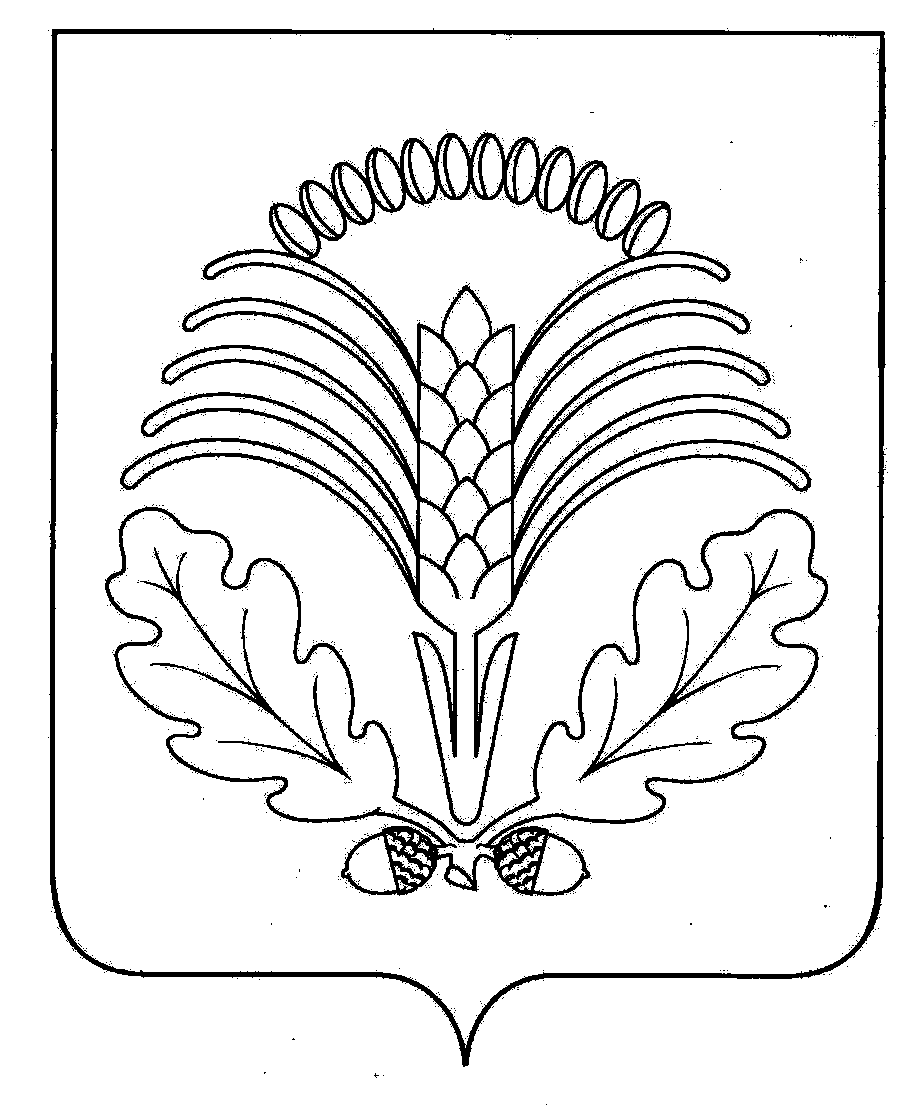 Официальная информация администрации Грибановского муниципального района___________________________________________________________________________________________АДМИНИСТРАЦИЯГРИБАНОВСКОГО МУНИЦИПАЛЬНОГО  РАЙОНА
ВОРОНЕЖСКОЙ ОБЛАСТИП О С Т А Н О В Л Е Н И Еот 22.09.2022г. №513 пгт. Грибановский             О внесении изменений в Положение о предоставлении субсидий на компенсацию части затрат субъектов малого и среднего предпринимательства, связанных с уплатой первого взноса (аванса) при заключении договора (договоров) лизинга оборудования с российскими лизинговыми организациями в целях создания и (или) развития либо модернизации производства товаров (работ, услуг), утвержденное постановлением  администрации Грибановского муниципального  района Воронежской области от 05.07.2022 № 377В целях совершенствования процедуры предоставлении субсидий на компенсацию части затрат субъектов малого и среднего предпринимательства, связанных с уплатой первого взноса (аванса) при заключении договора (договоров) лизинга оборудования с российскими лизинговыми организациями в целях создания и (или) развития либо модернизации производства товаров (работ, услуг) администрация  Грибановского  муниципального  района п о с т а н о в л я е т:1. Внести в Положение о предоставлении субсидий на компенсацию части затрат субъектов малого и среднего предпринимательства, связанных с уплатой первого взноса (аванса) при заключении договора (договоров) лизинга оборудования с российскими лизинговыми организациями в целях создания и (или) развития либо модернизации производства товаров (работ, услуг), утвержденное постановлением администрации Грибановского муниципального района Воронежской области от 05.07.2022 № 377 следующие изменения:1.1. Приложение № 3 изложить в редакции согласно приложению к настоящему постановлению.   2.  Контроль за исполнением настоящего постановления возложить на  заместителя главы администрации муниципального района А.И. Малютина. Глава администрации  муниципального района                                                                                                                                                         В.В. Мамаев   Приложениек постановлению администрацииГрибановского муниципального районаВоронежской областиот 22.09.2022 года №513                                                                                                                                Приложение № 3к Положению о предоставлении субсидии на компенсацию части затрат субъектов малого и среднего предпринимательства, связанных с уплатой первого взноса (аванса) при заключении договора (договоров) лизинга оборудования с российскими лизинговыми организациями в целях создания и (или) развития либо модернизации производства товаров (работ, услуг) РАСЧЕТразмера субсидий на компенсацию части затрат субъектов малого и среднего предпринимательства, связанных с уплатой первого взноса (аванса) при заключении договора (договоров) лизинга оборудования с российскими лизинговыми организациями в целях создания и (или) развития либо модернизации производства товаров (работ, услуг)1                                                                                          _________________________________________________________________(полное наименование субъекта малого и среднего предпринимательства)ИНН _________________________________ р/сч ____________________в ________________________________________________________________(наименование банка)К/сч ________________________________ БИК _______________________Вид деятельности по ОКВЭД __________________________________________________________________(указывается код с расшифровкой)Цель приобретения имущества в лизинг _______________________________по договору финансовой аренды (лизинга) от ______________ № _________,заключенному с ___________________________________________________                                                               (наименование лизингодателя)Дата предоставления имущества в лизинг ____________________________Сумма уплаченного первого взноса (аванса) ________________ тыс. рублей.Сумма договора лизинга _________________________________тыс. рублей.                                                                                                                                                                                                                                           2АДМИНИСТРАЦИЯ ГРИБАНОВСКОГО МУНИЦИПАЛЬНОГО РАЙОНА
                ВОРОНЕЖСКОЙ ОБЛАСТИП О С Т А Н О В Л Е Н И Е               от 29.09.2022 г. № 522               пгт. ГрибановскийО нормативе стоимости 1 кв.м. общей площади жилья по Грибановскому муниципальному району Воронежской области на четвертый квартал 2022 годаНа основании п. 13 Правил предоставления молодым семьям социальных выплат на приобретение (строительство) жилья и их использования, утвержденных постановлением Правительства РФ от 17.12.2010 № 1050 «О реализации отдельных мероприятий государственной программы Российской Федерации «Обеспечение доступным и комфортным жильем и коммунальными услугами граждан Российской Федерации», подпрограммы №1 «Создание условий для обеспечения доступным и комфортным жильем населения Грибановского муниципального района» муниципальной программы «Обеспечение доступным и комфортным жильем и коммунальными услугами населения Грибановского муниципального района», утвержденной постановлением администрации Грибановского муниципального района от 25.12.2013 №1043 и, в целях расчета размера социальной выплаты участникам подпрограммы для приобретения (строительства) жилья, администрация Грибановского муниципального района  п о с т а н о в л я е т:1. Установить норматив стоимости 1 кв.м. общей площади жилья по Грибановскому муниципальному району на четвертый квартал 2022 года в размере 18 000 (восемнадцать тысяч) рублей.2. Контроль исполнения настоящего постановления возложить на заместителя главы администрации Грибановского муниципального района О.А. Слизову.Глава администрациимуниципального района                                                                                                                                                                                         В.В. МамаевАДМИНИСТРАЦИЯГРИБАНОВСКОГО МУНИЦИПАЛЬНОГО  РАЙОНА
              ВОРОНЕЖСКОЙ ОБЛАСТИП О С Т А Н О В Л Е Н И Еот 23.09.2022 г.  № 523пгт. ГрибановскийРРуководствуясь Федеральным законом от 29.12.2012 № 273-ФЗ      "Об образовании в Российской Федерации", в целях приведения муниципальных правовых актов в соответствие с действующим законодательством администрация Грибановского муниципального района                                                        п о с т а н о в л я е т:Признать утратившими силу постановления администрации Грибановского муниципального района: Постановление администрации Грибановского муниципального района от 18.05.2016 № 173 "О внесении изменений и дополнений в Административный регламент администрации Грибановского муниципального района Воронежской области по предоставлению муниципальной услуги "Прием заявлений, постановка на учет и зачисление детей в образовательные учреждения, реализующие основную образовательную программу дошкольного образования (детские сады)".Постановление администрации Грибановского муниципального района от 20.01.2017 № 11 "О внесении изменений в Административный регламент администрации Грибановского муниципального района Воронежской области по предоставлению муниципальной услуги "Прием заявлений, постановка на учет и зачисление детей в образовательные учреждения, реализующие основную образовательную программу дошкольного образования (детские сады)".Постановление администрации Грибановского муниципального района от 16.11.2017 № 594 "О внесении изменений и дополнения в Административный регламент администрации Грибановского муниципального района Воронежской области по предоставлению муниципальной услуги "Прием заявлений, постановка на учет и зачисление детей в образовательные учреждения, реализующие основную образовательную программу дошкольного образования (детские сады)".Постановление администрации Грибановского муниципального района от 26.12.2017 № 666 "О внесении изменений в Административный регламент администрации Грибановского муниципального района Воронежской области по предоставлению муниципальной услуги "Прием заявлений, постановка на учет и зачисление детей в образовательные учреждения, реализующие основную образовательную программу дошкольного образования (детские сады)".Постановление администрации Грибановского муниципального района от 21.06.2019  № 287 "О  внесении  изменений и дополнения                 в Административный регламент администрации Грибановского муниципального района Воронежской области по предоставлению муниципальной услуги "Прием заявлений, постановка на учет и зачисление детей в образовательные учреждения, реализующие основную образовательную программу дошкольного образования (детские сады)".Постановление администрации Грибановского муниципального района от 01.06.2021  № 1282 "О  внесении изменений в административный регламент администрации Грибановского муниципального района Воронежской области по предоставлению муниципальной услуги  «Прием заявлений, постановка на учет и зачисление детей в образовательные учреждения, реализующие основную образовательную программу дошкольного образования (детские сады)», утвержденный постановлением администрации Грибановского муниципального района от 30.12.2013г.  № 1059".Постановление администрации Грибановского муниципального района от 29.06.2022  № 368 " О внесении изменений в административный регламент администрации Грибановского муниципального района Воронежской области по предоставлению муниципальной услуги  «Прием заявлений, постановка на учет и зачисление детей в образовательные учреждения, реализующие основную образовательную программу дошкольного образования (детские сады)», утвержденный постановлением администрации Грибановского муниципального района от 30.12.2013г.  № 1059". 2. Контроль за исполнением настоящего постановления возложить на заместителя главы администрации Грибановского муниципального района Слизову О.А.Глава  администрациимуниципального района                                                                                                                                                                       В.В. Мамаев                                                                                                                                                                                                                                           3Решения Совета народных депутатов Грибановского муниципального района_______________________________________________________________________________СОВЕТ  НАРОДНЫХ  ДЕПУТАТОВГРИБАНОВСКОГО МУНИЦИПАЛЬНОГО РАЙОНА  ВОРОНЕЖСКОЙ ОБЛАСТИР Е Ш Е Н И ЕОб избрании главы Грибановского муниципального района – председателя Совета народных депутатовВ соответствии с п. 1 ч. 2 статьи 36 Федерального закона от 06.10.2003 №131-ФЗ «Об общих принципах организации местного самоуправления в Российской Федерации», статьей 39 Устава Грибановского муниципального района и на основании протокола счетной комиссии первой сессии Совета народных депутатов Грибановского муниципального района седьмого созыва от 27.09.2022 г. № 2, Совет народных депутатовР Е Ш И Л:1. Считать избранным на должность главы Грибановского муниципального района – председателя Совета народных депутатов депутата  по трехмандатному избирательному округу № 9  Верещагину Елену Николаевну  на  срок  полномочий  Совета народных депутатов Грибановского муниципального района седьмого созыва.2. Опубликовать настоящее решение в Грибановском муниципальном вестнике.3. Настоящее решение вступает в силу с момента его принятия.Председательствующий 1-ой сессии Совета народных депутатов        седьмого созыва                                                                                                                                                                                                      Аистов В.М.от 27.09.2022 г. № 1пгт. Грибановский         СОВЕТ  НАРОДНЫХ  ДЕПУТАТОВГРИБАНОВСКОГО МУНИЦИПАЛЬНОГО РАЙОНА  ВОРОНЕЖСКОЙ ОБЛАСТИР Е Ш Е Н И ЕОб избрании заместителя председателя Совета народных депутатов Грибановского муниципального районаВ соответствии со статьей 8 Регламента Совета народных депутатов Грибановского муниципального района Воронежской области и на основании протокола счетной комиссии первой сессии Совета народных депутатов Грибановского муниципального района  седьмого созыва  от 27.09.2022 г. № 3, Совет народных депутатовР Е Ш И Л:1. Считать избранным на должность заместителя председателя Совета народных депутатов Грибановского муниципального района на непостоянной основе депутата по  единому избирательному округу  Колпакову Валентину Анатольевну  на  срок  полномочий  Совета народных депутатов Грибановского муниципального района седьмого созыва.2. Опубликовать настоящее решение в Грибановском муниципальном вестнике.3. Настоящее решение вступает в силу с момента его принятия.Глава муниципального района                                                                                                                                                              Верещагина Е.Н.от 27.09.2022 г. № 2пгт. Грибановский                                                                           Территориальная избирательная комиссия Грибановского района_____________________________________________________ОфициальноРезультаты выборов депутатов Совета народных депутатов Грибановского муниципального района Воронежской области седьмого созываВыборы депутатов Совета народных депутатов Грибановского муниципального района Воронежской области седьмого созыва по единому избирательному округу и по одномандатным избирательным округам № 2, 3, 4, 5, 6, 10, двухмандатным избирательным округам №1, 7, 8, трехмандатному избирательному округу № 9  признаны состоявшимися и действительными.Установлено, что в Совет народных депутатов Грибановского муниципального района Воронежской области седьмого созыва избрано 30 депутатов: 15 - по единому избирательному округу;6 - по одномандатным избирательным округам №2, 3, 4, 5, 6,10; 6 – по двухмандатным избирательным округам №1, 7, 8; 3 -  по трехмандатному избирательному округу №9.                                                                                                                                                                    4СПИСОКизбранных депутатов Совета народных депутатов Грибановского муниципального района Воронежской области седьмого созыва11 сентября 2022 годаПо одномандатным, многомандатным избирательным округам:По единому избирательному округу:От  Всероссийской политической партии « ЕДИНАЯ РОССИЯ»1.  Мамаев Вячеслав Владимирович 2. Колпакова Валентина Анатольевна3. Гилева Наталия Алексеевна4. Мешков Сергей Юрьевич5. Зуева Татьяна Валерьевна6. Кудрявцев Сергей Серафимович7. Тихонов Александр Николаевич8. Шагунов Александр Алексеевич9. Корнилова Валентина ИвановнаОт  Политической партии ЛДПР – Либерально-демократическая партия России1. Малютин Иван ГавриловичОт Политической партии «КОММУНИСТИЧЕСКАЯ ПАРТИЯ РОССИЙСКОЙ ФЕДЕРАЦИИ»1. Аистов Виктор Максимович2. Жидких Андрей Вениаминович3. Наумова Валентина НиколаевнаОт  Политической партии «НОВЫЕ ЛЮДИ»1. Тетюхин Вячеслав Сергеевич2. Пальчунов Александр Владимирович                                                                                                                                                                                                                                                             5Руководитель организации, индивидуальный предприниматель_________     _____________________  (подпись)                             (Ф.И.О.)Дата          М.П. Главный бухгалтер____________   ___________________   (подпись)                    (Ф.И.О.)По состоянию на ___ ___________ 20___ просроченной задолженности по уплате лизинговых платежей не имеется. Организация-лизингодатель ________________________________ претензий к лизингополучателю не имеет.По состоянию на ___ ___________ 20___ просроченной задолженности по уплате лизинговых платежей не имеется. Организация-лизингодатель ________________________________ претензий к лизингополучателю не имеет.Руководитель лизинговойорганизации________________________     _________________   (подпись)                      (Ф.И.О.)Дата           М.П.Главный бухгалтерлизинговой организации _____________________________      ________________     (подпись)                     (Ф.И.О.)Размер запрашиваемой субсидии:    _______________ рублей _____ копеек.                                                (прописью) (90 % уплаченного первого взноса (аванса), но не более 800,0 тысяч  рублей и не более 30% от суммы договора лизинга).АДМИНИСТРАЦИЯГРИБАНОВСКОГО МУНИЦИПАЛЬНОГО РАЙОНА
                   ВОРОНЕЖСКОЙ ОБЛАСТИ                    П О С Т А Н О В Л Е Н И Е  от  29.09.2022г. № 519  пгт. Грибановский            В соответствии с Земельным кодексом РФ, Федеральным законом от 25.10.2001 № 137-ФЗ «О введение в действие Земельного кодекса  Российской Федерации», Законом Воронежской области от 13.05.2008               № 25-ОЗ «О регулировании земельных отношений на территории Воронежской области», постановлением правительства Воронежской области от 03.10.2012 № 886 «Об утверждении порядка формирования и ведения перечня земельных участков, подлежащих бесплатному предоставлению в собственность граждан, имеющих трех и более детей, на территории Воронежской области», администрация Грибановского муниципального района п о с т а н о в л я е т:1. Утвердить прилагаемый Перечень земельных участков, подлежащих бесплатному предоставлению в собственность граждан, имеющих трех и более детей, на территории Грибановского муниципального района Воронежской области (далее – Перечень). 2. Отделу по управлению муниципальным имуществом администрации Грибановского муниципального района:2.1. Обеспечить опубликование утвержденного Перечня на официальном сайте администрации Грибановского муниципального района в информационно-телекоммуникационной сети «Интернет», в официальном периодическом печатном издании «Грибановский муниципальный Вестник».            3. Контроль за исполнением данного постановления возложить на заместителя главы администрации Грибановского муниципального района Тарасова М.И.              Глава администрации              муниципального района                                                                                                                                                                           В.В. МамаевРазмер запрашиваемой субсидии:    _______________ рублей _____ копеек.                                                (прописью) (90 % уплаченного первого взноса (аванса), но не более 800,0 тысяч  рублей и не более 30% от суммы договора лизинга).АДМИНИСТРАЦИЯГРИБАНОВСКОГО МУНИЦИПАЛЬНОГО РАЙОНА
                   ВОРОНЕЖСКОЙ ОБЛАСТИ                    П О С Т А Н О В Л Е Н И Е  от  29.09.2022г. № 519  пгт. Грибановский            В соответствии с Земельным кодексом РФ, Федеральным законом от 25.10.2001 № 137-ФЗ «О введение в действие Земельного кодекса  Российской Федерации», Законом Воронежской области от 13.05.2008               № 25-ОЗ «О регулировании земельных отношений на территории Воронежской области», постановлением правительства Воронежской области от 03.10.2012 № 886 «Об утверждении порядка формирования и ведения перечня земельных участков, подлежащих бесплатному предоставлению в собственность граждан, имеющих трех и более детей, на территории Воронежской области», администрация Грибановского муниципального района п о с т а н о в л я е т:1. Утвердить прилагаемый Перечень земельных участков, подлежащих бесплатному предоставлению в собственность граждан, имеющих трех и более детей, на территории Грибановского муниципального района Воронежской области (далее – Перечень). 2. Отделу по управлению муниципальным имуществом администрации Грибановского муниципального района:2.1. Обеспечить опубликование утвержденного Перечня на официальном сайте администрации Грибановского муниципального района в информационно-телекоммуникационной сети «Интернет», в официальном периодическом печатном издании «Грибановский муниципальный Вестник».            3. Контроль за исполнением данного постановления возложить на заместителя главы администрации Грибановского муниципального района Тарасова М.И.              Глава администрации              муниципального района                                                                                                                                                                           В.В. МамаевРазмер запрашиваемой субсидии:    _______________ рублей _____ копеек.                                                (прописью) (90 % уплаченного первого взноса (аванса), но не более 800,0 тысяч  рублей и не более 30% от суммы договора лизинга).АДМИНИСТРАЦИЯГРИБАНОВСКОГО МУНИЦИПАЛЬНОГО РАЙОНА
                   ВОРОНЕЖСКОЙ ОБЛАСТИ                    П О С Т А Н О В Л Е Н И Е  от  29.09.2022г. № 519  пгт. Грибановский            В соответствии с Земельным кодексом РФ, Федеральным законом от 25.10.2001 № 137-ФЗ «О введение в действие Земельного кодекса  Российской Федерации», Законом Воронежской области от 13.05.2008               № 25-ОЗ «О регулировании земельных отношений на территории Воронежской области», постановлением правительства Воронежской области от 03.10.2012 № 886 «Об утверждении порядка формирования и ведения перечня земельных участков, подлежащих бесплатному предоставлению в собственность граждан, имеющих трех и более детей, на территории Воронежской области», администрация Грибановского муниципального района п о с т а н о в л я е т:1. Утвердить прилагаемый Перечень земельных участков, подлежащих бесплатному предоставлению в собственность граждан, имеющих трех и более детей, на территории Грибановского муниципального района Воронежской области (далее – Перечень). 2. Отделу по управлению муниципальным имуществом администрации Грибановского муниципального района:2.1. Обеспечить опубликование утвержденного Перечня на официальном сайте администрации Грибановского муниципального района в информационно-телекоммуникационной сети «Интернет», в официальном периодическом печатном издании «Грибановский муниципальный Вестник».            3. Контроль за исполнением данного постановления возложить на заместителя главы администрации Грибановского муниципального района Тарасова М.И.              Глава администрации              муниципального района                                                                                                                                                                           В.В. МамаевО  признании утратившими силу постановлений администрации Грибановского муниципального района  Воронежской области Двухмандатный избирательный округ № 1Ширинкина Светлана НиколаевнаВыдвинут Всероссийской политической партией 
«ЕДИНАЯ РОССИЯ»Двухмандатный избирательный округ № 1Немцов Иван Петрович              Выдвинут Политической партией «КОММУНИСТИЧЕСКАЯ ПАРТИЯ РОССИЙСКОЙ ФЕДЕРАЦИИ»Одномандатный избирательный округ № 2Хаванский Алексей Иванович        Выдвинут Всероссийской политической партией 
«ЕДИНАЯ РОССИЯ»Одномандатный избирательный округ № 3Грибов Александр СергеевичСамовыдвижениеОдномандатный избирательный округ № 4Орловская Валентина Александровна                Выдвинут Всероссийской политической партией 
«ЕДИНАЯ РОССИЯ»Одномандатный избирательный округ № 5Тютерев Виктор Дмитриевич                Выдвинут Всероссийской политической партией 
«ЕДИНАЯ РОССИЯ»Одномандатный избирательный округ № 6Башлыков ИванИванович             Выдвинут Всероссийской политической партией 
«ЕДИНАЯ РОССИЯ»Двухмандатный избирательный округ № 7Хаустов Юрий НиколаевичВыдвинут Всероссийской политической партией 
«ЕДИНАЯ РОССИЯ»Двухмандатный избирательный округ № 7Ванюков Алексей НиколаевичВыдвинут Всероссийской политической партией 
«ЕДИНАЯ РОССИЯ»Двухмандатный избирательный округ № 8Зыков Александр НиколаевичВыдвинут Всероссийской политической партией 
«ЕДИНАЯ РОССИЯ»Двухмандатный избирательный округ № 8Пищугина Ольга ВладиленовнаВыдвинут Всероссийской политической партией 
«ЕДИНАЯ РОССИЯ»Трехмандатный избирательный округ № 9Верещагина Елена НиколаевнаВыдвинут Всероссийской политической партией 
«ЕДИНАЯ РОССИЯ»Трехмандатный избирательный округ № 9Захаров Владимир ВячеславовичВыдвинут Всероссийской политической партией 
«ЕДИНАЯ РОССИЯ»Трехмандатный избирательный округ № 9Наумов Сергей ВасильевичСамовыдвижениеОдномандатный избирательный округ № 10Чепилевич Александр ПетровичСамовыдвижениеВыборы депутатов Совета народных депутатов Грибановского муниципального района Воронежской области седьмого созыва, Двухмандатный от  11 сентября 2022 годаВыборы депутатов Совета народных депутатов Грибановского муниципального района Воронежской области седьмого созыва, Двухмандатный от  11 сентября 2022 годаВыборы депутатов Совета народных депутатов Грибановского муниципального района Воронежской области седьмого созыва, Двухмандатный от  11 сентября 2022 годаВыборы депутатов Совета народных депутатов Грибановского муниципального района Воронежской области седьмого созыва, Двухмандатный от  11 сентября 2022 годаВыборы депутатов Совета народных депутатов Грибановского муниципального района Воронежской области седьмого созыва, Двухмандатный от  11 сентября 2022 годаВыборы депутатов Совета народных депутатов Грибановского муниципального района Воронежской области седьмого созыва, Двухмандатный от  11 сентября 2022 годаВыборы депутатов Совета народных депутатов Грибановского муниципального района Воронежской области седьмого созыва, Двухмандатный от  11 сентября 2022 годаВыборы депутатов Совета народных депутатов Грибановского муниципального района Воронежской области седьмого созыва, Двухмандатный от  11 сентября 2022 годаВыборы депутатов Совета народных депутатов Грибановского муниципального района Воронежской области седьмого созыва, Двухмандатный от  11 сентября 2022 годаВыборы депутатов Совета народных депутатов Грибановского муниципального района Воронежской области седьмого созыва, Двухмандатный от  11 сентября 2022 годаВыборы депутатов Совета народных депутатов Грибановского муниципального района Воронежской области седьмого созыва, Двухмандатный от  11 сентября 2022 годаВыборы депутатов Совета народных депутатов Грибановского муниципального района Воронежской области седьмого созыва, Двухмандатный от  11 сентября 2022 годаВыборы депутатов Совета народных депутатов Грибановского муниципального района Воронежской области седьмого созыва, Двухмандатный от  11 сентября 2022 годаВыборы депутатов Совета народных депутатов Грибановского муниципального района Воронежской области седьмого созыва, Двухмандатный от  11 сентября 2022 годаВыборы депутатов Совета народных депутатов Грибановского муниципального района Воронежской области седьмого созыва, Двухмандатный от  11 сентября 2022 годаВыборы депутатов Совета народных депутатов Грибановского муниципального района Воронежской области седьмого созыва, Двухмандатный от  11 сентября 2022 годаВыборы депутатов Совета народных депутатов Грибановского муниципального района Воронежской области седьмого созыва, Двухмандатный от  11 сентября 2022 годаВыборы депутатов Совета народных депутатов Грибановского муниципального района Воронежской области седьмого созыва, Двухмандатный от  11 сентября 2022 годаВыборы депутатов Совета народных депутатов Грибановского муниципального района Воронежской области седьмого созыва, Двухмандатный от  11 сентября 2022 годаВыборы депутатов Совета народных депутатов Грибановского муниципального района Воронежской области седьмого созыва, Двухмандатный от  11 сентября 2022 годаВыборы депутатов Совета народных депутатов Грибановского муниципального района Воронежской области седьмого созыва, Двухмандатный от  11 сентября 2022 годаВыборы депутатов Совета народных депутатов Грибановского муниципального района Воронежской области седьмого созыва, Двухмандатный от  11 сентября 2022 годаВыборы депутатов Совета народных депутатов Грибановского муниципального района Воронежской области седьмого созыва, Двухмандатный от  11 сентября 2022 годаВыборы депутатов Совета народных депутатов Грибановского муниципального района Воронежской области седьмого созыва, Двухмандатный от  11 сентября 2022 годаВыборы депутатов Совета народных депутатов Грибановского муниципального района Воронежской области седьмого созыва, Двухмандатный от  11 сентября 2022 годаВыборы депутатов Совета народных депутатов Грибановского муниципального района Воронежской области седьмого созыва, Двухмандатный от  11 сентября 2022 годаВыборы депутатов Совета народных депутатов Грибановского муниципального района Воронежской области седьмого созыва, Двухмандатный от  11 сентября 2022 годаВыборы депутатов Совета народных депутатов Грибановского муниципального района Воронежской области седьмого созыва, Двухмандатный от  11 сентября 2022 годаВыборы депутатов Совета народных депутатов Грибановского муниципального района Воронежской области седьмого созыва, Двухмандатный от  11 сентября 2022 годаВыборы депутатов Совета народных депутатов Грибановского муниципального района Воронежской области седьмого созыва, Двухмандатный от  11 сентября 2022 годаВыборы депутатов Совета народных депутатов Грибановского муниципального района Воронежской области седьмого созыва, Двухмандатный от  11 сентября 2022 годаВыборы депутатов Совета народных депутатов Грибановского муниципального района Воронежской области седьмого созыва, Двухмандатный от  11 сентября 2022 годаВыборы депутатов Совета народных депутатов Грибановского муниципального района Воронежской области седьмого созыва, Двухмандатный от  11 сентября 2022 годаВыборы депутатов Совета народных депутатов Грибановского муниципального района Воронежской области седьмого созыва, Двухмандатный от  11 сентября 2022 годаВыборы депутатов Совета народных депутатов Грибановского муниципального района Воронежской области седьмого созыва, Двухмандатный от  11 сентября 2022 годаВыборы депутатов Совета народных депутатов Грибановского муниципального района Воронежской области седьмого созыва, Двухмандатный от  11 сентября 2022 годаВыборы депутатов Совета народных депутатов Грибановского муниципального района Воронежской области седьмого созыва, Двухмандатный от  11 сентября 2022 годаВыборы депутатов Совета народных депутатов Грибановского муниципального района Воронежской области седьмого созыва, Двухмандатный от  11 сентября 2022 годаВыборы депутатов Совета народных депутатов Грибановского муниципального района Воронежской области седьмого созыва, Двухмандатный от  11 сентября 2022 годаВыборы депутатов Совета народных депутатов Грибановского муниципального района Воронежской области седьмого созыва, Двухмандатный от  11 сентября 2022 годаВыборы депутатов Совета народных депутатов Грибановского муниципального района Воронежской области седьмого созыва, Двухмандатный от  11 сентября 2022 годаВыборы депутатов Совета народных депутатов Грибановского муниципального района Воронежской области седьмого созыва, Двухмандатный от  11 сентября 2022 годаВыборы депутатов Совета народных депутатов Грибановского муниципального района Воронежской области седьмого созыва, Двухмандатный от  11 сентября 2022 годаВыборы депутатов Совета народных депутатов Грибановского муниципального района Воронежской области седьмого созыва, Двухмандатный от  11 сентября 2022 годаВыборы депутатов Совета народных депутатов Грибановского муниципального района Воронежской области седьмого созыва, Двухмандатный от  11 сентября 2022 годаВыборы депутатов Совета народных депутатов Грибановского муниципального района Воронежской области седьмого созыва, Двухмандатный от  11 сентября 2022 годаВыборы депутатов Совета народных депутатов Грибановского муниципального района Воронежской области седьмого созыва, Двухмандатный от  11 сентября 2022 годаВыборы депутатов Совета народных депутатов Грибановского муниципального района Воронежской области седьмого созыва, Двухмандатный от  11 сентября 2022 годаВыборы депутатов Совета народных депутатов Грибановского муниципального района Воронежской области седьмого созыва, Двухмандатный от  11 сентября 2022 годаВыборы депутатов Совета народных депутатов Грибановского муниципального района Воронежской области седьмого созыва, Двухмандатный от  11 сентября 2022 годаВыборы депутатов Совета народных депутатов Грибановского муниципального района Воронежской области седьмого созыва, Двухмандатный от  11 сентября 2022 годаВыборы депутатов Совета народных депутатов Грибановского муниципального района Воронежской области седьмого созыва, Двухмандатный от  11 сентября 2022 годаВыборы депутатов Совета народных депутатов Грибановского муниципального района Воронежской области седьмого созыва, Двухмандатный от  11 сентября 2022 годаВыборы депутатов Совета народных депутатов Грибановского муниципального района Воронежской области седьмого созыва, Двухмандатный от  11 сентября 2022 годаВыборы депутатов Совета народных депутатов Грибановского муниципального района Воронежской области седьмого созыва, Двухмандатный от  11 сентября 2022 годаВыборы депутатов Совета народных депутатов Грибановского муниципального района Воронежской области седьмого созыва, Двухмандатный от  11 сентября 2022 годаВыборы депутатов Совета народных депутатов Грибановского муниципального района Воронежской области седьмого созыва, Двухмандатный от  11 сентября 2022 годаВыборы депутатов Совета народных депутатов Грибановского муниципального района Воронежской области седьмого созыва, Двухмандатный от  11 сентября 2022 годаВыборы депутатов Совета народных депутатов Грибановского муниципального района Воронежской области седьмого созыва, Двухмандатный от  11 сентября 2022 годаВыборы депутатов Совета народных депутатов Грибановского муниципального района Воронежской области седьмого созыва, Двухмандатный от  11 сентября 2022 годаВыборы депутатов Совета народных депутатов Грибановского муниципального района Воронежской области седьмого созыва, Двухмандатный от  11 сентября 2022 годаВыборы депутатов Совета народных депутатов Грибановского муниципального района Воронежской области седьмого созыва, Двухмандатный от  11 сентября 2022 годаВыборы депутатов Совета народных депутатов Грибановского муниципального района Воронежской области седьмого созыва, Двухмандатный от  11 сентября 2022 годаВыборы депутатов Совета народных депутатов Грибановского муниципального района Воронежской области седьмого созыва, Двухмандатный от  11 сентября 2022 годаВыборы депутатов Совета народных депутатов Грибановского муниципального района Воронежской области седьмого созыва, Двухмандатный от  11 сентября 2022 годаВыборы депутатов Совета народных депутатов Грибановского муниципального района Воронежской области седьмого созыва, Двухмандатный от  11 сентября 2022 годаВыборы депутатов Совета народных депутатов Грибановского муниципального района Воронежской области седьмого созыва, Двухмандатный от  11 сентября 2022 годаВыборы депутатов Совета народных депутатов Грибановского муниципального района Воронежской области седьмого созыва, Двухмандатный от  11 сентября 2022 годаВыборы депутатов Совета народных депутатов Грибановского муниципального района Воронежской области седьмого созыва, Двухмандатный от  11 сентября 2022 годаВыборы депутатов Совета народных депутатов Грибановского муниципального района Воронежской области седьмого созыва, Двухмандатный от  11 сентября 2022 годаВыборы депутатов Совета народных депутатов Грибановского муниципального района Воронежской области седьмого созыва, Двухмандатный от  11 сентября 2022 годаВыборы депутатов Совета народных депутатов Грибановского муниципального района Воронежской области седьмого созыва, Двухмандатный от  11 сентября 2022 годаВыборы депутатов Совета народных депутатов Грибановского муниципального района Воронежской области седьмого созыва, Двухмандатный от  11 сентября 2022 годаВыборы депутатов Совета народных депутатов Грибановского муниципального района Воронежской области седьмого созыва, Двухмандатный от  11 сентября 2022 годаВыборы депутатов Совета народных депутатов Грибановского муниципального района Воронежской области седьмого созыва, Двухмандатный от  11 сентября 2022 годаВыборы депутатов Совета народных депутатов Грибановского муниципального района Воронежской области седьмого созыва, Двухмандатный от  11 сентября 2022 годаВыборы депутатов Совета народных депутатов Грибановского муниципального района Воронежской области седьмого созыва, Двухмандатный от  11 сентября 2022 годаВыборы депутатов Совета народных депутатов Грибановского муниципального района Воронежской области седьмого созыва, Двухмандатный от  11 сентября 2022 годаВыборы депутатов Совета народных депутатов Грибановского муниципального района Воронежской области седьмого созыва, Двухмандатный от  11 сентября 2022 годаВыборы депутатов Совета народных депутатов Грибановского муниципального района Воронежской области седьмого созыва, Двухмандатный от  11 сентября 2022 годаВыборы депутатов Совета народных депутатов Грибановского муниципального района Воронежской области седьмого созыва, Двухмандатный от  11 сентября 2022 годаВыборы депутатов Совета народных депутатов Грибановского муниципального района Воронежской области седьмого созыва, Двухмандатный от  11 сентября 2022 годаВыборы депутатов Совета народных депутатов Грибановского муниципального района Воронежской области седьмого созыва, Двухмандатный от  11 сентября 2022 годаВыборы депутатов Совета народных депутатов Грибановского муниципального района Воронежской области седьмого созыва, Двухмандатный от  11 сентября 2022 годаВыборы депутатов Совета народных депутатов Грибановского муниципального района Воронежской области седьмого созыва, Двухмандатный от  11 сентября 2022 годаВыборы депутатов Совета народных депутатов Грибановского муниципального района Воронежской области седьмого созыва, Двухмандатный от  11 сентября 2022 годаВыборы депутатов Совета народных депутатов Грибановского муниципального района Воронежской области седьмого созыва, Двухмандатный от  11 сентября 2022 годаВыборы депутатов Совета народных депутатов Грибановского муниципального района Воронежской области седьмого созыва, Двухмандатный от  11 сентября 2022 годаВыборы депутатов Совета народных депутатов Грибановского муниципального района Воронежской области седьмого созыва, Двухмандатный от  11 сентября 2022 годаВыборы депутатов Совета народных депутатов Грибановского муниципального района Воронежской области седьмого созыва, Двухмандатный от  11 сентября 2022 годаВыборы депутатов Совета народных депутатов Грибановского муниципального района Воронежской области седьмого созыва, Двухмандатный от  11 сентября 2022 годаВыборы депутатов Совета народных депутатов Грибановского муниципального района Воронежской области седьмого созыва, Двухмандатный от  11 сентября 2022 годаВыборы депутатов Совета народных депутатов Грибановского муниципального района Воронежской области седьмого созыва, Двухмандатный от  11 сентября 2022 годаВыборы депутатов Совета народных депутатов Грибановского муниципального района Воронежской области седьмого созыва, Двухмандатный от  11 сентября 2022 годаВыборы депутатов Совета народных депутатов Грибановского муниципального района Воронежской области седьмого созыва, Двухмандатный от  11 сентября 2022 годаВыборы депутатов Совета народных депутатов Грибановского муниципального района Воронежской области седьмого созыва, Двухмандатный от  11 сентября 2022 годаВыборы депутатов Совета народных депутатов Грибановского муниципального района Воронежской области седьмого созыва, Двухмандатный от  11 сентября 2022 годаВыборы депутатов Совета народных депутатов Грибановского муниципального района Воронежской области седьмого созыва, Двухмандатный от  11 сентября 2022 годаВыборы депутатов Совета народных депутатов Грибановского муниципального района Воронежской области седьмого созыва, Двухмандатный от  11 сентября 2022 годаВыборы депутатов Совета народных депутатов Грибановского муниципального района Воронежской области седьмого созыва, Двухмандатный от  11 сентября 2022 годаВыборы депутатов Совета народных депутатов Грибановского муниципального района Воронежской области седьмого созыва, Двухмандатный от  11 сентября 2022 годаВыборы депутатов Совета народных депутатов Грибановского муниципального района Воронежской области седьмого созыва, Двухмандатный от  11 сентября 2022 годаВыборы депутатов Совета народных депутатов Грибановского муниципального района Воронежской области седьмого созыва, Двухмандатный от  11 сентября 2022 годаВыборы депутатов Совета народных депутатов Грибановского муниципального района Воронежской области седьмого созыва, Двухмандатный от  11 сентября 2022 годаВыборы депутатов Совета народных депутатов Грибановского муниципального района Воронежской области седьмого созыва, Двухмандатный от  11 сентября 2022 годаВыборы депутатов Совета народных депутатов Грибановского муниципального района Воронежской области седьмого созыва, Двухмандатный от  11 сентября 2022 годаВыборы депутатов Совета народных депутатов Грибановского муниципального района Воронежской области седьмого созыва, Двухмандатный от  11 сентября 2022 годаВыборы депутатов Совета народных депутатов Грибановского муниципального района Воронежской области седьмого созыва, Двухмандатный от  11 сентября 2022 годаВыборы депутатов Совета народных депутатов Грибановского муниципального района Воронежской области седьмого созыва, Двухмандатный от  11 сентября 2022 годаВыборы депутатов Совета народных депутатов Грибановского муниципального района Воронежской области седьмого созыва, Двухмандатный от  11 сентября 2022 годаВыборы депутатов Совета народных депутатов Грибановского муниципального района Воронежской области седьмого созыва, Двухмандатный от  11 сентября 2022 годаВыборы депутатов Совета народных депутатов Грибановского муниципального района Воронежской области седьмого созыва, Двухмандатный от  11 сентября 2022 годаВыборы депутатов Совета народных депутатов Грибановского муниципального района Воронежской области седьмого созыва, Двухмандатный от  11 сентября 2022 годаВыборы депутатов Совета народных депутатов Грибановского муниципального района Воронежской области седьмого созыва, Двухмандатный от  11 сентября 2022 годаВыборы депутатов Совета народных депутатов Грибановского муниципального района Воронежской области седьмого созыва, Двухмандатный от  11 сентября 2022 годаВыборы депутатов Совета народных депутатов Грибановского муниципального района Воронежской области седьмого созыва, Двухмандатный от  11 сентября 2022 годаВыборы депутатов Совета народных депутатов Грибановского муниципального района Воронежской области седьмого созыва, Двухмандатный от  11 сентября 2022 годаВыборы депутатов Совета народных депутатов Грибановского муниципального района Воронежской области седьмого созыва, Двухмандатный от  11 сентября 2022 годаВыборы депутатов Совета народных депутатов Грибановского муниципального района Воронежской области седьмого созыва, Двухмандатный от  11 сентября 2022 годаВыборы депутатов Совета народных депутатов Грибановского муниципального района Воронежской области седьмого созыва, Двухмандатный от  11 сентября 2022 годаВыборы депутатов Совета народных депутатов Грибановского муниципального района Воронежской области седьмого созыва, Двухмандатный от  11 сентября 2022 годаВыборы депутатов Совета народных депутатов Грибановского муниципального района Воронежской области седьмого созыва, Двухмандатный от  11 сентября 2022 годаВыборы депутатов Совета народных депутатов Грибановского муниципального района Воронежской области седьмого созыва, Двухмандатный от  11 сентября 2022 годаВыборы депутатов Совета народных депутатов Грибановского муниципального района Воронежской области седьмого созыва, Двухмандатный от  11 сентября 2022 годаВыборы депутатов Совета народных депутатов Грибановского муниципального района Воронежской области седьмого созыва, Двухмандатный от  11 сентября 2022 годаВыборы депутатов Совета народных депутатов Грибановского муниципального района Воронежской области седьмого созыва, Двухмандатный от  11 сентября 2022 годаВыборы депутатов Совета народных депутатов Грибановского муниципального района Воронежской области седьмого созыва, Двухмандатный от  11 сентября 2022 годаВыборы депутатов Совета народных депутатов Грибановского муниципального района Воронежской области седьмого созыва, Двухмандатный от  11 сентября 2022 годаВыборы депутатов Совета народных депутатов Грибановского муниципального района Воронежской области седьмого созыва, Двухмандатный от  11 сентября 2022 годаВыборы депутатов Совета народных депутатов Грибановского муниципального района Воронежской области седьмого созыва, Двухмандатный от  11 сентября 2022 годаВыборы депутатов Совета народных депутатов Грибановского муниципального района Воронежской области седьмого созыва, Двухмандатный от  11 сентября 2022 годаВыборы депутатов Совета народных депутатов Грибановского муниципального района Воронежской области седьмого созыва, Двухмандатный от  11 сентября 2022 годаВыборы депутатов Совета народных депутатов Грибановского муниципального района Воронежской области седьмого созыва, Двухмандатный от  11 сентября 2022 годаВыборы депутатов Совета народных депутатов Грибановского муниципального района Воронежской области седьмого созыва, Двухмандатный от  11 сентября 2022 годаВыборы депутатов Совета народных депутатов Грибановского муниципального района Воронежской области седьмого созыва, Двухмандатный от  11 сентября 2022 годаВыборы депутатов Совета народных депутатов Грибановского муниципального района Воронежской области седьмого созыва, Двухмандатный от  11 сентября 2022 годаВыборы депутатов Совета народных депутатов Грибановского муниципального района Воронежской области седьмого созыва, Двухмандатный от  11 сентября 2022 годаВыборы депутатов Совета народных депутатов Грибановского муниципального района Воронежской области седьмого созыва, Двухмандатный от  11 сентября 2022 годаВыборы депутатов Совета народных депутатов Грибановского муниципального района Воронежской области седьмого созыва, Двухмандатный от  11 сентября 2022 годаВыборы депутатов Совета народных депутатов Грибановского муниципального района Воронежской области седьмого созыва, Двухмандатный от  11 сентября 2022 годаВыборы депутатов Совета народных депутатов Грибановского муниципального района Воронежской области седьмого созыва, Двухмандатный от  11 сентября 2022 годаВыборы депутатов Совета народных депутатов Грибановского муниципального района Воронежской области седьмого созыва, Двухмандатный от  11 сентября 2022 годаВыборы депутатов Совета народных депутатов Грибановского муниципального района Воронежской области седьмого созыва, Двухмандатный от  11 сентября 2022 годаВыборы депутатов Совета народных депутатов Грибановского муниципального района Воронежской области седьмого созыва, Двухмандатный от  11 сентября 2022 годаВыборы депутатов Совета народных депутатов Грибановского муниципального района Воронежской области седьмого созыва, Двухмандатный от  11 сентября 2022 годаВыборы депутатов Совета народных депутатов Грибановского муниципального района Воронежской области седьмого созыва, Двухмандатный от  11 сентября 2022 годаВыборы депутатов Совета народных депутатов Грибановского муниципального района Воронежской области седьмого созыва, Двухмандатный от  11 сентября 2022 годаВыборы депутатов Совета народных депутатов Грибановского муниципального района Воронежской области седьмого созыва, Двухмандатный от  11 сентября 2022 годаСведения для опубликования полных данных протоколов двухмандатного избирательного округа №1Сведения для опубликования полных данных протоколов двухмандатного избирательного округа №1Сведения для опубликования полных данных протоколов двухмандатного избирательного округа №1Сведения для опубликования полных данных протоколов двухмандатного избирательного округа №1Сведения для опубликования полных данных протоколов двухмандатного избирательного округа №1Сведения для опубликования полных данных протоколов двухмандатного избирательного округа №1Сведения для опубликования полных данных протоколов двухмандатного избирательного округа №1Сведения для опубликования полных данных протоколов двухмандатного избирательного округа №1Сведения для опубликования полных данных протоколов двухмандатного избирательного округа №1Сведения для опубликования полных данных протоколов двухмандатного избирательного округа №1Сведения для опубликования полных данных протоколов двухмандатного избирательного округа №1Сведения для опубликования полных данных протоколов двухмандатного избирательного округа №1Сведения для опубликования полных данных протоколов двухмандатного избирательного округа №1Сведения для опубликования полных данных протоколов двухмандатного избирательного округа №1Сведения для опубликования полных данных протоколов двухмандатного избирательного округа №1Сведения для опубликования полных данных протоколов двухмандатного избирательного округа №1Сведения для опубликования полных данных протоколов двухмандатного избирательного округа №1Сведения для опубликования полных данных протоколов двухмандатного избирательного округа №1Сведения для опубликования полных данных протоколов двухмандатного избирательного округа №1Сведения для опубликования полных данных протоколов двухмандатного избирательного округа №1Сведения для опубликования полных данных протоколов двухмандатного избирательного округа №1Сведения для опубликования полных данных протоколов двухмандатного избирательного округа №1Сведения для опубликования полных данных протоколов двухмандатного избирательного округа №1Сведения для опубликования полных данных протоколов двухмандатного избирательного округа №1Сведения для опубликования полных данных протоколов двухмандатного избирательного округа №1Сведения для опубликования полных данных протоколов двухмандатного избирательного округа №1Сведения для опубликования полных данных протоколов двухмандатного избирательного округа №1Сведения для опубликования полных данных протоколов двухмандатного избирательного округа №1Сведения для опубликования полных данных протоколов двухмандатного избирательного округа №1Сведения для опубликования полных данных протоколов двухмандатного избирательного округа №1Сведения для опубликования полных данных протоколов двухмандатного избирательного округа №1Сведения для опубликования полных данных протоколов двухмандатного избирательного округа №1Сведения для опубликования полных данных протоколов двухмандатного избирательного округа №1Сведения для опубликования полных данных протоколов двухмандатного избирательного округа №1Сведения для опубликования полных данных протоколов двухмандатного избирательного округа №1Сведения для опубликования полных данных протоколов двухмандатного избирательного округа №1Сведения для опубликования полных данных протоколов двухмандатного избирательного округа №1Сведения для опубликования полных данных протоколов двухмандатного избирательного округа №1Сведения для опубликования полных данных протоколов двухмандатного избирательного округа №1Сведения для опубликования полных данных протоколов двухмандатного избирательного округа №1Сведения для опубликования полных данных протоколов двухмандатного избирательного округа №1Сведения для опубликования полных данных протоколов двухмандатного избирательного округа №1Сведения для опубликования полных данных протоколов двухмандатного избирательного округа №1Сведения для опубликования полных данных протоколов двухмандатного избирательного округа №1Сведения для опубликования полных данных протоколов двухмандатного избирательного округа №1Сведения для опубликования полных данных протоколов двухмандатного избирательного округа №1Сведения для опубликования полных данных протоколов двухмандатного избирательного округа №1Сведения для опубликования полных данных протоколов двухмандатного избирательного округа №1Сведения для опубликования полных данных протоколов двухмандатного избирательного округа №1Сведения для опубликования полных данных протоколов двухмандатного избирательного округа №1Сведения для опубликования полных данных протоколов двухмандатного избирательного округа №1Сведения для опубликования полных данных протоколов двухмандатного избирательного округа №1Сведения для опубликования полных данных протоколов двухмандатного избирательного округа №1Сведения для опубликования полных данных протоколов двухмандатного избирательного округа №1Сведения для опубликования полных данных протоколов двухмандатного избирательного округа №1Сведения для опубликования полных данных протоколов двухмандатного избирательного округа №1Сведения для опубликования полных данных протоколов двухмандатного избирательного округа №1Сведения для опубликования полных данных протоколов двухмандатного избирательного округа №1Сведения для опубликования полных данных протоколов двухмандатного избирательного округа №1Сведения для опубликования полных данных протоколов двухмандатного избирательного округа №1Сведения для опубликования полных данных протоколов двухмандатного избирательного округа №1Сведения для опубликования полных данных протоколов двухмандатного избирательного округа №1Сведения для опубликования полных данных протоколов двухмандатного избирательного округа №1Сведения для опубликования полных данных протоколов двухмандатного избирательного округа №1Сведения для опубликования полных данных протоколов двухмандатного избирательного округа №1Сведения для опубликования полных данных протоколов двухмандатного избирательного округа №1Сведения для опубликования полных данных протоколов двухмандатного избирательного округа №1Сведения для опубликования полных данных протоколов двухмандатного избирательного округа №1Сведения для опубликования полных данных протоколов двухмандатного избирательного округа №1Сведения для опубликования полных данных протоколов двухмандатного избирательного округа №1Сведения для опубликования полных данных протоколов двухмандатного избирательного округа №1Сведения для опубликования полных данных протоколов двухмандатного избирательного округа №1Сведения для опубликования полных данных протоколов двухмандатного избирательного округа №1Сведения для опубликования полных данных протоколов двухмандатного избирательного округа №1Сведения для опубликования полных данных протоколов двухмандатного избирательного округа №1Сведения для опубликования полных данных протоколов двухмандатного избирательного округа №1Сведения для опубликования полных данных протоколов двухмандатного избирательного округа №1Сведения для опубликования полных данных протоколов двухмандатного избирательного округа №1Сведения для опубликования полных данных протоколов двухмандатного избирательного округа №1Наименование территориальной избирательной комиссии/территории Количество УИК № УИК № УИК № УИКПриняло участие в выборахПриняло участие в выборахПриняло участие в выборахПриняло участие в выборахПриняло участие в выборахПриняло участие в выборах  Приняло участие в голосовании  Приняло участие в голосовании  Приняло участие в голосовании  Приняло участие в голосованииЧисло избирателей, внесенных в список на момент окончания голосованияЧисло избирателей, внесенных в список на момент окончания голосованияЧисло избирателей, внесенных в список на момент окончания голосованияЧисло бюллетеней, полученных участковой комиссиейЧисло бюллетеней, выданных избирателям в помещении для голосованияЧисло бюллетеней, выданных избирателям в помещении для голосованияЧисло бюллетеней, выданных избирателям, проголосовавшим вне помещения для голосованияЧисло бюллетеней, выданных избирателям, проголосовавшим вне помещения для голосованияЧисло погашенных бюллетенейЧисло погашенных бюллетенейЧисло бюллетеней, содержащихся в переносных ящиках для голосованияЧисло бюллетеней, содержащихся в переносных ящиках для голосованияЧисло бюллетеней, содержащихся в стационарных ящиках для голосованияЧисло бюллетеней, содержащихся в стационарных ящиках для голосованияЧисло недействительных бюллетенейЧисло недействительных бюллетенейЧисло действительных бюллетенейЧисло действительных бюллетенейЧисло открепительных удостоверений, полученных участковой комиссиейЧисло открепительных удостоверений, полученных участковой комиссиейЧисло открепительных удостоверений, выданных  участковой комиссией избирателям на избирательном участкеЧисло открепительных удостоверений, выданных  участковой комиссией избирателям на избирательном участкеЧисло избирателей, проголосовавших по открепительным удостоверениям на избирательном участкеЧисло избирателей, проголосовавших по открепительным удостоверениям на избирательном участкеЧисло погашенных на избирательном участке открепительных удостоверенийЧисло погашенных на избирательном участке открепительных удостоверенийЧисло открепительных удостоверений, выданных избирателям территориальной комиссиейЧисло открепительных удостоверений, выданных избирателям территориальной комиссиейЧисло утраченных открепительных удостоверенийЧисло утраченных открепительных удостоверенийЧисло утраченных бюллетенейЧисло бюллетеней, не учтенных при полученииЧисло бюллетеней, не учтенных при полученииГаспарян Арутюн ГеворговичГаспарян Арутюн ГеворговичГаспарян Арутюн ГеворговичГаспарян Арутюн ГеворговичГоляндин Анатолий НиколаевичГоляндин Анатолий НиколаевичГоляндин Анатолий НиколаевичГоляндин Анатолий НиколаевичИльина Ирина ВладимировнаИльина Ирина ВладимировнаИльина Ирина ВладимировнаИльина Ирина ВладимировнаНемцов Иван ПетровичНемцов Иван ПетровичНемцов Иван ПетровичНетёсов Андрей ПетровичНетёсов Андрей ПетровичНетёсов Андрей ПетровичНетёсов Андрей ПетровичСавинов Юрий ИвановичСавинов Юрий ИвановичСавинов Юрий ИвановичСавинов Юрий ИвановичСлепова Вера СергеевнаСлепова Вера СергеевнаСлепова Вера СергеевнаСлепова Вера СергеевнаСлепова Вера СергеевнаШиринкина Светлана НиколаевнаШиринкина Светлана НиколаевнаШиринкина Светлана НиколаевнаШиринкина Светлана Николаевнаабсолют.абсолют.абсолют.%%%абсолют.%%%1112334455667788991010111112121313141415151617171818181819191919202020202121212222222223232323242424242425252525Двухмандатный №1393393393330,4430,4430,4493330,4430,4430,443065306530652700508508425425176717674254255085081111922922353588332727000000015015016,08%16,08%11111,18%1,18%11111111,90%11,90%16916918,11%63636,75%6,75%56566,00%6,00%39394,18%4,18%4,18%32332332334,62%15041504150434434434431,9431,9431,9434431,9431,9431,94107710771077950171171173173606606173173171171003443441515000015150000000696920,06%20,06%661,74%1,74%414111,92%11,92%909026,16%23236,69%6,69%17174,94%4,94%13133,78%3,78%3,78%85858524,71%15051505150537537537529,0729,0729,0737529,0729,0729,071290129012901100230230145145725725145145230230663693691515553310100000000595915,73%15,73%441,07%1,07%464612,27%12,27%434311,47%24246,40%6,40%24246,40%6,40%16164,27%4,27%4,27%15315315340,80%15071507150721421421430,6630,6630,6621430,6630,6630,6669869869865010710710710743643610710710710755209209553300220000000222210,28%10,28%110,47%0,47%242411,21%11,21%363616,82%16167,48%7,48%15157,01%7,01%10104,67%4,67%4,67%85858539,72%Выборы депутатов Совета народных депутатов Грибановского муниципального района Воронежской области седьмого созыва,Одномандатный  № 2  от  11 сентября 2022 годаВыборы депутатов Совета народных депутатов Грибановского муниципального района Воронежской области седьмого созыва,Одномандатный  № 2  от  11 сентября 2022 годаВыборы депутатов Совета народных депутатов Грибановского муниципального района Воронежской области седьмого созыва,Одномандатный  № 2  от  11 сентября 2022 годаВыборы депутатов Совета народных депутатов Грибановского муниципального района Воронежской области седьмого созыва,Одномандатный  № 2  от  11 сентября 2022 годаВыборы депутатов Совета народных депутатов Грибановского муниципального района Воронежской области седьмого созыва,Одномандатный  № 2  от  11 сентября 2022 годаВыборы депутатов Совета народных депутатов Грибановского муниципального района Воронежской области седьмого созыва,Одномандатный  № 2  от  11 сентября 2022 годаВыборы депутатов Совета народных депутатов Грибановского муниципального района Воронежской области седьмого созыва,Одномандатный  № 2  от  11 сентября 2022 годаВыборы депутатов Совета народных депутатов Грибановского муниципального района Воронежской области седьмого созыва,Одномандатный  № 2  от  11 сентября 2022 годаВыборы депутатов Совета народных депутатов Грибановского муниципального района Воронежской области седьмого созыва,Одномандатный  № 2  от  11 сентября 2022 годаВыборы депутатов Совета народных депутатов Грибановского муниципального района Воронежской области седьмого созыва,Одномандатный  № 2  от  11 сентября 2022 годаВыборы депутатов Совета народных депутатов Грибановского муниципального района Воронежской области седьмого созыва,Одномандатный  № 2  от  11 сентября 2022 годаВыборы депутатов Совета народных депутатов Грибановского муниципального района Воронежской области седьмого созыва,Одномандатный  № 2  от  11 сентября 2022 годаВыборы депутатов Совета народных депутатов Грибановского муниципального района Воронежской области седьмого созыва,Одномандатный  № 2  от  11 сентября 2022 годаВыборы депутатов Совета народных депутатов Грибановского муниципального района Воронежской области седьмого созыва,Одномандатный  № 2  от  11 сентября 2022 годаВыборы депутатов Совета народных депутатов Грибановского муниципального района Воронежской области седьмого созыва,Одномандатный  № 2  от  11 сентября 2022 годаВыборы депутатов Совета народных депутатов Грибановского муниципального района Воронежской области седьмого созыва,Одномандатный  № 2  от  11 сентября 2022 годаВыборы депутатов Совета народных депутатов Грибановского муниципального района Воронежской области седьмого созыва,Одномандатный  № 2  от  11 сентября 2022 годаВыборы депутатов Совета народных депутатов Грибановского муниципального района Воронежской области седьмого созыва,Одномандатный  № 2  от  11 сентября 2022 годаВыборы депутатов Совета народных депутатов Грибановского муниципального района Воронежской области седьмого созыва,Одномандатный  № 2  от  11 сентября 2022 годаВыборы депутатов Совета народных депутатов Грибановского муниципального района Воронежской области седьмого созыва,Одномандатный  № 2  от  11 сентября 2022 годаВыборы депутатов Совета народных депутатов Грибановского муниципального района Воронежской области седьмого созыва,Одномандатный  № 2  от  11 сентября 2022 годаВыборы депутатов Совета народных депутатов Грибановского муниципального района Воронежской области седьмого созыва,Одномандатный  № 2  от  11 сентября 2022 годаВыборы депутатов Совета народных депутатов Грибановского муниципального района Воронежской области седьмого созыва,Одномандатный  № 2  от  11 сентября 2022 годаВыборы депутатов Совета народных депутатов Грибановского муниципального района Воронежской области седьмого созыва,Одномандатный  № 2  от  11 сентября 2022 годаВыборы депутатов Совета народных депутатов Грибановского муниципального района Воронежской области седьмого созыва,Одномандатный  № 2  от  11 сентября 2022 годаВыборы депутатов Совета народных депутатов Грибановского муниципального района Воронежской области седьмого созыва,Одномандатный  № 2  от  11 сентября 2022 годаВыборы депутатов Совета народных депутатов Грибановского муниципального района Воронежской области седьмого созыва,Одномандатный  № 2  от  11 сентября 2022 годаВыборы депутатов Совета народных депутатов Грибановского муниципального района Воронежской области седьмого созыва,Одномандатный  № 2  от  11 сентября 2022 годаВыборы депутатов Совета народных депутатов Грибановского муниципального района Воронежской области седьмого созыва,Одномандатный  № 2  от  11 сентября 2022 годаВыборы депутатов Совета народных депутатов Грибановского муниципального района Воронежской области седьмого созыва,Одномандатный  № 2  от  11 сентября 2022 годаВыборы депутатов Совета народных депутатов Грибановского муниципального района Воронежской области седьмого созыва,Одномандатный  № 2  от  11 сентября 2022 годаВыборы депутатов Совета народных депутатов Грибановского муниципального района Воронежской области седьмого созыва,Одномандатный  № 2  от  11 сентября 2022 годаВыборы депутатов Совета народных депутатов Грибановского муниципального района Воронежской области седьмого созыва,Одномандатный  № 2  от  11 сентября 2022 годаВыборы депутатов Совета народных депутатов Грибановского муниципального района Воронежской области седьмого созыва,Одномандатный  № 2  от  11 сентября 2022 годаВыборы депутатов Совета народных депутатов Грибановского муниципального района Воронежской области седьмого созыва,Одномандатный  № 2  от  11 сентября 2022 годаВыборы депутатов Совета народных депутатов Грибановского муниципального района Воронежской области седьмого созыва,Одномандатный  № 2  от  11 сентября 2022 годаВыборы депутатов Совета народных депутатов Грибановского муниципального района Воронежской области седьмого созыва,Одномандатный  № 2  от  11 сентября 2022 годаВыборы депутатов Совета народных депутатов Грибановского муниципального района Воронежской области седьмого созыва,Одномандатный  № 2  от  11 сентября 2022 годаВыборы депутатов Совета народных депутатов Грибановского муниципального района Воронежской области седьмого созыва,Одномандатный  № 2  от  11 сентября 2022 годаВыборы депутатов Совета народных депутатов Грибановского муниципального района Воронежской области седьмого созыва,Одномандатный  № 2  от  11 сентября 2022 годаВыборы депутатов Совета народных депутатов Грибановского муниципального района Воронежской области седьмого созыва,Одномандатный  № 2  от  11 сентября 2022 годаВыборы депутатов Совета народных депутатов Грибановского муниципального района Воронежской области седьмого созыва,Одномандатный  № 2  от  11 сентября 2022 годаВыборы депутатов Совета народных депутатов Грибановского муниципального района Воронежской области седьмого созыва,Одномандатный  № 2  от  11 сентября 2022 годаВыборы депутатов Совета народных депутатов Грибановского муниципального района Воронежской области седьмого созыва,Одномандатный  № 2  от  11 сентября 2022 годаВыборы депутатов Совета народных депутатов Грибановского муниципального района Воронежской области седьмого созыва,Одномандатный  № 2  от  11 сентября 2022 годаВыборы депутатов Совета народных депутатов Грибановского муниципального района Воронежской области седьмого созыва,Одномандатный  № 2  от  11 сентября 2022 годаВыборы депутатов Совета народных депутатов Грибановского муниципального района Воронежской области седьмого созыва,Одномандатный  № 2  от  11 сентября 2022 годаВыборы депутатов Совета народных депутатов Грибановского муниципального района Воронежской области седьмого созыва,Одномандатный  № 2  от  11 сентября 2022 годаВыборы депутатов Совета народных депутатов Грибановского муниципального района Воронежской области седьмого созыва,Одномандатный  № 2  от  11 сентября 2022 годаВыборы депутатов Совета народных депутатов Грибановского муниципального района Воронежской области седьмого созыва,Одномандатный  № 2  от  11 сентября 2022 годаВыборы депутатов Совета народных депутатов Грибановского муниципального района Воронежской области седьмого созыва,Одномандатный  № 2  от  11 сентября 2022 годаВыборы депутатов Совета народных депутатов Грибановского муниципального района Воронежской области седьмого созыва,Одномандатный  № 2  от  11 сентября 2022 годаВыборы депутатов Совета народных депутатов Грибановского муниципального района Воронежской области седьмого созыва,Одномандатный  № 2  от  11 сентября 2022 годаВыборы депутатов Совета народных депутатов Грибановского муниципального района Воронежской области седьмого созыва,Одномандатный  № 2  от  11 сентября 2022 годаВыборы депутатов Совета народных депутатов Грибановского муниципального района Воронежской области седьмого созыва,Одномандатный  № 2  от  11 сентября 2022 годаВыборы депутатов Совета народных депутатов Грибановского муниципального района Воронежской области седьмого созыва,Одномандатный  № 2  от  11 сентября 2022 годаВыборы депутатов Совета народных депутатов Грибановского муниципального района Воронежской области седьмого созыва,Одномандатный  № 2  от  11 сентября 2022 годаВыборы депутатов Совета народных депутатов Грибановского муниципального района Воронежской области седьмого созыва,Одномандатный  № 2  от  11 сентября 2022 годаВыборы депутатов Совета народных депутатов Грибановского муниципального района Воронежской области седьмого созыва,Одномандатный  № 2  от  11 сентября 2022 годаВыборы депутатов Совета народных депутатов Грибановского муниципального района Воронежской области седьмого созыва,Одномандатный  № 2  от  11 сентября 2022 годаВыборы депутатов Совета народных депутатов Грибановского муниципального района Воронежской области седьмого созыва,Одномандатный  № 2  от  11 сентября 2022 годаВыборы депутатов Совета народных депутатов Грибановского муниципального района Воронежской области седьмого созыва,Одномандатный  № 2  от  11 сентября 2022 годаВыборы депутатов Совета народных депутатов Грибановского муниципального района Воронежской области седьмого созыва,Одномандатный  № 2  от  11 сентября 2022 годаВыборы депутатов Совета народных депутатов Грибановского муниципального района Воронежской области седьмого созыва,Одномандатный  № 2  от  11 сентября 2022 годаВыборы депутатов Совета народных депутатов Грибановского муниципального района Воронежской области седьмого созыва,Одномандатный  № 2  от  11 сентября 2022 годаВыборы депутатов Совета народных депутатов Грибановского муниципального района Воронежской области седьмого созыва,Одномандатный  № 2  от  11 сентября 2022 годаВыборы депутатов Совета народных депутатов Грибановского муниципального района Воронежской области седьмого созыва,Одномандатный  № 2  от  11 сентября 2022 годаВыборы депутатов Совета народных депутатов Грибановского муниципального района Воронежской области седьмого созыва,Одномандатный  № 2  от  11 сентября 2022 годаВыборы депутатов Совета народных депутатов Грибановского муниципального района Воронежской области седьмого созыва,Одномандатный  № 2  от  11 сентября 2022 годаВыборы депутатов Совета народных депутатов Грибановского муниципального района Воронежской области седьмого созыва,Одномандатный  № 2  от  11 сентября 2022 годаВыборы депутатов Совета народных депутатов Грибановского муниципального района Воронежской области седьмого созыва,Одномандатный  № 2  от  11 сентября 2022 годаВыборы депутатов Совета народных депутатов Грибановского муниципального района Воронежской области седьмого созыва,Одномандатный  № 2  от  11 сентября 2022 годаВыборы депутатов Совета народных депутатов Грибановского муниципального района Воронежской области седьмого созыва,Одномандатный  № 2  от  11 сентября 2022 года                                Сведения для опубликования полных данных протоколов одномандатного избирательного округа №2                                Сведения для опубликования полных данных протоколов одномандатного избирательного округа №2                                Сведения для опубликования полных данных протоколов одномандатного избирательного округа №2                                Сведения для опубликования полных данных протоколов одномандатного избирательного округа №2                                Сведения для опубликования полных данных протоколов одномандатного избирательного округа №2                                Сведения для опубликования полных данных протоколов одномандатного избирательного округа №2                                Сведения для опубликования полных данных протоколов одномандатного избирательного округа №2                                Сведения для опубликования полных данных протоколов одномандатного избирательного округа №2                                Сведения для опубликования полных данных протоколов одномандатного избирательного округа №2                                Сведения для опубликования полных данных протоколов одномандатного избирательного округа №2                                Сведения для опубликования полных данных протоколов одномандатного избирательного округа №2                                Сведения для опубликования полных данных протоколов одномандатного избирательного округа №2                                Сведения для опубликования полных данных протоколов одномандатного избирательного округа №2                                Сведения для опубликования полных данных протоколов одномандатного избирательного округа №2                                Сведения для опубликования полных данных протоколов одномандатного избирательного округа №2                                Сведения для опубликования полных данных протоколов одномандатного избирательного округа №2                                Сведения для опубликования полных данных протоколов одномандатного избирательного округа №2                                Сведения для опубликования полных данных протоколов одномандатного избирательного округа №2                                Сведения для опубликования полных данных протоколов одномандатного избирательного округа №2                                Сведения для опубликования полных данных протоколов одномандатного избирательного округа №2                                Сведения для опубликования полных данных протоколов одномандатного избирательного округа №2                                Сведения для опубликования полных данных протоколов одномандатного избирательного округа №2                                Сведения для опубликования полных данных протоколов одномандатного избирательного округа №2                                Сведения для опубликования полных данных протоколов одномандатного избирательного округа №2                                Сведения для опубликования полных данных протоколов одномандатного избирательного округа №2                                Сведения для опубликования полных данных протоколов одномандатного избирательного округа №2                                Сведения для опубликования полных данных протоколов одномандатного избирательного округа №2                                Сведения для опубликования полных данных протоколов одномандатного избирательного округа №2                                Сведения для опубликования полных данных протоколов одномандатного избирательного округа №2                                Сведения для опубликования полных данных протоколов одномандатного избирательного округа №2                                Сведения для опубликования полных данных протоколов одномандатного избирательного округа №2                                Сведения для опубликования полных данных протоколов одномандатного избирательного округа №2                                Сведения для опубликования полных данных протоколов одномандатного избирательного округа №2                                Сведения для опубликования полных данных протоколов одномандатного избирательного округа №2                                Сведения для опубликования полных данных протоколов одномандатного избирательного округа №2                                Сведения для опубликования полных данных протоколов одномандатного избирательного округа №2                                Сведения для опубликования полных данных протоколов одномандатного избирательного округа №2                                Сведения для опубликования полных данных протоколов одномандатного избирательного округа №2                                Сведения для опубликования полных данных протоколов одномандатного избирательного округа №2                                Сведения для опубликования полных данных протоколов одномандатного избирательного округа №2                                Сведения для опубликования полных данных протоколов одномандатного избирательного округа №2                                Сведения для опубликования полных данных протоколов одномандатного избирательного округа №2                                Сведения для опубликования полных данных протоколов одномандатного избирательного округа №2                                Сведения для опубликования полных данных протоколов одномандатного избирательного округа №2                                Сведения для опубликования полных данных протоколов одномандатного избирательного округа №2                                Сведения для опубликования полных данных протоколов одномандатного избирательного округа №2                                Сведения для опубликования полных данных протоколов одномандатного избирательного округа №2                                Сведения для опубликования полных данных протоколов одномандатного избирательного округа №2                                Сведения для опубликования полных данных протоколов одномандатного избирательного округа №2                                Сведения для опубликования полных данных протоколов одномандатного избирательного округа №2                                Сведения для опубликования полных данных протоколов одномандатного избирательного округа №2                                Сведения для опубликования полных данных протоколов одномандатного избирательного округа №2                                Сведения для опубликования полных данных протоколов одномандатного избирательного округа №2                                Сведения для опубликования полных данных протоколов одномандатного избирательного округа №2                                Сведения для опубликования полных данных протоколов одномандатного избирательного округа №2                                Сведения для опубликования полных данных протоколов одномандатного избирательного округа №2                                Сведения для опубликования полных данных протоколов одномандатного избирательного округа №2                                Сведения для опубликования полных данных протоколов одномандатного избирательного округа №2                                Сведения для опубликования полных данных протоколов одномандатного избирательного округа №2                                Сведения для опубликования полных данных протоколов одномандатного избирательного округа №2                                Сведения для опубликования полных данных протоколов одномандатного избирательного округа №2                                Сведения для опубликования полных данных протоколов одномандатного избирательного округа №2                                Сведения для опубликования полных данных протоколов одномандатного избирательного округа №2                                Сведения для опубликования полных данных протоколов одномандатного избирательного округа №2                                Сведения для опубликования полных данных протоколов одномандатного избирательного округа №2                                Сведения для опубликования полных данных протоколов одномандатного избирательного округа №2                                Сведения для опубликования полных данных протоколов одномандатного избирательного округа №2                                Сведения для опубликования полных данных протоколов одномандатного избирательного округа №2                                Сведения для опубликования полных данных протоколов одномандатного избирательного округа №2                                Сведения для опубликования полных данных протоколов одномандатного избирательного округа №2                                Сведения для опубликования полных данных протоколов одномандатного избирательного округа №2                                Сведения для опубликования полных данных протоколов одномандатного избирательного округа №2                                Сведения для опубликования полных данных протоколов одномандатного избирательного округа №2                                Сведения для опубликования полных данных протоколов одномандатного избирательного округа №2                                Сведения для опубликования полных данных протоколов одномандатного избирательного округа №2                                Сведения для опубликования полных данных протоколов одномандатного избирательного округа №2                                Сведения для опубликования полных данных протоколов одномандатного избирательного округа №2                                Сведения для опубликования полных данных протоколов одномандатного избирательного округа №2                                Сведения для опубликования полных данных протоколов одномандатного избирательного округа №2                                Сведения для опубликования полных данных протоколов одномандатного избирательного округа №2                                Сведения для опубликования полных данных протоколов одномандатного избирательного округа №2                                Сведения для опубликования полных данных протоколов одномандатного избирательного округа №2                                Сведения для опубликования полных данных протоколов одномандатного избирательного округа №2                                Сведения для опубликования полных данных протоколов одномандатного избирательного округа №2                                Сведения для опубликования полных данных протоколов одномандатного избирательного округа №2                                Сведения для опубликования полных данных протоколов одномандатного избирательного округа №2                                Сведения для опубликования полных данных протоколов одномандатного избирательного округа №2                                Сведения для опубликования полных данных протоколов одномандатного избирательного округа №2                                Сведения для опубликования полных данных протоколов одномандатного избирательного округа №2                                Сведения для опубликования полных данных протоколов одномандатного избирательного округа №2                                Сведения для опубликования полных данных протоколов одномандатного избирательного округа №2                                Сведения для опубликования полных данных протоколов одномандатного избирательного округа №2                                Сведения для опубликования полных данных протоколов одномандатного избирательного округа №2                                Сведения для опубликования полных данных протоколов одномандатного избирательного округа №2                                Сведения для опубликования полных данных протоколов одномандатного избирательного округа №2                                Сведения для опубликования полных данных протоколов одномандатного избирательного округа №2                                Сведения для опубликования полных данных протоколов одномандатного избирательного округа №2                                Сведения для опубликования полных данных протоколов одномандатного избирательного округа №2                                Сведения для опубликования полных данных протоколов одномандатного избирательного округа №2                                Сведения для опубликования полных данных протоколов одномандатного избирательного округа №2                                Сведения для опубликования полных данных протоколов одномандатного избирательного округа №2                                Сведения для опубликования полных данных протоколов одномандатного избирательного округа №2                                Сведения для опубликования полных данных протоколов одномандатного избирательного округа №2                                Сведения для опубликования полных данных протоколов одномандатного избирательного округа №2                                Сведения для опубликования полных данных протоколов одномандатного избирательного округа №2                                Сведения для опубликования полных данных протоколов одномандатного избирательного округа №2                                Сведения для опубликования полных данных протоколов одномандатного избирательного округа №2                                Сведения для опубликования полных данных протоколов одномандатного избирательного округа №2                                Сведения для опубликования полных данных протоколов одномандатного избирательного округа №2                                Сведения для опубликования полных данных протоколов одномандатного избирательного округа №2                                Сведения для опубликования полных данных протоколов одномандатного избирательного округа №2                                Сведения для опубликования полных данных протоколов одномандатного избирательного округа №2                                Сведения для опубликования полных данных протоколов одномандатного избирательного округа №2                                Сведения для опубликования полных данных протоколов одномандатного избирательного округа №2                                Сведения для опубликования полных данных протоколов одномандатного избирательного округа №2                                Сведения для опубликования полных данных протоколов одномандатного избирательного округа №2                                Сведения для опубликования полных данных протоколов одномандатного избирательного округа №2                                Сведения для опубликования полных данных протоколов одномандатного избирательного округа №2                                Сведения для опубликования полных данных протоколов одномандатного избирательного округа №2                                Сведения для опубликования полных данных протоколов одномандатного избирательного округа №2                                Сведения для опубликования полных данных протоколов одномандатного избирательного округа №2                                Сведения для опубликования полных данных протоколов одномандатного избирательного округа №2                                Сведения для опубликования полных данных протоколов одномандатного избирательного округа №2                                Сведения для опубликования полных данных протоколов одномандатного избирательного округа №2                                Сведения для опубликования полных данных протоколов одномандатного избирательного округа №2                                Сведения для опубликования полных данных протоколов одномандатного избирательного округа №2                                Сведения для опубликования полных данных протоколов одномандатного избирательного округа №2                                Сведения для опубликования полных данных протоколов одномандатного избирательного округа №2                                Сведения для опубликования полных данных протоколов одномандатного избирательного округа №2                                Сведения для опубликования полных данных протоколов одномандатного избирательного округа №2                                Сведения для опубликования полных данных протоколов одномандатного избирательного округа №2                                Сведения для опубликования полных данных протоколов одномандатного избирательного округа №2                                Сведения для опубликования полных данных протоколов одномандатного избирательного округа №2                                Сведения для опубликования полных данных протоколов одномандатного избирательного округа №2                                Сведения для опубликования полных данных протоколов одномандатного избирательного округа №2                                Сведения для опубликования полных данных протоколов одномандатного избирательного округа №2                                Сведения для опубликования полных данных протоколов одномандатного избирательного округа №2                                Сведения для опубликования полных данных протоколов одномандатного избирательного округа №2                                Сведения для опубликования полных данных протоколов одномандатного избирательного округа №2                                Сведения для опубликования полных данных протоколов одномандатного избирательного округа №2Наименование территориальной избирательной комиссии/территорииНаименование территориальной избирательной комиссии/территорииНаименование территориальной избирательной комиссии/территорииКоличество УИККоличество УИККоличество УИК№ УИК№ УИК№ УИКПриняло участие в выборахПриняло участие в выборахПриняло участие в выборахПриняло участие в выборахПриняло участие в выборахПриняло участие в выборахПриняло участие в выборахПриняло участие в голосованииПриняло участие в голосованииПриняло участие в голосованииПриняло участие в голосованииПриняло участие в голосованииПриняло участие в голосованииЧисло избирателей, внесенных в список на момент окончания голосованияЧисло избирателей, внесенных в список на момент окончания голосованияЧисло бюллетеней, полученных участковой комиссиейЧисло бюллетеней, полученных участковой комиссиейЧисло бюллетеней, выданных избирателям в помещении для голосованияЧисло бюллетеней, выданных избирателям в помещении для голосованияЧисло бюллетеней, выданных избирателям, проголосовавшим вне помещения для голосованияЧисло бюллетеней, выданных избирателям, проголосовавшим вне помещения для голосованияЧисло погашенных бюллетенейЧисло погашенных бюллетенейЧисло бюллетеней, содержащихся в переносных ящиках для голосованияЧисло бюллетеней, содержащихся в переносных ящиках для голосованияЧисло бюллетеней, содержащихся в стационарных ящиках для голосованияЧисло бюллетеней, содержащихся в стационарных ящиках для голосованияЧисло недействительных бюллетенейЧисло недействительных бюллетенейЧисло действительных бюллетенейЧисло действительных бюллетенейЧисло открепительных удостоверений, полученных участковой комиссиейЧисло открепительных удостоверений, полученных участковой комиссиейЧисло открепительных удостоверений, выданных  участковой комиссией избирателям на избирательном участкеЧисло открепительных удостоверений, выданных  участковой комиссией избирателям на избирательном участкеЧисло избирателей, проголосовавших по открепительным удостоверениям на избирательном участкеЧисло избирателей, проголосовавших по открепительным удостоверениям на избирательном участкеЧисло избирателей, проголосовавших по открепительным удостоверениям на избирательном участкеЧисло погашенных на избирательном участке открепительных удостоверенийЧисло погашенных на избирательном участке открепительных удостоверенийЧисло открепительных удостоверений, выданных избирателям территориальной комиссиейЧисло открепительных удостоверений, выданных избирателям территориальной комиссиейЧисло утраченных открепительных удостоверенийЧисло утраченных открепительных удостоверенийЧисло утраченных бюллетенейЧисло утраченных бюллетенейЧисло бюллетеней, не учтенных при полученииЧисло бюллетеней, не учтенных при полученииЖидких Андрей ВениаминовичЖидких Андрей ВениаминовичЖидких Андрей ВениаминовичЖидких Андрей ВениаминовичКараулов Роман ИвановичКараулов Роман ИвановичКараулов Роман ИвановичКараулов Роман ИвановичКараулов Роман ИвановичМалютин Иван ГавриловичМалютин Иван ГавриловичМалютин Иван ГавриловичМалютин Иван ГавриловичФетисов Иван ПетровичФетисов Иван ПетровичФетисов Иван ПетровичФетисов Иван ПетровичФетисов Иван ПетровичХаванский Алексей ИвановичХаванский Алексей ИвановичХаванский Алексей ИвановичХаванский Алексей ИвановичХаванский Алексей Иванович абсолют. абсолют. абсолют. абсолют. % % % абсолют. абсолют. абсолют. абсолют. % %11223344556677889910101111121212131314141515161617171818181819191919192020202021212121212222222222Одномандатный №2Одномандатный №2Одномандатный №222252052052052031,2131,2131,2152052052052031,2131,2116661666151015103643641561569909901561563643641919501501181811000171700000000999919,04%19,04%4646468,85%8,85%34346,54%6,54%15715730,19%30,19%30,19%16516516531,73%31,73%15021502150248148148148131,0331,0331,0348148148148131,0331,0315501550140014003293291521529199191521523293291919462462151511000141400000000878718,09%18,09%4242428,73%8,73%34347,07%7,07%13913928,90%28,90%28,90%16016016033,26%33,26%1508150815083939393933,6233,6233,623939393933,6233,62116116110110353544717144353500393933000003300000000121230,77%30,77%44410,26%10,26%000,00%0,00%181846,15%46,15%46,15%55512,82%12,82%Выборы депутатов Совета народных депутатов Грибановского муниципального района Воронежской области седьмого созыва,                                                                                           Одномандатный № 3  от  11 сентября 2022 годаВыборы депутатов Совета народных депутатов Грибановского муниципального района Воронежской области седьмого созыва,                                                                                           Одномандатный № 3  от  11 сентября 2022 годаВыборы депутатов Совета народных депутатов Грибановского муниципального района Воронежской области седьмого созыва,                                                                                           Одномандатный № 3  от  11 сентября 2022 годаВыборы депутатов Совета народных депутатов Грибановского муниципального района Воронежской области седьмого созыва,                                                                                           Одномандатный № 3  от  11 сентября 2022 годаВыборы депутатов Совета народных депутатов Грибановского муниципального района Воронежской области седьмого созыва,                                                                                           Одномандатный № 3  от  11 сентября 2022 годаВыборы депутатов Совета народных депутатов Грибановского муниципального района Воронежской области седьмого созыва,                                                                                           Одномандатный № 3  от  11 сентября 2022 годаВыборы депутатов Совета народных депутатов Грибановского муниципального района Воронежской области седьмого созыва,                                                                                           Одномандатный № 3  от  11 сентября 2022 годаВыборы депутатов Совета народных депутатов Грибановского муниципального района Воронежской области седьмого созыва,                                                                                           Одномандатный № 3  от  11 сентября 2022 годаВыборы депутатов Совета народных депутатов Грибановского муниципального района Воронежской области седьмого созыва,                                                                                           Одномандатный № 3  от  11 сентября 2022 годаВыборы депутатов Совета народных депутатов Грибановского муниципального района Воронежской области седьмого созыва,                                                                                           Одномандатный № 3  от  11 сентября 2022 годаВыборы депутатов Совета народных депутатов Грибановского муниципального района Воронежской области седьмого созыва,                                                                                           Одномандатный № 3  от  11 сентября 2022 годаВыборы депутатов Совета народных депутатов Грибановского муниципального района Воронежской области седьмого созыва,                                                                                           Одномандатный № 3  от  11 сентября 2022 годаВыборы депутатов Совета народных депутатов Грибановского муниципального района Воронежской области седьмого созыва,                                                                                           Одномандатный № 3  от  11 сентября 2022 годаВыборы депутатов Совета народных депутатов Грибановского муниципального района Воронежской области седьмого созыва,                                                                                           Одномандатный № 3  от  11 сентября 2022 годаВыборы депутатов Совета народных депутатов Грибановского муниципального района Воронежской области седьмого созыва,                                                                                           Одномандатный № 3  от  11 сентября 2022 годаВыборы депутатов Совета народных депутатов Грибановского муниципального района Воронежской области седьмого созыва,                                                                                           Одномандатный № 3  от  11 сентября 2022 годаВыборы депутатов Совета народных депутатов Грибановского муниципального района Воронежской области седьмого созыва,                                                                                           Одномандатный № 3  от  11 сентября 2022 годаВыборы депутатов Совета народных депутатов Грибановского муниципального района Воронежской области седьмого созыва,                                                                                           Одномандатный № 3  от  11 сентября 2022 годаВыборы депутатов Совета народных депутатов Грибановского муниципального района Воронежской области седьмого созыва,                                                                                           Одномандатный № 3  от  11 сентября 2022 годаВыборы депутатов Совета народных депутатов Грибановского муниципального района Воронежской области седьмого созыва,                                                                                           Одномандатный № 3  от  11 сентября 2022 годаВыборы депутатов Совета народных депутатов Грибановского муниципального района Воронежской области седьмого созыва,                                                                                           Одномандатный № 3  от  11 сентября 2022 годаВыборы депутатов Совета народных депутатов Грибановского муниципального района Воронежской области седьмого созыва,                                                                                           Одномандатный № 3  от  11 сентября 2022 годаВыборы депутатов Совета народных депутатов Грибановского муниципального района Воронежской области седьмого созыва,                                                                                           Одномандатный № 3  от  11 сентября 2022 годаВыборы депутатов Совета народных депутатов Грибановского муниципального района Воронежской области седьмого созыва,                                                                                           Одномандатный № 3  от  11 сентября 2022 годаВыборы депутатов Совета народных депутатов Грибановского муниципального района Воронежской области седьмого созыва,                                                                                           Одномандатный № 3  от  11 сентября 2022 годаВыборы депутатов Совета народных депутатов Грибановского муниципального района Воронежской области седьмого созыва,                                                                                           Одномандатный № 3  от  11 сентября 2022 годаВыборы депутатов Совета народных депутатов Грибановского муниципального района Воронежской области седьмого созыва,                                                                                           Одномандатный № 3  от  11 сентября 2022 годаВыборы депутатов Совета народных депутатов Грибановского муниципального района Воронежской области седьмого созыва,                                                                                           Одномандатный № 3  от  11 сентября 2022 годаВыборы депутатов Совета народных депутатов Грибановского муниципального района Воронежской области седьмого созыва,                                                                                           Одномандатный № 3  от  11 сентября 2022 года                                  Сведения для опубликования полных данных протоколов одномандатного избирательного округа №3                                  Сведения для опубликования полных данных протоколов одномандатного избирательного округа №3                                  Сведения для опубликования полных данных протоколов одномандатного избирательного округа №3                                  Сведения для опубликования полных данных протоколов одномандатного избирательного округа №3                                  Сведения для опубликования полных данных протоколов одномандатного избирательного округа №3                                  Сведения для опубликования полных данных протоколов одномандатного избирательного округа №3                                  Сведения для опубликования полных данных протоколов одномандатного избирательного округа №3                                  Сведения для опубликования полных данных протоколов одномандатного избирательного округа №3                                  Сведения для опубликования полных данных протоколов одномандатного избирательного округа №3                                  Сведения для опубликования полных данных протоколов одномандатного избирательного округа №3                                  Сведения для опубликования полных данных протоколов одномандатного избирательного округа №3                                  Сведения для опубликования полных данных протоколов одномандатного избирательного округа №3                                  Сведения для опубликования полных данных протоколов одномандатного избирательного округа №3                                  Сведения для опубликования полных данных протоколов одномандатного избирательного округа №3                                  Сведения для опубликования полных данных протоколов одномандатного избирательного округа №3                                  Сведения для опубликования полных данных протоколов одномандатного избирательного округа №3                                  Сведения для опубликования полных данных протоколов одномандатного избирательного округа №3                                  Сведения для опубликования полных данных протоколов одномандатного избирательного округа №3                                  Сведения для опубликования полных данных протоколов одномандатного избирательного округа №3                                  Сведения для опубликования полных данных протоколов одномандатного избирательного округа №3                                  Сведения для опубликования полных данных протоколов одномандатного избирательного округа №3                                  Сведения для опубликования полных данных протоколов одномандатного избирательного округа №3                                  Сведения для опубликования полных данных протоколов одномандатного избирательного округа №3                                  Сведения для опубликования полных данных протоколов одномандатного избирательного округа №3                                  Сведения для опубликования полных данных протоколов одномандатного избирательного округа №3Наименование территориальной избирательной комиссии/территорииКоличество УИК№ УИКПриняло участие в выборахПриняло участие в выборахПриняло участие в голосованииПриняло участие в голосованииЧисло избирателей, внесенных в список на момент окончания голосованияЧисло бюллетеней, полученных участковой комиссиейЧисло бюллетеней, выданных избирателям в помещении для голосованияЧисло бюллетеней, выданных избирателям, проголосовавшим вне помещения для голосованияЧисло погашенных бюллетенейЧисло бюллетеней, содержащихся в переносных ящиках для голосованияЧисло бюллетеней, содержащихся в стационарных ящиках для голосованияЧисло недействительных бюллетенейЧисло действительных бюллетенейЧисло открепительных удостоверений, полученных участковой комиссиейЧисло открепительных удостоверений, выданных  участковой комиссией избирателям на избирательном участкеЧисло избирателей, проголосовавших по открепительным удостоверениям на избирательном участкеЧисло погашенных на избирательном участке открепительных удостоверенийЧисло открепительных удостоверений, выданных избирателям территориальной комиссиейЧисло утраченных открепительных удостоверенийЧисло утраченных бюллетенейЧисло бюллетеней, не учтенных при полученииГрибов Александр СергеевичГрибов Александр СергеевичКарчагин Юрий ИгоревичКарчагин Юрий ИгоревичРадченко Ольга АнатольевнаРадченко Ольга АнатольевнаРазина Елена НиколаевнаРазина Елена НиколаевнаСавинова Светлана ВячеславовнаСавинова Светлана ВячеславовнаСолопова Фаина НиколаевнаСолопова Фаина Николаевна абсолют. % абсолют. %1234567891011121314151617181819192020212122222323Одномандатный №3142329,642329,61429130030511887711830512411191018000013932,86%307,09%153,55%13932,86%419,69%4711,11%150142329,642329,61429130030511887711830512411191018000013932,86%307,09%153,55%13932,86%419,69%4711,11%Выборы депутатов Совета народных депутатов Грибановского муниципального района Воронежской области седьмого созыва, Одномандатный №4 от  11 сентября 2022 годаВыборы депутатов Совета народных депутатов Грибановского муниципального района Воронежской области седьмого созыва, Одномандатный №4 от  11 сентября 2022 годаВыборы депутатов Совета народных депутатов Грибановского муниципального района Воронежской области седьмого созыва, Одномандатный №4 от  11 сентября 2022 годаВыборы депутатов Совета народных депутатов Грибановского муниципального района Воронежской области седьмого созыва, Одномандатный №4 от  11 сентября 2022 годаВыборы депутатов Совета народных депутатов Грибановского муниципального района Воронежской области седьмого созыва, Одномандатный №4 от  11 сентября 2022 годаВыборы депутатов Совета народных депутатов Грибановского муниципального района Воронежской области седьмого созыва, Одномандатный №4 от  11 сентября 2022 годаВыборы депутатов Совета народных депутатов Грибановского муниципального района Воронежской области седьмого созыва, Одномандатный №4 от  11 сентября 2022 годаВыборы депутатов Совета народных депутатов Грибановского муниципального района Воронежской области седьмого созыва, Одномандатный №4 от  11 сентября 2022 годаВыборы депутатов Совета народных депутатов Грибановского муниципального района Воронежской области седьмого созыва, Одномандатный №4 от  11 сентября 2022 годаВыборы депутатов Совета народных депутатов Грибановского муниципального района Воронежской области седьмого созыва, Одномандатный №4 от  11 сентября 2022 годаВыборы депутатов Совета народных депутатов Грибановского муниципального района Воронежской области седьмого созыва, Одномандатный №4 от  11 сентября 2022 годаВыборы депутатов Совета народных депутатов Грибановского муниципального района Воронежской области седьмого созыва, Одномандатный №4 от  11 сентября 2022 годаВыборы депутатов Совета народных депутатов Грибановского муниципального района Воронежской области седьмого созыва, Одномандатный №4 от  11 сентября 2022 годаВыборы депутатов Совета народных депутатов Грибановского муниципального района Воронежской области седьмого созыва, Одномандатный №4 от  11 сентября 2022 годаВыборы депутатов Совета народных депутатов Грибановского муниципального района Воронежской области седьмого созыва, Одномандатный №4 от  11 сентября 2022 годаВыборы депутатов Совета народных депутатов Грибановского муниципального района Воронежской области седьмого созыва, Одномандатный №4 от  11 сентября 2022 годаВыборы депутатов Совета народных депутатов Грибановского муниципального района Воронежской области седьмого созыва, Одномандатный №4 от  11 сентября 2022 годаВыборы депутатов Совета народных депутатов Грибановского муниципального района Воронежской области седьмого созыва, Одномандатный №4 от  11 сентября 2022 годаВыборы депутатов Совета народных депутатов Грибановского муниципального района Воронежской области седьмого созыва, Одномандатный №4 от  11 сентября 2022 годаВыборы депутатов Совета народных депутатов Грибановского муниципального района Воронежской области седьмого созыва, Одномандатный №4 от  11 сентября 2022 годаВыборы депутатов Совета народных депутатов Грибановского муниципального района Воронежской области седьмого созыва, Одномандатный №4 от  11 сентября 2022 годаВыборы депутатов Совета народных депутатов Грибановского муниципального района Воронежской области седьмого созыва, Одномандатный №4 от  11 сентября 2022 годаВыборы депутатов Совета народных депутатов Грибановского муниципального района Воронежской области седьмого созыва, Одномандатный №4 от  11 сентября 2022 годаВыборы депутатов Совета народных депутатов Грибановского муниципального района Воронежской области седьмого созыва, Одномандатный №4 от  11 сентября 2022 годаВыборы депутатов Совета народных депутатов Грибановского муниципального района Воронежской области седьмого созыва, Одномандатный №4 от  11 сентября 2022 годаВыборы депутатов Совета народных депутатов Грибановского муниципального района Воронежской области седьмого созыва, Одномандатный №4 от  11 сентября 2022 годаВыборы депутатов Совета народных депутатов Грибановского муниципального района Воронежской области седьмого созыва, Одномандатный №4 от  11 сентября 2022 годаВыборы депутатов Совета народных депутатов Грибановского муниципального района Воронежской области седьмого созыва, Одномандатный №4 от  11 сентября 2022 годаВыборы депутатов Совета народных депутатов Грибановского муниципального района Воронежской области седьмого созыва, Одномандатный №4 от  11 сентября 2022 годаВыборы депутатов Совета народных депутатов Грибановского муниципального района Воронежской области седьмого созыва, Одномандатный №4 от  11 сентября 2022 годаВыборы депутатов Совета народных депутатов Грибановского муниципального района Воронежской области седьмого созыва, Одномандатный №4 от  11 сентября 2022 годаВыборы депутатов Совета народных депутатов Грибановского муниципального района Воронежской области седьмого созыва, Одномандатный №4 от  11 сентября 2022 годаВыборы депутатов Совета народных депутатов Грибановского муниципального района Воронежской области седьмого созыва, Одномандатный №4 от  11 сентября 2022 годаВыборы депутатов Совета народных депутатов Грибановского муниципального района Воронежской области седьмого созыва, Одномандатный №4 от  11 сентября 2022 годаВыборы депутатов Совета народных депутатов Грибановского муниципального района Воронежской области седьмого созыва, Одномандатный №4 от  11 сентября 2022 годаВыборы депутатов Совета народных депутатов Грибановского муниципального района Воронежской области седьмого созыва, Одномандатный №4 от  11 сентября 2022 годаВыборы депутатов Совета народных депутатов Грибановского муниципального района Воронежской области седьмого созыва, Одномандатный №4 от  11 сентября 2022 годаВыборы депутатов Совета народных депутатов Грибановского муниципального района Воронежской области седьмого созыва, Одномандатный №4 от  11 сентября 2022 годаВыборы депутатов Совета народных депутатов Грибановского муниципального района Воронежской области седьмого созыва, Одномандатный №4 от  11 сентября 2022 годаВыборы депутатов Совета народных депутатов Грибановского муниципального района Воронежской области седьмого созыва, Одномандатный №4 от  11 сентября 2022 годаВыборы депутатов Совета народных депутатов Грибановского муниципального района Воронежской области седьмого созыва, Одномандатный №4 от  11 сентября 2022 годаВыборы депутатов Совета народных депутатов Грибановского муниципального района Воронежской области седьмого созыва, Одномандатный №4 от  11 сентября 2022 годаВыборы депутатов Совета народных депутатов Грибановского муниципального района Воронежской области седьмого созыва, Одномандатный №4 от  11 сентября 2022 годаВыборы депутатов Совета народных депутатов Грибановского муниципального района Воронежской области седьмого созыва, Одномандатный №4 от  11 сентября 2022 годаВыборы депутатов Совета народных депутатов Грибановского муниципального района Воронежской области седьмого созыва, Одномандатный №4 от  11 сентября 2022 годаВыборы депутатов Совета народных депутатов Грибановского муниципального района Воронежской области седьмого созыва, Одномандатный №4 от  11 сентября 2022 годаВыборы депутатов Совета народных депутатов Грибановского муниципального района Воронежской области седьмого созыва, Одномандатный №4 от  11 сентября 2022 годаВыборы депутатов Совета народных депутатов Грибановского муниципального района Воронежской области седьмого созыва, Одномандатный №4 от  11 сентября 2022 годаВыборы депутатов Совета народных депутатов Грибановского муниципального района Воронежской области седьмого созыва, Одномандатный №4 от  11 сентября 2022 годаВыборы депутатов Совета народных депутатов Грибановского муниципального района Воронежской области седьмого созыва, Одномандатный №4 от  11 сентября 2022 годаВыборы депутатов Совета народных депутатов Грибановского муниципального района Воронежской области седьмого созыва, Одномандатный №4 от  11 сентября 2022 годаВыборы депутатов Совета народных депутатов Грибановского муниципального района Воронежской области седьмого созыва, Одномандатный №4 от  11 сентября 2022 годаВыборы депутатов Совета народных депутатов Грибановского муниципального района Воронежской области седьмого созыва, Одномандатный №4 от  11 сентября 2022 годаВыборы депутатов Совета народных депутатов Грибановского муниципального района Воронежской области седьмого созыва, Одномандатный №4 от  11 сентября 2022 годаВыборы депутатов Совета народных депутатов Грибановского муниципального района Воронежской области седьмого созыва, Одномандатный №4 от  11 сентября 2022 годаВыборы депутатов Совета народных депутатов Грибановского муниципального района Воронежской области седьмого созыва, Одномандатный №4 от  11 сентября 2022 годаВыборы депутатов Совета народных депутатов Грибановского муниципального района Воронежской области седьмого созыва, Одномандатный №4 от  11 сентября 2022 годаВыборы депутатов Совета народных депутатов Грибановского муниципального района Воронежской области седьмого созыва, Одномандатный №4 от  11 сентября 2022 годаВыборы депутатов Совета народных депутатов Грибановского муниципального района Воронежской области седьмого созыва, Одномандатный №4 от  11 сентября 2022 годаВыборы депутатов Совета народных депутатов Грибановского муниципального района Воронежской области седьмого созыва, Одномандатный №4 от  11 сентября 2022 годаВыборы депутатов Совета народных депутатов Грибановского муниципального района Воронежской области седьмого созыва, Одномандатный №4 от  11 сентября 2022 годаВыборы депутатов Совета народных депутатов Грибановского муниципального района Воронежской области седьмого созыва, Одномандатный №4 от  11 сентября 2022 годаВыборы депутатов Совета народных депутатов Грибановского муниципального района Воронежской области седьмого созыва, Одномандатный №4 от  11 сентября 2022 годаВыборы депутатов Совета народных депутатов Грибановского муниципального района Воронежской области седьмого созыва, Одномандатный №4 от  11 сентября 2022 годаВыборы депутатов Совета народных депутатов Грибановского муниципального района Воронежской области седьмого созыва, Одномандатный №4 от  11 сентября 2022 года                       Сведения для опубликования полных данных протоколов одномандатного избирательного округа №4                       Сведения для опубликования полных данных протоколов одномандатного избирательного округа №4                       Сведения для опубликования полных данных протоколов одномандатного избирательного округа №4                       Сведения для опубликования полных данных протоколов одномандатного избирательного округа №4                       Сведения для опубликования полных данных протоколов одномандатного избирательного округа №4                       Сведения для опубликования полных данных протоколов одномандатного избирательного округа №4                       Сведения для опубликования полных данных протоколов одномандатного избирательного округа №4                       Сведения для опубликования полных данных протоколов одномандатного избирательного округа №4                       Сведения для опубликования полных данных протоколов одномандатного избирательного округа №4                       Сведения для опубликования полных данных протоколов одномандатного избирательного округа №4                       Сведения для опубликования полных данных протоколов одномандатного избирательного округа №4                       Сведения для опубликования полных данных протоколов одномандатного избирательного округа №4                       Сведения для опубликования полных данных протоколов одномандатного избирательного округа №4                       Сведения для опубликования полных данных протоколов одномандатного избирательного округа №4                       Сведения для опубликования полных данных протоколов одномандатного избирательного округа №4                       Сведения для опубликования полных данных протоколов одномандатного избирательного округа №4                       Сведения для опубликования полных данных протоколов одномандатного избирательного округа №4                       Сведения для опубликования полных данных протоколов одномандатного избирательного округа №4                       Сведения для опубликования полных данных протоколов одномандатного избирательного округа №4                       Сведения для опубликования полных данных протоколов одномандатного избирательного округа №4                       Сведения для опубликования полных данных протоколов одномандатного избирательного округа №4                       Сведения для опубликования полных данных протоколов одномандатного избирательного округа №4                       Сведения для опубликования полных данных протоколов одномандатного избирательного округа №4                       Сведения для опубликования полных данных протоколов одномандатного избирательного округа №4                       Сведения для опубликования полных данных протоколов одномандатного избирательного округа №4                       Сведения для опубликования полных данных протоколов одномандатного избирательного округа №4                       Сведения для опубликования полных данных протоколов одномандатного избирательного округа №4                       Сведения для опубликования полных данных протоколов одномандатного избирательного округа №4                       Сведения для опубликования полных данных протоколов одномандатного избирательного округа №4                       Сведения для опубликования полных данных протоколов одномандатного избирательного округа №4                       Сведения для опубликования полных данных протоколов одномандатного избирательного округа №4                       Сведения для опубликования полных данных протоколов одномандатного избирательного округа №4                       Сведения для опубликования полных данных протоколов одномандатного избирательного округа №4                       Сведения для опубликования полных данных протоколов одномандатного избирательного округа №4                       Сведения для опубликования полных данных протоколов одномандатного избирательного округа №4                       Сведения для опубликования полных данных протоколов одномандатного избирательного округа №4                       Сведения для опубликования полных данных протоколов одномандатного избирательного округа №4                       Сведения для опубликования полных данных протоколов одномандатного избирательного округа №4                       Сведения для опубликования полных данных протоколов одномандатного избирательного округа №4                       Сведения для опубликования полных данных протоколов одномандатного избирательного округа №4                       Сведения для опубликования полных данных протоколов одномандатного избирательного округа №4                       Сведения для опубликования полных данных протоколов одномандатного избирательного округа №4                       Сведения для опубликования полных данных протоколов одномандатного избирательного округа №4                       Сведения для опубликования полных данных протоколов одномандатного избирательного округа №4                       Сведения для опубликования полных данных протоколов одномандатного избирательного округа №4                       Сведения для опубликования полных данных протоколов одномандатного избирательного округа №4                       Сведения для опубликования полных данных протоколов одномандатного избирательного округа №4                       Сведения для опубликования полных данных протоколов одномандатного избирательного округа №4                       Сведения для опубликования полных данных протоколов одномандатного избирательного округа №4                       Сведения для опубликования полных данных протоколов одномандатного избирательного округа №4                       Сведения для опубликования полных данных протоколов одномандатного избирательного округа №4                       Сведения для опубликования полных данных протоколов одномандатного избирательного округа №4                       Сведения для опубликования полных данных протоколов одномандатного избирательного округа №4                       Сведения для опубликования полных данных протоколов одномандатного избирательного округа №4                       Сведения для опубликования полных данных протоколов одномандатного избирательного округа №4                       Сведения для опубликования полных данных протоколов одномандатного избирательного округа №4                       Сведения для опубликования полных данных протоколов одномандатного избирательного округа №4                       Сведения для опубликования полных данных протоколов одномандатного избирательного округа №4                       Сведения для опубликования полных данных протоколов одномандатного избирательного округа №4                       Сведения для опубликования полных данных протоколов одномандатного избирательного округа №4                       Сведения для опубликования полных данных протоколов одномандатного избирательного округа №4                       Сведения для опубликования полных данных протоколов одномандатного избирательного округа №4                       Сведения для опубликования полных данных протоколов одномандатного избирательного округа №4                       Сведения для опубликования полных данных протоколов одномандатного избирательного округа №4                       Сведения для опубликования полных данных протоколов одномандатного избирательного округа №4                       Сведения для опубликования полных данных протоколов одномандатного избирательного округа №4                       Сведения для опубликования полных данных протоколов одномандатного избирательного округа №4                       Сведения для опубликования полных данных протоколов одномандатного избирательного округа №4                       Сведения для опубликования полных данных протоколов одномандатного избирательного округа №4                       Сведения для опубликования полных данных протоколов одномандатного избирательного округа №4Наименование территориальной избирательной комиссии/территорииКоличество УИККоличество УИК№ УИК№ УИК№ УИКПриняло участие в выборахПриняло участие в выборахПриняло участие в выборахПриняло участие в выборахПриняло участие в выборахПриняло участие в выборахПриняло участие в голосованииПриняло участие в голосованииПриняло участие в голосованииПриняло участие в голосованииПриняло участие в голосованииЧисло избирателей, внесенных в список на момент окончания голосованияЧисло избирателей, внесенных в список на момент окончания голосованияЧисло избирателей, внесенных в список на момент окончания голосованияЧисло бюллетеней, полученных участковой комиссиейЧисло бюллетеней, полученных участковой комиссиейЧисло бюллетеней, полученных участковой комиссиейЧисло бюллетеней, выданных избирателям в помещении для голосованияЧисло бюллетеней, выданных избирателям в помещении для голосованияЧисло бюллетеней, выданных избирателям в помещении для голосованияЧисло бюллетеней, выданных избирателям, проголосовавшим вне помещения для голосованияЧисло бюллетеней, выданных избирателям, проголосовавшим вне помещения для голосованияЧисло бюллетеней, выданных избирателям, проголосовавшим вне помещения для голосованияЧисло погашенных бюллетенейЧисло погашенных бюллетенейЧисло погашенных бюллетенейЧисло бюллетеней, содержащихся в переносных ящиках для голосованияЧисло бюллетеней, содержащихся в переносных ящиках для голосованияЧисло бюллетеней, содержащихся в переносных ящиках для голосованияЧисло бюллетеней, содержащихся в стационарных ящиках для голосованияЧисло бюллетеней, содержащихся в стационарных ящиках для голосованияЧисло бюллетеней, содержащихся в стационарных ящиках для голосованияЧисло недействительных бюллетенейЧисло недействительных бюллетенейЧисло недействительных бюллетенейЧисло действительных бюллетенейЧисло действительных бюллетенейЧисло открепительных удостоверений, полученных участковой комиссиейЧисло открепительных удостоверений, полученных участковой комиссиейЧисло открепительных удостоверений, полученных участковой комиссиейЧисло открепительных удостоверений, полученных участковой комиссиейЧисло открепительных удостоверений, выданных  участковой комиссией избирателям на избирательном участкеЧисло открепительных удостоверений, выданных  участковой комиссией избирателям на избирательном участкеЧисло открепительных удостоверений, выданных  участковой комиссией избирателям на избирательном участкеЧисло избирателей, проголосовавших по открепительным удостоверениям на избирательном участкеЧисло избирателей, проголосовавших по открепительным удостоверениям на избирательном участкеЧисло избирателей, проголосовавших по открепительным удостоверениям на избирательном участкеЧисло погашенных на избирательном участке открепительных удостоверенийЧисло погашенных на избирательном участке открепительных удостоверенийЧисло погашенных на избирательном участке открепительных удостоверенийЧисло открепительных удостоверений, выданных избирателям территориальной комиссиейЧисло открепительных удостоверений, выданных избирателям территориальной комиссиейЧисло открепительных удостоверений, выданных избирателям территориальной комиссиейЧисло утраченных открепительных удостоверенийЧисло утраченных открепительных удостоверенийЧисло утраченных открепительных удостоверенийЧисло утраченных бюллетенейЧисло утраченных бюллетенейЧисло утраченных бюллетенейЧисло бюллетеней, не учтенных при полученииЧисло бюллетеней, не учтенных при полученииЧисло бюллетеней, не учтенных при полученииГрудинин Григорий МихайловичГрудинин Григорий МихайловичГрудинин Григорий МихайловичГрудинин Григорий МихайловичГрудинин Григорий МихайловичГрудинин Григорий МихайловичМорозова Виктория АлександровнаМорозова Виктория АлександровнаМорозова Виктория АлександровнаМорозова Виктория АлександровнаМорозова Виктория АлександровнаМорозова Виктория АлександровнаОрловская Валентина АлександровнаОрловская Валентина АлександровнаОрловская Валентина АлександровнаОрловская Валентина АлександровнаОрловская Валентина АлександровнаОрловская Валентина АлександровнаЩелканова Лидия ВикторовнаЩелканова Лидия ВикторовнаЩелканова Лидия ВикторовнаЩелканова Лидия ВикторовнаЩелканова Лидия Викторовна абсолют. абсолют. абсолют. % % % абсолют. абсолют. абсолют. % %11122233344455566677788899101010101111111212121313131414141515151616161717171818181818181919191919192020202020202121212121Одномандатный №41133733733722,322,322,333733733722,322,31511151115111400140014002022022021351351351063106310631351351352022022021818183193191010101000000010101011100000000010010010029,67%29,67%29,67%49494914,54%14,54%14,54%15115115144,81%44,81%44,81%1919195,64%5,64%15381538153833733733722,322,322,333733733722,322,31511151115111400140014002022022021351351351063106310631351351352022022021818183193191010101000000010101011100000000010010010029,67%29,67%29,67%49494914,54%14,54%14,54%15115115144,81%44,81%44,81%1919195,64%5,64%Выборы депутатов Совета народных депутатов Грибановского муниципального района Воронежской области седьмого созыва, Одномандатный №5  от 11 сентября 2022 годаВыборы депутатов Совета народных депутатов Грибановского муниципального района Воронежской области седьмого созыва, Одномандатный №5  от 11 сентября 2022 годаВыборы депутатов Совета народных депутатов Грибановского муниципального района Воронежской области седьмого созыва, Одномандатный №5  от 11 сентября 2022 годаВыборы депутатов Совета народных депутатов Грибановского муниципального района Воронежской области седьмого созыва, Одномандатный №5  от 11 сентября 2022 годаВыборы депутатов Совета народных депутатов Грибановского муниципального района Воронежской области седьмого созыва, Одномандатный №5  от 11 сентября 2022 годаВыборы депутатов Совета народных депутатов Грибановского муниципального района Воронежской области седьмого созыва, Одномандатный №5  от 11 сентября 2022 годаВыборы депутатов Совета народных депутатов Грибановского муниципального района Воронежской области седьмого созыва, Одномандатный №5  от 11 сентября 2022 годаВыборы депутатов Совета народных депутатов Грибановского муниципального района Воронежской области седьмого созыва, Одномандатный №5  от 11 сентября 2022 годаВыборы депутатов Совета народных депутатов Грибановского муниципального района Воронежской области седьмого созыва, Одномандатный №5  от 11 сентября 2022 годаВыборы депутатов Совета народных депутатов Грибановского муниципального района Воронежской области седьмого созыва, Одномандатный №5  от 11 сентября 2022 годаВыборы депутатов Совета народных депутатов Грибановского муниципального района Воронежской области седьмого созыва, Одномандатный №5  от 11 сентября 2022 годаВыборы депутатов Совета народных депутатов Грибановского муниципального района Воронежской области седьмого созыва, Одномандатный №5  от 11 сентября 2022 годаВыборы депутатов Совета народных депутатов Грибановского муниципального района Воронежской области седьмого созыва, Одномандатный №5  от 11 сентября 2022 годаВыборы депутатов Совета народных депутатов Грибановского муниципального района Воронежской области седьмого созыва, Одномандатный №5  от 11 сентября 2022 годаВыборы депутатов Совета народных депутатов Грибановского муниципального района Воронежской области седьмого созыва, Одномандатный №5  от 11 сентября 2022 годаВыборы депутатов Совета народных депутатов Грибановского муниципального района Воронежской области седьмого созыва, Одномандатный №5  от 11 сентября 2022 годаВыборы депутатов Совета народных депутатов Грибановского муниципального района Воронежской области седьмого созыва, Одномандатный №5  от 11 сентября 2022 годаВыборы депутатов Совета народных депутатов Грибановского муниципального района Воронежской области седьмого созыва, Одномандатный №5  от 11 сентября 2022 годаВыборы депутатов Совета народных депутатов Грибановского муниципального района Воронежской области седьмого созыва, Одномандатный №5  от 11 сентября 2022 годаВыборы депутатов Совета народных депутатов Грибановского муниципального района Воронежской области седьмого созыва, Одномандатный №5  от 11 сентября 2022 годаВыборы депутатов Совета народных депутатов Грибановского муниципального района Воронежской области седьмого созыва, Одномандатный №5  от 11 сентября 2022 годаВыборы депутатов Совета народных депутатов Грибановского муниципального района Воронежской области седьмого созыва, Одномандатный №5  от 11 сентября 2022 годаВыборы депутатов Совета народных депутатов Грибановского муниципального района Воронежской области седьмого созыва, Одномандатный №5  от 11 сентября 2022 годаВыборы депутатов Совета народных депутатов Грибановского муниципального района Воронежской области седьмого созыва, Одномандатный №5  от 11 сентября 2022 годаВыборы депутатов Совета народных депутатов Грибановского муниципального района Воронежской области седьмого созыва, Одномандатный №5  от 11 сентября 2022 годаВыборы депутатов Совета народных депутатов Грибановского муниципального района Воронежской области седьмого созыва, Одномандатный №5  от 11 сентября 2022 годаВыборы депутатов Совета народных депутатов Грибановского муниципального района Воронежской области седьмого созыва, Одномандатный №5  от 11 сентября 2022 годаВыборы депутатов Совета народных депутатов Грибановского муниципального района Воронежской области седьмого созыва, Одномандатный №5  от 11 сентября 2022 годаВыборы депутатов Совета народных депутатов Грибановского муниципального района Воронежской области седьмого созыва, Одномандатный №5  от 11 сентября 2022 годаВыборы депутатов Совета народных депутатов Грибановского муниципального района Воронежской области седьмого созыва, Одномандатный №5  от 11 сентября 2022 годаВыборы депутатов Совета народных депутатов Грибановского муниципального района Воронежской области седьмого созыва, Одномандатный №5  от 11 сентября 2022 годаВыборы депутатов Совета народных депутатов Грибановского муниципального района Воронежской области седьмого созыва, Одномандатный №5  от 11 сентября 2022 годаВыборы депутатов Совета народных депутатов Грибановского муниципального района Воронежской области седьмого созыва, Одномандатный №5  от 11 сентября 2022 годаВыборы депутатов Совета народных депутатов Грибановского муниципального района Воронежской области седьмого созыва, Одномандатный №5  от 11 сентября 2022 годаВыборы депутатов Совета народных депутатов Грибановского муниципального района Воронежской области седьмого созыва, Одномандатный №5  от 11 сентября 2022 годаВыборы депутатов Совета народных депутатов Грибановского муниципального района Воронежской области седьмого созыва, Одномандатный №5  от 11 сентября 2022 годаВыборы депутатов Совета народных депутатов Грибановского муниципального района Воронежской области седьмого созыва, Одномандатный №5  от 11 сентября 2022 годаВыборы депутатов Совета народных депутатов Грибановского муниципального района Воронежской области седьмого созыва, Одномандатный №5  от 11 сентября 2022 годаВыборы депутатов Совета народных депутатов Грибановского муниципального района Воронежской области седьмого созыва, Одномандатный №5  от 11 сентября 2022 годаВыборы депутатов Совета народных депутатов Грибановского муниципального района Воронежской области седьмого созыва, Одномандатный №5  от 11 сентября 2022 годаВыборы депутатов Совета народных депутатов Грибановского муниципального района Воронежской области седьмого созыва, Одномандатный №5  от 11 сентября 2022 годаВыборы депутатов Совета народных депутатов Грибановского муниципального района Воронежской области седьмого созыва, Одномандатный №5  от 11 сентября 2022 годаВыборы депутатов Совета народных депутатов Грибановского муниципального района Воронежской области седьмого созыва, Одномандатный №5  от 11 сентября 2022 годаВыборы депутатов Совета народных депутатов Грибановского муниципального района Воронежской области седьмого созыва, Одномандатный №5  от 11 сентября 2022 годаВыборы депутатов Совета народных депутатов Грибановского муниципального района Воронежской области седьмого созыва, Одномандатный №5  от 11 сентября 2022 годаВыборы депутатов Совета народных депутатов Грибановского муниципального района Воронежской области седьмого созыва, Одномандатный №5  от 11 сентября 2022 годаВыборы депутатов Совета народных депутатов Грибановского муниципального района Воронежской области седьмого созыва, Одномандатный №5  от 11 сентября 2022 годаВыборы депутатов Совета народных депутатов Грибановского муниципального района Воронежской области седьмого созыва, Одномандатный №5  от 11 сентября 2022 годаВыборы депутатов Совета народных депутатов Грибановского муниципального района Воронежской области седьмого созыва, Одномандатный №5  от 11 сентября 2022 годаВыборы депутатов Совета народных депутатов Грибановского муниципального района Воронежской области седьмого созыва, Одномандатный №5  от 11 сентября 2022 годаВыборы депутатов Совета народных депутатов Грибановского муниципального района Воронежской области седьмого созыва, Одномандатный №5  от 11 сентября 2022 годаВыборы депутатов Совета народных депутатов Грибановского муниципального района Воронежской области седьмого созыва, Одномандатный №5  от 11 сентября 2022 годаВыборы депутатов Совета народных депутатов Грибановского муниципального района Воронежской области седьмого созыва, Одномандатный №5  от 11 сентября 2022 года                 Сведения для опубликования полных данных протоколов одномандатного избирательного округа №5                 Сведения для опубликования полных данных протоколов одномандатного избирательного округа №5                 Сведения для опубликования полных данных протоколов одномандатного избирательного округа №5                 Сведения для опубликования полных данных протоколов одномандатного избирательного округа №5                 Сведения для опубликования полных данных протоколов одномандатного избирательного округа №5                 Сведения для опубликования полных данных протоколов одномандатного избирательного округа №5                 Сведения для опубликования полных данных протоколов одномандатного избирательного округа №5                 Сведения для опубликования полных данных протоколов одномандатного избирательного округа №5                 Сведения для опубликования полных данных протоколов одномандатного избирательного округа №5                 Сведения для опубликования полных данных протоколов одномандатного избирательного округа №5                 Сведения для опубликования полных данных протоколов одномандатного избирательного округа №5                 Сведения для опубликования полных данных протоколов одномандатного избирательного округа №5                 Сведения для опубликования полных данных протоколов одномандатного избирательного округа №5                 Сведения для опубликования полных данных протоколов одномандатного избирательного округа №5                 Сведения для опубликования полных данных протоколов одномандатного избирательного округа №5                 Сведения для опубликования полных данных протоколов одномандатного избирательного округа №5                 Сведения для опубликования полных данных протоколов одномандатного избирательного округа №5                 Сведения для опубликования полных данных протоколов одномандатного избирательного округа №5                 Сведения для опубликования полных данных протоколов одномандатного избирательного округа №5                 Сведения для опубликования полных данных протоколов одномандатного избирательного округа №5                 Сведения для опубликования полных данных протоколов одномандатного избирательного округа №5                 Сведения для опубликования полных данных протоколов одномандатного избирательного округа №5                 Сведения для опубликования полных данных протоколов одномандатного избирательного округа №5                 Сведения для опубликования полных данных протоколов одномандатного избирательного округа №5                 Сведения для опубликования полных данных протоколов одномандатного избирательного округа №5                 Сведения для опубликования полных данных протоколов одномандатного избирательного округа №5                 Сведения для опубликования полных данных протоколов одномандатного избирательного округа №5                 Сведения для опубликования полных данных протоколов одномандатного избирательного округа №5                 Сведения для опубликования полных данных протоколов одномандатного избирательного округа №5                 Сведения для опубликования полных данных протоколов одномандатного избирательного округа №5                 Сведения для опубликования полных данных протоколов одномандатного избирательного округа №5                 Сведения для опубликования полных данных протоколов одномандатного избирательного округа №5                 Сведения для опубликования полных данных протоколов одномандатного избирательного округа №5                 Сведения для опубликования полных данных протоколов одномандатного избирательного округа №5                 Сведения для опубликования полных данных протоколов одномандатного избирательного округа №5                 Сведения для опубликования полных данных протоколов одномандатного избирательного округа №5                 Сведения для опубликования полных данных протоколов одномандатного избирательного округа №5                 Сведения для опубликования полных данных протоколов одномандатного избирательного округа №5                 Сведения для опубликования полных данных протоколов одномандатного избирательного округа №5                 Сведения для опубликования полных данных протоколов одномандатного избирательного округа №5                 Сведения для опубликования полных данных протоколов одномандатного избирательного округа №5                 Сведения для опубликования полных данных протоколов одномандатного избирательного округа №5                 Сведения для опубликования полных данных протоколов одномандатного избирательного округа №5                 Сведения для опубликования полных данных протоколов одномандатного избирательного округа №5                 Сведения для опубликования полных данных протоколов одномандатного избирательного округа №5                 Сведения для опубликования полных данных протоколов одномандатного избирательного округа №5                 Сведения для опубликования полных данных протоколов одномандатного избирательного округа №5                 Сведения для опубликования полных данных протоколов одномандатного избирательного округа №5                 Сведения для опубликования полных данных протоколов одномандатного избирательного округа №5                 Сведения для опубликования полных данных протоколов одномандатного избирательного округа №5                 Сведения для опубликования полных данных протоколов одномандатного избирательного округа №5                 Сведения для опубликования полных данных протоколов одномандатного избирательного округа №5                 Сведения для опубликования полных данных протоколов одномандатного избирательного округа №5                 Сведения для опубликования полных данных протоколов одномандатного избирательного округа №5                 Сведения для опубликования полных данных протоколов одномандатного избирательного округа №5                 Сведения для опубликования полных данных протоколов одномандатного избирательного округа №5                 Сведения для опубликования полных данных протоколов одномандатного избирательного округа №5                 Сведения для опубликования полных данных протоколов одномандатного избирательного округа №5                 Сведения для опубликования полных данных протоколов одномандатного избирательного округа №5                 Сведения для опубликования полных данных протоколов одномандатного избирательного округа №5                 Сведения для опубликования полных данных протоколов одномандатного избирательного округа №5                 Сведения для опубликования полных данных протоколов одномандатного избирательного округа №5                 Сведения для опубликования полных данных протоколов одномандатного избирательного округа №5                 Сведения для опубликования полных данных протоколов одномандатного избирательного округа №5                 Сведения для опубликования полных данных протоколов одномандатного избирательного округа №5                 Сведения для опубликования полных данных протоколов одномандатного избирательного округа №5                 Сведения для опубликования полных данных протоколов одномандатного избирательного округа №5                 Сведения для опубликования полных данных протоколов одномандатного избирательного округа №5                 Сведения для опубликования полных данных протоколов одномандатного избирательного округа №5                 Сведения для опубликования полных данных протоколов одномандатного избирательного округа №5                 Сведения для опубликования полных данных протоколов одномандатного избирательного округа №5                 Сведения для опубликования полных данных протоколов одномандатного избирательного округа №5                 Сведения для опубликования полных данных протоколов одномандатного избирательного округа №5                 Сведения для опубликования полных данных протоколов одномандатного избирательного округа №5                 Сведения для опубликования полных данных протоколов одномандатного избирательного округа №5                 Сведения для опубликования полных данных протоколов одномандатного избирательного округа №5Наименование территориальной избирательной комиссии/территорииНаименование территориальной избирательной комиссии/территорииКоличество УИККоличество УИККоличество УИК№ УИК№ УИКПриняло участие в выборахПриняло участие в выборахПриняло участие в выборахПриняло участие в выборахПриняло участие в выборахПриняло участие в выборахПриняло участие в голосованииПриняло участие в голосованииПриняло участие в голосованииПриняло участие в голосованииПриняло участие в голосованииПриняло участие в голосованииЧисло избирателей, внесенных в список на момент окончания голосованияЧисло избирателей, внесенных в список на момент окончания голосованияЧисло избирателей, внесенных в список на момент окончания голосованияЧисло бюллетеней, полученных участковой комиссиейЧисло бюллетеней, полученных участковой комиссиейЧисло бюллетеней, выданных избирателям в помещении для голосованияЧисло бюллетеней, выданных избирателям в помещении для голосованияЧисло бюллетеней, выданных избирателям в помещении для голосованияЧисло бюллетеней, выданных избирателям, проголосовавшим вне помещения для голосованияЧисло бюллетеней, выданных избирателям, проголосовавшим вне помещения для голосованияЧисло бюллетеней, выданных избирателям, проголосовавшим вне помещения для голосованияЧисло погашенных бюллетенейЧисло погашенных бюллетенейЧисло погашенных бюллетенейЧисло бюллетеней, содержащихся в переносных ящиках для голосованияЧисло бюллетеней, содержащихся в переносных ящиках для голосованияЧисло бюллетеней, содержащихся в переносных ящиках для голосованияЧисло бюллетеней, содержащихся в стационарных ящиках для голосованияЧисло бюллетеней, содержащихся в стационарных ящиках для голосованияЧисло бюллетеней, содержащихся в стационарных ящиках для голосованияЧисло недействительных бюллетенейЧисло недействительных бюллетенейЧисло недействительных бюллетенейЧисло действительных бюллетенейЧисло действительных бюллетенейЧисло действительных бюллетенейЧисло открепительных удостоверений, полученных участковой комиссиейЧисло открепительных удостоверений, полученных участковой комиссиейЧисло открепительных удостоверений, полученных участковой комиссиейЧисло открепительных удостоверений, выданных  участковой комиссией избирателям на избирательном участкеЧисло открепительных удостоверений, выданных  участковой комиссией избирателям на избирательном участкеЧисло открепительных удостоверений, выданных  участковой комиссией избирателям на избирательном участкеЧисло избирателей, проголосовавших по открепительным удостоверениям на избирательном участкеЧисло избирателей, проголосовавших по открепительным удостоверениям на избирательном участкеЧисло избирателей, проголосовавших по открепительным удостоверениям на избирательном участкеЧисло погашенных на избирательном участке открепительных удостоверенийЧисло погашенных на избирательном участке открепительных удостоверенийЧисло погашенных на избирательном участке открепительных удостоверенийЧисло открепительных удостоверений, выданных избирателям территориальной комиссиейЧисло открепительных удостоверений, выданных избирателям территориальной комиссиейЧисло открепительных удостоверений, выданных избирателям территориальной комиссиейЧисло утраченных открепительных удостоверенийЧисло утраченных открепительных удостоверенийЧисло утраченных открепительных удостоверенийЧисло утраченных бюллетенейЧисло утраченных бюллетенейЧисло утраченных бюллетенейЧисло бюллетеней, не учтенных при полученииЧисло бюллетеней, не учтенных при полученииЧисло бюллетеней, не учтенных при полученииБашлыков Геннадий НиколаевичБашлыков Геннадий НиколаевичБашлыков Геннадий НиколаевичБашлыков Геннадий НиколаевичБашлыков Геннадий НиколаевичБашлыков Геннадий НиколаевичТютерев Виктор ДмитриевичТютерев Виктор ДмитриевичТютерев Виктор ДмитриевичТютерев Виктор ДмитриевичТютерев Виктор ДмитриевичТютерев Виктор ДмитриевичФомин Дмитрий ВладимировичФомин Дмитрий ВладимировичФомин Дмитрий ВладимировичФомин Дмитрий ВладимировичФомин Дмитрий ВладимировичФомин Дмитрий ВладимировичЩелканов Алексей МихайловичЩелканов Алексей МихайловичЩелканов Алексей МихайловичЩелканов Алексей Михайловичабсолют.абсолют.абсолют.%%%абсолют.абсолют.абсолют.%%%1112233344455566677788899910101011111112121213131314141415151516161617171718181818181819191919191920202020202021212121Одномандатный №5Одномандатный №511145045045027,7427,7427,7445045045027,7427,7427,741622162216221500150026226226218818818810501050105018818818826226226216161643443443415151500000015151500000000000088888819,56%19,56%19,56%26426426458,67%58,67%58,67%66666614,67%14,67%14,67%1616163,56%1503150345045045027,7427,7427,7445045045027,7427,7427,741622162216221500150026226226218818818810501050105018818818826226226216161643443443415151500000015151500000000000088888819,56%19,56%19,56%26426426458,67%58,67%58,67%66666614,67%14,67%14,67%1616163,56%Выборы депутатов Совета народных депутатов Грибановского муниципального района Воронежской области седьмого созыва, Одномандатный №6Выборы депутатов Совета народных депутатов Грибановского муниципального района Воронежской области седьмого созыва, Одномандатный №6Выборы депутатов Совета народных депутатов Грибановского муниципального района Воронежской области седьмого созыва, Одномандатный №6Выборы депутатов Совета народных депутатов Грибановского муниципального района Воронежской области седьмого созыва, Одномандатный №6Выборы депутатов Совета народных депутатов Грибановского муниципального района Воронежской области седьмого созыва, Одномандатный №6Выборы депутатов Совета народных депутатов Грибановского муниципального района Воронежской области седьмого созыва, Одномандатный №6Выборы депутатов Совета народных депутатов Грибановского муниципального района Воронежской области седьмого созыва, Одномандатный №6Выборы депутатов Совета народных депутатов Грибановского муниципального района Воронежской области седьмого созыва, Одномандатный №6Выборы депутатов Совета народных депутатов Грибановского муниципального района Воронежской области седьмого созыва, Одномандатный №6Выборы депутатов Совета народных депутатов Грибановского муниципального района Воронежской области седьмого созыва, Одномандатный №6Выборы депутатов Совета народных депутатов Грибановского муниципального района Воронежской области седьмого созыва, Одномандатный №6Выборы депутатов Совета народных депутатов Грибановского муниципального района Воронежской области седьмого созыва, Одномандатный №6Выборы депутатов Совета народных депутатов Грибановского муниципального района Воронежской области седьмого созыва, Одномандатный №6Выборы депутатов Совета народных депутатов Грибановского муниципального района Воронежской области седьмого созыва, Одномандатный №6Выборы депутатов Совета народных депутатов Грибановского муниципального района Воронежской области седьмого созыва, Одномандатный №6Выборы депутатов Совета народных депутатов Грибановского муниципального района Воронежской области седьмого созыва, Одномандатный №6Выборы депутатов Совета народных депутатов Грибановского муниципального района Воронежской области седьмого созыва, Одномандатный №6Выборы депутатов Совета народных депутатов Грибановского муниципального района Воронежской области седьмого созыва, Одномандатный №6Выборы депутатов Совета народных депутатов Грибановского муниципального района Воронежской области седьмого созыва, Одномандатный №6Выборы депутатов Совета народных депутатов Грибановского муниципального района Воронежской области седьмого созыва, Одномандатный №6Выборы депутатов Совета народных депутатов Грибановского муниципального района Воронежской области седьмого созыва, Одномандатный №6Выборы депутатов Совета народных депутатов Грибановского муниципального района Воронежской области седьмого созыва, Одномандатный №6Выборы депутатов Совета народных депутатов Грибановского муниципального района Воронежской области седьмого созыва, Одномандатный №6Выборы депутатов Совета народных депутатов Грибановского муниципального района Воронежской области седьмого созыва, Одномандатный №6Выборы депутатов Совета народных депутатов Грибановского муниципального района Воронежской области седьмого созыва, Одномандатный №6Выборы депутатов Совета народных депутатов Грибановского муниципального района Воронежской области седьмого созыва, Одномандатный №6Выборы депутатов Совета народных депутатов Грибановского муниципального района Воронежской области седьмого созыва, Одномандатный №6Выборы депутатов Совета народных депутатов Грибановского муниципального района Воронежской области седьмого созыва, Одномандатный №6Выборы депутатов Совета народных депутатов Грибановского муниципального района Воронежской области седьмого созыва, Одномандатный №6Выборы депутатов Совета народных депутатов Грибановского муниципального района Воронежской области седьмого созыва, Одномандатный №6Выборы депутатов Совета народных депутатов Грибановского муниципального района Воронежской области седьмого созыва, Одномандатный №6Выборы депутатов Совета народных депутатов Грибановского муниципального района Воронежской области седьмого созыва, Одномандатный №6Выборы депутатов Совета народных депутатов Грибановского муниципального района Воронежской области седьмого созыва, Одномандатный №6Выборы депутатов Совета народных депутатов Грибановского муниципального района Воронежской области седьмого созыва, Одномандатный №6Выборы депутатов Совета народных депутатов Грибановского муниципального района Воронежской области седьмого созыва, Одномандатный №6Выборы депутатов Совета народных депутатов Грибановского муниципального района Воронежской области седьмого созыва, Одномандатный №6Выборы депутатов Совета народных депутатов Грибановского муниципального района Воронежской области седьмого созыва, Одномандатный №6Выборы депутатов Совета народных депутатов Грибановского муниципального района Воронежской области седьмого созыва, Одномандатный №6Выборы депутатов Совета народных депутатов Грибановского муниципального района Воронежской области седьмого созыва, Одномандатный №6Выборы депутатов Совета народных депутатов Грибановского муниципального района Воронежской области седьмого созыва, Одномандатный №6Выборы депутатов Совета народных депутатов Грибановского муниципального района Воронежской области седьмого созыва, Одномандатный №6Выборы депутатов Совета народных депутатов Грибановского муниципального района Воронежской области седьмого созыва, Одномандатный №6Выборы депутатов Совета народных депутатов Грибановского муниципального района Воронежской области седьмого созыва, Одномандатный №6Выборы депутатов Совета народных депутатов Грибановского муниципального района Воронежской области седьмого созыва, Одномандатный №6Выборы депутатов Совета народных депутатов Грибановского муниципального района Воронежской области седьмого созыва, Одномандатный №6Выборы депутатов Совета народных депутатов Грибановского муниципального района Воронежской области седьмого созыва, Одномандатный №6Выборы депутатов Совета народных депутатов Грибановского муниципального района Воронежской области седьмого созыва, Одномандатный №6Выборы депутатов Совета народных депутатов Грибановского муниципального района Воронежской области седьмого созыва, Одномандатный №6Выборы депутатов Совета народных депутатов Грибановского муниципального района Воронежской области седьмого созыва, Одномандатный №6Выборы депутатов Совета народных депутатов Грибановского муниципального района Воронежской области седьмого созыва, Одномандатный №6Выборы депутатов Совета народных депутатов Грибановского муниципального района Воронежской области седьмого созыва, Одномандатный №6Выборы депутатов Совета народных депутатов Грибановского муниципального района Воронежской области седьмого созыва, Одномандатный №6Выборы депутатов Совета народных депутатов Грибановского муниципального района Воронежской области седьмого созыва, Одномандатный №6Выборы депутатов Совета народных депутатов Грибановского муниципального района Воронежской области седьмого созыва, Одномандатный №6Выборы депутатов Совета народных депутатов Грибановского муниципального района Воронежской области седьмого созыва, Одномандатный №6Выборы депутатов Совета народных депутатов Грибановского муниципального района Воронежской области седьмого созыва, Одномандатный №611 сентября 2022 года11 сентября 2022 года11 сентября 2022 года11 сентября 2022 года11 сентября 2022 года11 сентября 2022 года11 сентября 2022 года11 сентября 2022 года11 сентября 2022 года11 сентября 2022 года11 сентября 2022 года11 сентября 2022 года11 сентября 2022 года11 сентября 2022 года11 сентября 2022 года11 сентября 2022 года11 сентября 2022 года11 сентября 2022 года11 сентября 2022 года11 сентября 2022 года11 сентября 2022 года11 сентября 2022 года11 сентября 2022 года11 сентября 2022 года11 сентября 2022 года11 сентября 2022 года11 сентября 2022 года11 сентября 2022 года11 сентября 2022 года11 сентября 2022 года11 сентября 2022 года11 сентября 2022 года11 сентября 2022 года11 сентября 2022 года11 сентября 2022 года11 сентября 2022 года11 сентября 2022 года11 сентября 2022 года11 сентября 2022 года11 сентября 2022 года11 сентября 2022 года11 сентября 2022 года11 сентября 2022 года11 сентября 2022 года11 сентября 2022 года11 сентября 2022 года11 сентября 2022 года11 сентября 2022 года11 сентября 2022 года11 сентября 2022 года11 сентября 2022 года11 сентября 2022 года11 сентября 2022 года11 сентября 2022 года11 сентября 2022 года11 сентября 2022 годаСведения для опубликования полных данных протоколов одномандатного избирательного округа №6Сведения для опубликования полных данных протоколов одномандатного избирательного округа №6Сведения для опубликования полных данных протоколов одномандатного избирательного округа №6Сведения для опубликования полных данных протоколов одномандатного избирательного округа №6Сведения для опубликования полных данных протоколов одномандатного избирательного округа №6Сведения для опубликования полных данных протоколов одномандатного избирательного округа №6Сведения для опубликования полных данных протоколов одномандатного избирательного округа №6Сведения для опубликования полных данных протоколов одномандатного избирательного округа №6Сведения для опубликования полных данных протоколов одномандатного избирательного округа №6Сведения для опубликования полных данных протоколов одномандатного избирательного округа №6Сведения для опубликования полных данных протоколов одномандатного избирательного округа №6Сведения для опубликования полных данных протоколов одномандатного избирательного округа №6Сведения для опубликования полных данных протоколов одномандатного избирательного округа №6Сведения для опубликования полных данных протоколов одномандатного избирательного округа №6Сведения для опубликования полных данных протоколов одномандатного избирательного округа №6Сведения для опубликования полных данных протоколов одномандатного избирательного округа №6Сведения для опубликования полных данных протоколов одномандатного избирательного округа №6Сведения для опубликования полных данных протоколов одномандатного избирательного округа №6Сведения для опубликования полных данных протоколов одномандатного избирательного округа №6Сведения для опубликования полных данных протоколов одномандатного избирательного округа №6Сведения для опубликования полных данных протоколов одномандатного избирательного округа №6Сведения для опубликования полных данных протоколов одномандатного избирательного округа №6Сведения для опубликования полных данных протоколов одномандатного избирательного округа №6Сведения для опубликования полных данных протоколов одномандатного избирательного округа №6Сведения для опубликования полных данных протоколов одномандатного избирательного округа №6Сведения для опубликования полных данных протоколов одномандатного избирательного округа №6Сведения для опубликования полных данных протоколов одномандатного избирательного округа №6Сведения для опубликования полных данных протоколов одномандатного избирательного округа №6Сведения для опубликования полных данных протоколов одномандатного избирательного округа №6Сведения для опубликования полных данных протоколов одномандатного избирательного округа №6Сведения для опубликования полных данных протоколов одномандатного избирательного округа №6Сведения для опубликования полных данных протоколов одномандатного избирательного округа №6Сведения для опубликования полных данных протоколов одномандатного избирательного округа №6Сведения для опубликования полных данных протоколов одномандатного избирательного округа №6Сведения для опубликования полных данных протоколов одномандатного избирательного округа №6Сведения для опубликования полных данных протоколов одномандатного избирательного округа №6Сведения для опубликования полных данных протоколов одномандатного избирательного округа №6Сведения для опубликования полных данных протоколов одномандатного избирательного округа №6Сведения для опубликования полных данных протоколов одномандатного избирательного округа №6Сведения для опубликования полных данных протоколов одномандатного избирательного округа №6Сведения для опубликования полных данных протоколов одномандатного избирательного округа №6Сведения для опубликования полных данных протоколов одномандатного избирательного округа №6Сведения для опубликования полных данных протоколов одномандатного избирательного округа №6Сведения для опубликования полных данных протоколов одномандатного избирательного округа №6Сведения для опубликования полных данных протоколов одномандатного избирательного округа №6Сведения для опубликования полных данных протоколов одномандатного избирательного округа №6Сведения для опубликования полных данных протоколов одномандатного избирательного округа №6Сведения для опубликования полных данных протоколов одномандатного избирательного округа №6Сведения для опубликования полных данных протоколов одномандатного избирательного округа №6Сведения для опубликования полных данных протоколов одномандатного избирательного округа №6Сведения для опубликования полных данных протоколов одномандатного избирательного округа №6Сведения для опубликования полных данных протоколов одномандатного избирательного округа №6Сведения для опубликования полных данных протоколов одномандатного избирательного округа №6Сведения для опубликования полных данных протоколов одномандатного избирательного округа №6Сведения для опубликования полных данных протоколов одномандатного избирательного округа №6Сведения для опубликования полных данных протоколов одномандатного избирательного округа №6Сведения для опубликования полных данных протоколов одномандатного избирательного округа №6Сведения для опубликования полных данных протоколов одномандатного избирательного округа №6Сведения для опубликования полных данных протоколов одномандатного избирательного округа №6Сведения для опубликования полных данных протоколов одномандатного избирательного округа №6Сведения для опубликования полных данных протоколов одномандатного избирательного округа №6Сведения для опубликования полных данных протоколов одномандатного избирательного округа №6Сведения для опубликования полных данных протоколов одномандатного избирательного округа №6Сведения для опубликования полных данных протоколов одномандатного избирательного округа №6Сведения для опубликования полных данных протоколов одномандатного избирательного округа №6Сведения для опубликования полных данных протоколов одномандатного избирательного округа №6Сведения для опубликования полных данных протоколов одномандатного избирательного округа №6Сведения для опубликования полных данных протоколов одномандатного избирательного округа №6Сведения для опубликования полных данных протоколов одномандатного избирательного округа №6Сведения для опубликования полных данных протоколов одномандатного избирательного округа №6Сведения для опубликования полных данных протоколов одномандатного избирательного округа №6Сведения для опубликования полных данных протоколов одномандатного избирательного округа №6Сведения для опубликования полных данных протоколов одномандатного избирательного округа №6Сведения для опубликования полных данных протоколов одномандатного избирательного округа №6Наименование территориальной избирательной комиссии/территорииНаименование территориальной избирательной комиссии/территории Количество УИК Количество УИК № УИК № УИК № УИК № УИКПриняло участие в выборахПриняло участие в выборахПриняло участие в выборахПриняло участие в выборахПриняло участие в выборахПриняло участие в выборах  Приняло участие в голосовании  Приняло участие в голосовании  Приняло участие в голосовании  Приняло участие в голосовании  Приняло участие в голосовании  Приняло участие в голосовании  Приняло участие в голосованииЧисло избирателей, внесенных в список на момент окончания голосованияЧисло избирателей, внесенных в список на момент окончания голосованияЧисло избирателей, внесенных в список на момент окончания голосованияЧисло избирателей, внесенных в список на момент окончания голосованияЧисло бюллетеней, полученных участковой комиссиейЧисло бюллетеней, полученных участковой комиссиейЧисло бюллетеней, полученных участковой комиссиейЧисло бюллетеней, выданных избирателям в помещении для голосованияЧисло бюллетеней, выданных избирателям в помещении для голосованияЧисло бюллетеней, выданных избирателям в помещении для голосованияЧисло бюллетеней, выданных избирателям, проголосовавшим вне помещения для голосованияЧисло бюллетеней, выданных избирателям, проголосовавшим вне помещения для голосованияЧисло бюллетеней, выданных избирателям, проголосовавшим вне помещения для голосованияЧисло погашенных бюллетенейЧисло погашенных бюллетенейЧисло погашенных бюллетенейЧисло бюллетеней, содержащихся в переносных ящиках для голосованияЧисло бюллетеней, содержащихся в переносных ящиках для голосованияЧисло бюллетеней, содержащихся в переносных ящиках для голосованияЧисло бюллетеней, содержащихся в стационарных ящиках для голосованияЧисло бюллетеней, содержащихся в стационарных ящиках для голосованияЧисло бюллетеней, содержащихся в стационарных ящиках для голосованияЧисло бюллетеней, содержащихся в стационарных ящиках для голосованияЧисло недействительных бюллетенейЧисло недействительных бюллетенейЧисло действительных бюллетенейЧисло действительных бюллетенейЧисло действительных бюллетенейЧисло открепительных удостоверений, полученных участковой комиссиейЧисло открепительных удостоверений, полученных участковой комиссиейЧисло открепительных удостоверений, полученных участковой комиссиейЧисло открепительных удостоверений, выданных  участковой комиссией избирателям на избирательном участкеЧисло открепительных удостоверений, выданных  участковой комиссией избирателям на избирательном участкеЧисло открепительных удостоверений, выданных  участковой комиссией избирателям на избирательном участкеЧисло избирателей, проголосовавших по открепительным удостоверениям на избирательном участкеЧисло избирателей, проголосовавших по открепительным удостоверениям на избирательном участкеЧисло избирателей, проголосовавших по открепительным удостоверениям на избирательном участкеЧисло погашенных на избирательном участке открепительных удостоверенийЧисло погашенных на избирательном участке открепительных удостоверенийЧисло погашенных на избирательном участке открепительных удостоверенийЧисло открепительных удостоверений, выданных избирателям территориальной комиссиейЧисло открепительных удостоверений, выданных избирателям территориальной комиссиейЧисло открепительных удостоверений, выданных избирателям территориальной комиссиейЧисло утраченных открепительных удостоверенийЧисло утраченных открепительных удостоверенийЧисло утраченных открепительных удостоверенийЧисло утраченных бюллетенейЧисло утраченных бюллетенейЧисло утраченных бюллетенейЧисло бюллетеней, не учтенных при полученииЧисло бюллетеней, не учтенных при полученииЧисло бюллетеней, не учтенных при полученииБашлыков Иван ИвановичБашлыков Иван ИвановичБашлыков Иван ИвановичБашлыков Иван ИвановичБашлыков Иван ИвановичБашлыков Иван ИвановичЗубарев Михаил НиколаевичЗубарев Михаил НиколаевичЗубарев Михаил НиколаевичЗубарев Михаил НиколаевичЗубарев Михаил НиколаевичЗубарев Михаил НиколаевичСавинов Иван ЕгоровичСавинов Иван ЕгоровичСавинов Иван ЕгоровичСавинов Иван ЕгоровичСавинов Иван ЕгоровичСавинов Иван Егорович абсолют. абсолют. абсолют. % % % абсолют. абсолют. абсолют. абсолют. % % %1111222333444555666777788999101010111111121212131313141414151515161616171717181818181818191919191919202020202020Одномандатный №6Одномандатный №61149449449433,3633,3633,3649449449449433,3633,3633,3614811481148114811300130013002792792792152152158068068062152152152792792792794449049049015151500000015151500000000000038438438477,73%77,73%77,73%4242428,50%8,50%8,50%64646412,96%12,96%12,96%150615061506150649449449433,3633,3633,3649449449449433,3633,3633,3614811481148114811300130013002792792792152152158068068062152152152792792792794449049049015151500000015151500000000000038438438477,73%77,73%77,73%4242428,50%8,50%8,50%64646412,96%12,96%12,96%Выборы депутатов Совета народных депутатов Грибановского муниципального района Воронежской области седьмого созыва, Двухмандатный №7Выборы депутатов Совета народных депутатов Грибановского муниципального района Воронежской области седьмого созыва, Двухмандатный №7Выборы депутатов Совета народных депутатов Грибановского муниципального района Воронежской области седьмого созыва, Двухмандатный №7Выборы депутатов Совета народных депутатов Грибановского муниципального района Воронежской области седьмого созыва, Двухмандатный №7Выборы депутатов Совета народных депутатов Грибановского муниципального района Воронежской области седьмого созыва, Двухмандатный №7Выборы депутатов Совета народных депутатов Грибановского муниципального района Воронежской области седьмого созыва, Двухмандатный №7Выборы депутатов Совета народных депутатов Грибановского муниципального района Воронежской области седьмого созыва, Двухмандатный №7Выборы депутатов Совета народных депутатов Грибановского муниципального района Воронежской области седьмого созыва, Двухмандатный №7Выборы депутатов Совета народных депутатов Грибановского муниципального района Воронежской области седьмого созыва, Двухмандатный №7Выборы депутатов Совета народных депутатов Грибановского муниципального района Воронежской области седьмого созыва, Двухмандатный №7Выборы депутатов Совета народных депутатов Грибановского муниципального района Воронежской области седьмого созыва, Двухмандатный №7Выборы депутатов Совета народных депутатов Грибановского муниципального района Воронежской области седьмого созыва, Двухмандатный №7Выборы депутатов Совета народных депутатов Грибановского муниципального района Воронежской области седьмого созыва, Двухмандатный №7Выборы депутатов Совета народных депутатов Грибановского муниципального района Воронежской области седьмого созыва, Двухмандатный №7Выборы депутатов Совета народных депутатов Грибановского муниципального района Воронежской области седьмого созыва, Двухмандатный №7Выборы депутатов Совета народных депутатов Грибановского муниципального района Воронежской области седьмого созыва, Двухмандатный №7Выборы депутатов Совета народных депутатов Грибановского муниципального района Воронежской области седьмого созыва, Двухмандатный №7Выборы депутатов Совета народных депутатов Грибановского муниципального района Воронежской области седьмого созыва, Двухмандатный №711 сентября 2022 года11 сентября 2022 года11 сентября 2022 года11 сентября 2022 года11 сентября 2022 года11 сентября 2022 года11 сентября 2022 года11 сентября 2022 года11 сентября 2022 года11 сентября 2022 года11 сентября 2022 года11 сентября 2022 года11 сентября 2022 года11 сентября 2022 года11 сентября 2022 года11 сентября 2022 года11 сентября 2022 года11 сентября 2022 годаСведения для опубликования полных данных протоколов двухмандатного избирательного округа №7Сведения для опубликования полных данных протоколов двухмандатного избирательного округа №7Сведения для опубликования полных данных протоколов двухмандатного избирательного округа №7Сведения для опубликования полных данных протоколов двухмандатного избирательного округа №7Сведения для опубликования полных данных протоколов двухмандатного избирательного округа №7Сведения для опубликования полных данных протоколов двухмандатного избирательного округа №7Сведения для опубликования полных данных протоколов двухмандатного избирательного округа №7Сведения для опубликования полных данных протоколов двухмандатного избирательного округа №7Сведения для опубликования полных данных протоколов двухмандатного избирательного округа №7Сведения для опубликования полных данных протоколов двухмандатного избирательного округа №7Сведения для опубликования полных данных протоколов двухмандатного избирательного округа №7Сведения для опубликования полных данных протоколов двухмандатного избирательного округа №7Сведения для опубликования полных данных протоколов двухмандатного избирательного округа №7Сведения для опубликования полных данных протоколов двухмандатного избирательного округа №7Сведения для опубликования полных данных протоколов двухмандатного избирательного округа №7Сведения для опубликования полных данных протоколов двухмандатного избирательного округа №7Сведения для опубликования полных данных протоколов двухмандатного избирательного округа №7Сведения для опубликования полных данных протоколов двухмандатного избирательного округа №7Сведения для опубликования полных данных протоколов двухмандатного избирательного округа №7Сведения для опубликования полных данных протоколов двухмандатного избирательного округа №7Сведения для опубликования полных данных протоколов двухмандатного избирательного округа №7Сведения для опубликования полных данных протоколов двухмандатного избирательного округа №7Сведения для опубликования полных данных протоколов двухмандатного избирательного округа №7Сведения для опубликования полных данных протоколов двухмандатного избирательного округа №7Сведения для опубликования полных данных протоколов двухмандатного избирательного округа №7Наименование территориальной избирательной комиссии/территорииКоличество УИК№ УИКПриняло участие в выборахПриняло участие в выборахПриняло участие в голосованииПриняло участие в голосованииЧисло избирателей, внесенных в список на момент окончания голосованияЧисло бюллетеней, полученных участковой комиссиейЧисло бюллетеней, выданных избирателям в помещении для голосованияЧисло бюллетеней, выданных избирателям, проголосовавшим вне помещения для голосованияЧисло погашенных бюллетенейЧисло бюллетеней, содержащихся в переносных ящиках для голосованияЧисло бюллетеней, содержащихся в стационарных ящиках для голосованияЧисло недействительных бюллетенейЧисло действительных бюллетенейЧисло открепительных удостоверений, полученных участковой комиссиейЧисло открепительных удостоверений, выданных  участковой комиссией избирателям на избирательном участкеЧисло избирателей, проголосовавших по открепительным удостоверениям на избирательном участкеЧисло погашенных на избирательном участке открепительных удостоверенийЧисло открепительных удостоверений, выданных избирателям территориальной комиссиейЧисло утраченных открепительных удостоверенийЧисло утраченных бюллетенейЧисло бюллетеней, не учтенных при полученииАистов Виктор МаксимовичАистов Виктор МаксимовичВайдакевич Галина РомановнаВайдакевич Галина РомановнаВанюков Алексей НиколаевичВанюков Алексей НиколаевичТимофеева Оксана СергеевнаТимофеева Оксана СергеевнаХаустов Юрий НиколаевичХаустов Юрий Николаевичабсолют.%абсолют.%123456789101112131415161718181919202021212222Двухмандатный №79147752,03147752,03283926308336441153644833301447513248000034823,56%302,03%52635,61%291,96%51434,80%150929152,1529152,15558500152139209139152428783050000227,56%41,37%22075,60%31,03%3813,06%151034548,9434548,947056501681773051771685340100010000017350,14%92,61%4312,46%51,45%11031,88%15118443,528443,5219319046381063846282300300002732,14%33,57%1214,29%44,76%3642,86%151223252,4923252,49442400961361681369615217800800004820,69%41,72%2410,34%62,59%13558,19%15136767676710010027403340270673003000045,97%00,00%22,99%00,00%6191,04%151415278,3515278,351941901391338131390152500500001610,53%21,32%2919,08%31,97%10267,11%15152550255050502142542102530030000416,00%00,00%00,00%14,00%2080,00%151620151,6720151,6738935011190149901111200802800004019,90%31,49%14471,64%52,49%83,98%15378038,468038,46208200737120773377300300001417,50%56,25%5265,00%22,50%45,00%Выборы депутатов Совета народных депутатов Грибановского муниципального района Воронежской области седьмого созыва, Двухмандатный №811 сентября 2022 годаВыборы депутатов Совета народных депутатов Грибановского муниципального района Воронежской области седьмого созыва, Двухмандатный №811 сентября 2022 годаВыборы депутатов Совета народных депутатов Грибановского муниципального района Воронежской области седьмого созыва, Двухмандатный №811 сентября 2022 годаВыборы депутатов Совета народных депутатов Грибановского муниципального района Воронежской области седьмого созыва, Двухмандатный №811 сентября 2022 годаВыборы депутатов Совета народных депутатов Грибановского муниципального района Воронежской области седьмого созыва, Двухмандатный №811 сентября 2022 годаВыборы депутатов Совета народных депутатов Грибановского муниципального района Воронежской области седьмого созыва, Двухмандатный №811 сентября 2022 годаВыборы депутатов Совета народных депутатов Грибановского муниципального района Воронежской области седьмого созыва, Двухмандатный №811 сентября 2022 годаВыборы депутатов Совета народных депутатов Грибановского муниципального района Воронежской области седьмого созыва, Двухмандатный №811 сентября 2022 годаВыборы депутатов Совета народных депутатов Грибановского муниципального района Воронежской области седьмого созыва, Двухмандатный №811 сентября 2022 годаВыборы депутатов Совета народных депутатов Грибановского муниципального района Воронежской области седьмого созыва, Двухмандатный №811 сентября 2022 годаВыборы депутатов Совета народных депутатов Грибановского муниципального района Воронежской области седьмого созыва, Двухмандатный №811 сентября 2022 годаВыборы депутатов Совета народных депутатов Грибановского муниципального района Воронежской области седьмого созыва, Двухмандатный №811 сентября 2022 годаВыборы депутатов Совета народных депутатов Грибановского муниципального района Воронежской области седьмого созыва, Двухмандатный №811 сентября 2022 годаВыборы депутатов Совета народных депутатов Грибановского муниципального района Воронежской области седьмого созыва, Двухмандатный №811 сентября 2022 годаВыборы депутатов Совета народных депутатов Грибановского муниципального района Воронежской области седьмого созыва, Двухмандатный №811 сентября 2022 годаВыборы депутатов Совета народных депутатов Грибановского муниципального района Воронежской области седьмого созыва, Двухмандатный №811 сентября 2022 годаВыборы депутатов Совета народных депутатов Грибановского муниципального района Воронежской области седьмого созыва, Двухмандатный №811 сентября 2022 годаВыборы депутатов Совета народных депутатов Грибановского муниципального района Воронежской области седьмого созыва, Двухмандатный №811 сентября 2022 годаВыборы депутатов Совета народных депутатов Грибановского муниципального района Воронежской области седьмого созыва, Двухмандатный №811 сентября 2022 годаВыборы депутатов Совета народных депутатов Грибановского муниципального района Воронежской области седьмого созыва, Двухмандатный №811 сентября 2022 годаВыборы депутатов Совета народных депутатов Грибановского муниципального района Воронежской области седьмого созыва, Двухмандатный №811 сентября 2022 годаВыборы депутатов Совета народных депутатов Грибановского муниципального района Воронежской области седьмого созыва, Двухмандатный №811 сентября 2022 годаВыборы депутатов Совета народных депутатов Грибановского муниципального района Воронежской области седьмого созыва, Двухмандатный №811 сентября 2022 годаВыборы депутатов Совета народных депутатов Грибановского муниципального района Воронежской области седьмого созыва, Двухмандатный №811 сентября 2022 годаВыборы депутатов Совета народных депутатов Грибановского муниципального района Воронежской области седьмого созыва, Двухмандатный №811 сентября 2022 годаВыборы депутатов Совета народных депутатов Грибановского муниципального района Воронежской области седьмого созыва, Двухмандатный №811 сентября 2022 годаВыборы депутатов Совета народных депутатов Грибановского муниципального района Воронежской области седьмого созыва, Двухмандатный №811 сентября 2022 годаВыборы депутатов Совета народных депутатов Грибановского муниципального района Воронежской области седьмого созыва, Двухмандатный №811 сентября 2022 годаВыборы депутатов Совета народных депутатов Грибановского муниципального района Воронежской области седьмого созыва, Двухмандатный №811 сентября 2022 годаВыборы депутатов Совета народных депутатов Грибановского муниципального района Воронежской области седьмого созыва, Двухмандатный №811 сентября 2022 годаВыборы депутатов Совета народных депутатов Грибановского муниципального района Воронежской области седьмого созыва, Двухмандатный №811 сентября 2022 годаВыборы депутатов Совета народных депутатов Грибановского муниципального района Воронежской области седьмого созыва, Двухмандатный №811 сентября 2022 годаВыборы депутатов Совета народных депутатов Грибановского муниципального района Воронежской области седьмого созыва, Двухмандатный №811 сентября 2022 годаВыборы депутатов Совета народных депутатов Грибановского муниципального района Воронежской области седьмого созыва, Двухмандатный №811 сентября 2022 годаВыборы депутатов Совета народных депутатов Грибановского муниципального района Воронежской области седьмого созыва, Двухмандатный №811 сентября 2022 годаВыборы депутатов Совета народных депутатов Грибановского муниципального района Воронежской области седьмого созыва, Двухмандатный №811 сентября 2022 годаСведения для опубликования полных данных протоколов двухмандатного избирательного округа №8Сведения для опубликования полных данных протоколов двухмандатного избирательного округа №8Сведения для опубликования полных данных протоколов двухмандатного избирательного округа №8Сведения для опубликования полных данных протоколов двухмандатного избирательного округа №8Сведения для опубликования полных данных протоколов двухмандатного избирательного округа №8Сведения для опубликования полных данных протоколов двухмандатного избирательного округа №8Сведения для опубликования полных данных протоколов двухмандатного избирательного округа №8Сведения для опубликования полных данных протоколов двухмандатного избирательного округа №8Сведения для опубликования полных данных протоколов двухмандатного избирательного округа №8Сведения для опубликования полных данных протоколов двухмандатного избирательного округа №8Сведения для опубликования полных данных протоколов двухмандатного избирательного округа №8Сведения для опубликования полных данных протоколов двухмандатного избирательного округа №8Сведения для опубликования полных данных протоколов двухмандатного избирательного округа №8Сведения для опубликования полных данных протоколов двухмандатного избирательного округа №8Сведения для опубликования полных данных протоколов двухмандатного избирательного округа №8Сведения для опубликования полных данных протоколов двухмандатного избирательного округа №8Сведения для опубликования полных данных протоколов двухмандатного избирательного округа №8Сведения для опубликования полных данных протоколов двухмандатного избирательного округа №8Сведения для опубликования полных данных протоколов двухмандатного избирательного округа №8Сведения для опубликования полных данных протоколов двухмандатного избирательного округа №8Сведения для опубликования полных данных протоколов двухмандатного избирательного округа №8Сведения для опубликования полных данных протоколов двухмандатного избирательного округа №8Сведения для опубликования полных данных протоколов двухмандатного избирательного округа №8Сведения для опубликования полных данных протоколов двухмандатного избирательного округа №8Наименование территориальной избирательной комиссии/территорииКоличество УИК№ УИК№ УИКПриняло участие в выборахПриняло участие в выборахПриняло участие в голосованииПриняло участие в голосованииЧисло избирателей, внесенных в список на момент окончания голосованияЧисло бюллетеней, полученных участковой комиссиейЧисло бюллетеней, выданных избирателям в помещении для голосованияЧисло бюллетеней, выданных избирателям, проголосовавшим вне помещения для голосованияЧисло погашенных бюллетенейЧисло бюллетеней, содержащихся в переносных ящиках для голосованияЧисло бюллетеней, содержащихся в стационарных ящиках для голосованияЧисло недействительных бюллетенейЧисло действительных бюллетенейЧисло открепительных удостоверений, полученных участковой комиссиейЧисло открепительных удостоверений, выданных  участковой комиссиейизбирателям на избирательном участкеЧисло избирателей, проголосовавших по открепительным удостоверениям на избирательном участкеЧисло погашенных на избирательном участке открепительных удостоверенийЧисло открепительных удостоверений, выданных избирателям территориальной комиссиейЧисло утраченных открепительных удостоверенийЧисло утраченных бюллетенейЧисло бюллетеней, не учтенных при полученииВерняев Владимир АлександровичВерняев Владимир АлександровичЗолотухина Светлана ИльиничнаЗолотухина Светлана ИльиничнаЗыков Александр НиколаевичЗыков Александр НиколаевичНаумова Валентина НиколаевнаНаумова Валентина НиколаевнаПищугина Ольга ВладиленовнаПищугина Ольга ВладиленовнаТарасов Владимир ВладимировичТарасов Владимир Владимировичабсолют.%абсолют.%1234567891011121314151617181819192020212122222323Двухмандатный №83107137,27107137,272874250056850314295035683510363100310000171,59%837,75%46042,95%18016,81%21019,61%868,03%1517151735556,6235556,62627550165190195190165123438008000071,97%7420,85%9426,48%5515,49%5214,65%6117,18%1518151850434,0150434,011482130030719779619730713491150015000040,79%30,60%28456,35%5711,31%12825,40%152,98%1519151921227,7121227,717656509611643811696102028008000062,83%62,83%8238,68%6832,08%3014,15%104,72%                     Выборы депутатов Совета народных депутатов Грибановского муниципального района                                Воронежской области седьмого созыва, Трехмандатный № 9  от 11 сентября 2022 года                       Сведения для опубликования полных данных протоколов трехмандатного избирательного округа №9                     Выборы депутатов Совета народных депутатов Грибановского муниципального района                                Воронежской области седьмого созыва, Трехмандатный № 9  от 11 сентября 2022 года                       Сведения для опубликования полных данных протоколов трехмандатного избирательного округа №9                     Выборы депутатов Совета народных депутатов Грибановского муниципального района                                Воронежской области седьмого созыва, Трехмандатный № 9  от 11 сентября 2022 года                       Сведения для опубликования полных данных протоколов трехмандатного избирательного округа №9                     Выборы депутатов Совета народных депутатов Грибановского муниципального района                                Воронежской области седьмого созыва, Трехмандатный № 9  от 11 сентября 2022 года                       Сведения для опубликования полных данных протоколов трехмандатного избирательного округа №9                     Выборы депутатов Совета народных депутатов Грибановского муниципального района                                Воронежской области седьмого созыва, Трехмандатный № 9  от 11 сентября 2022 года                       Сведения для опубликования полных данных протоколов трехмандатного избирательного округа №9                     Выборы депутатов Совета народных депутатов Грибановского муниципального района                                Воронежской области седьмого созыва, Трехмандатный № 9  от 11 сентября 2022 года                       Сведения для опубликования полных данных протоколов трехмандатного избирательного округа №9                     Выборы депутатов Совета народных депутатов Грибановского муниципального района                                Воронежской области седьмого созыва, Трехмандатный № 9  от 11 сентября 2022 года                       Сведения для опубликования полных данных протоколов трехмандатного избирательного округа №9                     Выборы депутатов Совета народных депутатов Грибановского муниципального района                                Воронежской области седьмого созыва, Трехмандатный № 9  от 11 сентября 2022 года                       Сведения для опубликования полных данных протоколов трехмандатного избирательного округа №9                     Выборы депутатов Совета народных депутатов Грибановского муниципального района                                Воронежской области седьмого созыва, Трехмандатный № 9  от 11 сентября 2022 года                       Сведения для опубликования полных данных протоколов трехмандатного избирательного округа №9                     Выборы депутатов Совета народных депутатов Грибановского муниципального района                                Воронежской области седьмого созыва, Трехмандатный № 9  от 11 сентября 2022 года                       Сведения для опубликования полных данных протоколов трехмандатного избирательного округа №9                     Выборы депутатов Совета народных депутатов Грибановского муниципального района                                Воронежской области седьмого созыва, Трехмандатный № 9  от 11 сентября 2022 года                       Сведения для опубликования полных данных протоколов трехмандатного избирательного округа №9                     Выборы депутатов Совета народных депутатов Грибановского муниципального района                                Воронежской области седьмого созыва, Трехмандатный № 9  от 11 сентября 2022 года                       Сведения для опубликования полных данных протоколов трехмандатного избирательного округа №9                     Выборы депутатов Совета народных депутатов Грибановского муниципального района                                Воронежской области седьмого созыва, Трехмандатный № 9  от 11 сентября 2022 года                       Сведения для опубликования полных данных протоколов трехмандатного избирательного округа №9                     Выборы депутатов Совета народных депутатов Грибановского муниципального района                                Воронежской области седьмого созыва, Трехмандатный № 9  от 11 сентября 2022 года                       Сведения для опубликования полных данных протоколов трехмандатного избирательного округа №9                     Выборы депутатов Совета народных депутатов Грибановского муниципального района                                Воронежской области седьмого созыва, Трехмандатный № 9  от 11 сентября 2022 года                       Сведения для опубликования полных данных протоколов трехмандатного избирательного округа №9                     Выборы депутатов Совета народных депутатов Грибановского муниципального района                                Воронежской области седьмого созыва, Трехмандатный № 9  от 11 сентября 2022 года                       Сведения для опубликования полных данных протоколов трехмандатного избирательного округа №9                     Выборы депутатов Совета народных депутатов Грибановского муниципального района                                Воронежской области седьмого созыва, Трехмандатный № 9  от 11 сентября 2022 года                       Сведения для опубликования полных данных протоколов трехмандатного избирательного округа №9                     Выборы депутатов Совета народных депутатов Грибановского муниципального района                                Воронежской области седьмого созыва, Трехмандатный № 9  от 11 сентября 2022 года                       Сведения для опубликования полных данных протоколов трехмандатного избирательного округа №9                     Выборы депутатов Совета народных депутатов Грибановского муниципального района                                Воронежской области седьмого созыва, Трехмандатный № 9  от 11 сентября 2022 года                       Сведения для опубликования полных данных протоколов трехмандатного избирательного округа №9                     Выборы депутатов Совета народных депутатов Грибановского муниципального района                                Воронежской области седьмого созыва, Трехмандатный № 9  от 11 сентября 2022 года                       Сведения для опубликования полных данных протоколов трехмандатного избирательного округа №9                     Выборы депутатов Совета народных депутатов Грибановского муниципального района                                Воронежской области седьмого созыва, Трехмандатный № 9  от 11 сентября 2022 года                       Сведения для опубликования полных данных протоколов трехмандатного избирательного округа №9                     Выборы депутатов Совета народных депутатов Грибановского муниципального района                                Воронежской области седьмого созыва, Трехмандатный № 9  от 11 сентября 2022 года                       Сведения для опубликования полных данных протоколов трехмандатного избирательного округа №9                     Выборы депутатов Совета народных депутатов Грибановского муниципального района                                Воронежской области седьмого созыва, Трехмандатный № 9  от 11 сентября 2022 года                       Сведения для опубликования полных данных протоколов трехмандатного избирательного округа №9                     Выборы депутатов Совета народных депутатов Грибановского муниципального района                                Воронежской области седьмого созыва, Трехмандатный № 9  от 11 сентября 2022 года                       Сведения для опубликования полных данных протоколов трехмандатного избирательного округа №9                     Выборы депутатов Совета народных депутатов Грибановского муниципального района                                Воронежской области седьмого созыва, Трехмандатный № 9  от 11 сентября 2022 года                       Сведения для опубликования полных данных протоколов трехмандатного избирательного округа №9                     Выборы депутатов Совета народных депутатов Грибановского муниципального района                                Воронежской области седьмого созыва, Трехмандатный № 9  от 11 сентября 2022 года                       Сведения для опубликования полных данных протоколов трехмандатного избирательного округа №9                     Выборы депутатов Совета народных депутатов Грибановского муниципального района                                Воронежской области седьмого созыва, Трехмандатный № 9  от 11 сентября 2022 года                       Сведения для опубликования полных данных протоколов трехмандатного избирательного округа №9                     Выборы депутатов Совета народных депутатов Грибановского муниципального района                                Воронежской области седьмого созыва, Трехмандатный № 9  от 11 сентября 2022 года                       Сведения для опубликования полных данных протоколов трехмандатного избирательного округа №9                     Выборы депутатов Совета народных депутатов Грибановского муниципального района                                Воронежской области седьмого созыва, Трехмандатный № 9  от 11 сентября 2022 года                       Сведения для опубликования полных данных протоколов трехмандатного избирательного округа №9                     Выборы депутатов Совета народных депутатов Грибановского муниципального района                                Воронежской области седьмого созыва, Трехмандатный № 9  от 11 сентября 2022 года                       Сведения для опубликования полных данных протоколов трехмандатного избирательного округа №9                     Выборы депутатов Совета народных депутатов Грибановского муниципального района                                Воронежской области седьмого созыва, Трехмандатный № 9  от 11 сентября 2022 года                       Сведения для опубликования полных данных протоколов трехмандатного избирательного округа №9                     Выборы депутатов Совета народных депутатов Грибановского муниципального района                                Воронежской области седьмого созыва, Трехмандатный № 9  от 11 сентября 2022 года                       Сведения для опубликования полных данных протоколов трехмандатного избирательного округа №9                     Выборы депутатов Совета народных депутатов Грибановского муниципального района                                Воронежской области седьмого созыва, Трехмандатный № 9  от 11 сентября 2022 года                       Сведения для опубликования полных данных протоколов трехмандатного избирательного округа №9                     Выборы депутатов Совета народных депутатов Грибановского муниципального района                                Воронежской области седьмого созыва, Трехмандатный № 9  от 11 сентября 2022 года                       Сведения для опубликования полных данных протоколов трехмандатного избирательного округа №9                     Выборы депутатов Совета народных депутатов Грибановского муниципального района                                Воронежской области седьмого созыва, Трехмандатный № 9  от 11 сентября 2022 года                       Сведения для опубликования полных данных протоколов трехмандатного избирательного округа №9                     Выборы депутатов Совета народных депутатов Грибановского муниципального района                                Воронежской области седьмого созыва, Трехмандатный № 9  от 11 сентября 2022 года                       Сведения для опубликования полных данных протоколов трехмандатного избирательного округа №9                     Выборы депутатов Совета народных депутатов Грибановского муниципального района                                Воронежской области седьмого созыва, Трехмандатный № 9  от 11 сентября 2022 года                       Сведения для опубликования полных данных протоколов трехмандатного избирательного округа №9                     Выборы депутатов Совета народных депутатов Грибановского муниципального района                                Воронежской области седьмого созыва, Трехмандатный № 9  от 11 сентября 2022 года                       Сведения для опубликования полных данных протоколов трехмандатного избирательного округа №9                     Выборы депутатов Совета народных депутатов Грибановского муниципального района                                Воронежской области седьмого созыва, Трехмандатный № 9  от 11 сентября 2022 года                       Сведения для опубликования полных данных протоколов трехмандатного избирательного округа №9                     Выборы депутатов Совета народных депутатов Грибановского муниципального района                                Воронежской области седьмого созыва, Трехмандатный № 9  от 11 сентября 2022 года                       Сведения для опубликования полных данных протоколов трехмандатного избирательного округа №9                     Выборы депутатов Совета народных депутатов Грибановского муниципального района                                Воронежской области седьмого созыва, Трехмандатный № 9  от 11 сентября 2022 года                       Сведения для опубликования полных данных протоколов трехмандатного избирательного округа №9                     Выборы депутатов Совета народных депутатов Грибановского муниципального района                                Воронежской области седьмого созыва, Трехмандатный № 9  от 11 сентября 2022 года                       Сведения для опубликования полных данных протоколов трехмандатного избирательного округа №9                     Выборы депутатов Совета народных депутатов Грибановского муниципального района                                Воронежской области седьмого созыва, Трехмандатный № 9  от 11 сентября 2022 года                       Сведения для опубликования полных данных протоколов трехмандатного избирательного округа №9                     Выборы депутатов Совета народных депутатов Грибановского муниципального района                                Воронежской области седьмого созыва, Трехмандатный № 9  от 11 сентября 2022 года                       Сведения для опубликования полных данных протоколов трехмандатного избирательного округа №9                     Выборы депутатов Совета народных депутатов Грибановского муниципального района                                Воронежской области седьмого созыва, Трехмандатный № 9  от 11 сентября 2022 года                       Сведения для опубликования полных данных протоколов трехмандатного избирательного округа №9                     Выборы депутатов Совета народных депутатов Грибановского муниципального района                                Воронежской области седьмого созыва, Трехмандатный № 9  от 11 сентября 2022 года                       Сведения для опубликования полных данных протоколов трехмандатного избирательного округа №9                     Выборы депутатов Совета народных депутатов Грибановского муниципального района                                Воронежской области седьмого созыва, Трехмандатный № 9  от 11 сентября 2022 года                       Сведения для опубликования полных данных протоколов трехмандатного избирательного округа №9                     Выборы депутатов Совета народных депутатов Грибановского муниципального района                                Воронежской области седьмого созыва, Трехмандатный № 9  от 11 сентября 2022 года                       Сведения для опубликования полных данных протоколов трехмандатного избирательного округа №9                     Выборы депутатов Совета народных депутатов Грибановского муниципального района                                Воронежской области седьмого созыва, Трехмандатный № 9  от 11 сентября 2022 года                       Сведения для опубликования полных данных протоколов трехмандатного избирательного округа №9                     Выборы депутатов Совета народных депутатов Грибановского муниципального района                                Воронежской области седьмого созыва, Трехмандатный № 9  от 11 сентября 2022 года                       Сведения для опубликования полных данных протоколов трехмандатного избирательного округа №9                     Выборы депутатов Совета народных депутатов Грибановского муниципального района                                Воронежской области седьмого созыва, Трехмандатный № 9  от 11 сентября 2022 года                       Сведения для опубликования полных данных протоколов трехмандатного избирательного округа №9                     Выборы депутатов Совета народных депутатов Грибановского муниципального района                                Воронежской области седьмого созыва, Трехмандатный № 9  от 11 сентября 2022 года                       Сведения для опубликования полных данных протоколов трехмандатного избирательного округа №9                     Выборы депутатов Совета народных депутатов Грибановского муниципального района                                Воронежской области седьмого созыва, Трехмандатный № 9  от 11 сентября 2022 года                       Сведения для опубликования полных данных протоколов трехмандатного избирательного округа №9                     Выборы депутатов Совета народных депутатов Грибановского муниципального района                                Воронежской области седьмого созыва, Трехмандатный № 9  от 11 сентября 2022 года                       Сведения для опубликования полных данных протоколов трехмандатного избирательного округа №9                     Выборы депутатов Совета народных депутатов Грибановского муниципального района                                Воронежской области седьмого созыва, Трехмандатный № 9  от 11 сентября 2022 года                       Сведения для опубликования полных данных протоколов трехмандатного избирательного округа №9                     Выборы депутатов Совета народных депутатов Грибановского муниципального района                                Воронежской области седьмого созыва, Трехмандатный № 9  от 11 сентября 2022 года                       Сведения для опубликования полных данных протоколов трехмандатного избирательного округа №9                     Выборы депутатов Совета народных депутатов Грибановского муниципального района                                Воронежской области седьмого созыва, Трехмандатный № 9  от 11 сентября 2022 года                       Сведения для опубликования полных данных протоколов трехмандатного избирательного округа №9                     Выборы депутатов Совета народных депутатов Грибановского муниципального района                                Воронежской области седьмого созыва, Трехмандатный № 9  от 11 сентября 2022 года                       Сведения для опубликования полных данных протоколов трехмандатного избирательного округа №9                     Выборы депутатов Совета народных депутатов Грибановского муниципального района                                Воронежской области седьмого созыва, Трехмандатный № 9  от 11 сентября 2022 года                       Сведения для опубликования полных данных протоколов трехмандатного избирательного округа №9                     Выборы депутатов Совета народных депутатов Грибановского муниципального района                                Воронежской области седьмого созыва, Трехмандатный № 9  от 11 сентября 2022 года                       Сведения для опубликования полных данных протоколов трехмандатного избирательного округа №9                     Выборы депутатов Совета народных депутатов Грибановского муниципального района                                Воронежской области седьмого созыва, Трехмандатный № 9  от 11 сентября 2022 года                       Сведения для опубликования полных данных протоколов трехмандатного избирательного округа №9                     Выборы депутатов Совета народных депутатов Грибановского муниципального района                                Воронежской области седьмого созыва, Трехмандатный № 9  от 11 сентября 2022 года                       Сведения для опубликования полных данных протоколов трехмандатного избирательного округа №9                     Выборы депутатов Совета народных депутатов Грибановского муниципального района                                Воронежской области седьмого созыва, Трехмандатный № 9  от 11 сентября 2022 года                       Сведения для опубликования полных данных протоколов трехмандатного избирательного округа №9                     Выборы депутатов Совета народных депутатов Грибановского муниципального района                                Воронежской области седьмого созыва, Трехмандатный № 9  от 11 сентября 2022 года                       Сведения для опубликования полных данных протоколов трехмандатного избирательного округа №9                     Выборы депутатов Совета народных депутатов Грибановского муниципального района                                Воронежской области седьмого созыва, Трехмандатный № 9  от 11 сентября 2022 года                       Сведения для опубликования полных данных протоколов трехмандатного избирательного округа №9                     Выборы депутатов Совета народных депутатов Грибановского муниципального района                                Воронежской области седьмого созыва, Трехмандатный № 9  от 11 сентября 2022 года                       Сведения для опубликования полных данных протоколов трехмандатного избирательного округа №9                     Выборы депутатов Совета народных депутатов Грибановского муниципального района                                Воронежской области седьмого созыва, Трехмандатный № 9  от 11 сентября 2022 года                       Сведения для опубликования полных данных протоколов трехмандатного избирательного округа №9                     Выборы депутатов Совета народных депутатов Грибановского муниципального района                                Воронежской области седьмого созыва, Трехмандатный № 9  от 11 сентября 2022 года                       Сведения для опубликования полных данных протоколов трехмандатного избирательного округа №9                     Выборы депутатов Совета народных депутатов Грибановского муниципального района                                Воронежской области седьмого созыва, Трехмандатный № 9  от 11 сентября 2022 года                       Сведения для опубликования полных данных протоколов трехмандатного избирательного округа №9                     Выборы депутатов Совета народных депутатов Грибановского муниципального района                                Воронежской области седьмого созыва, Трехмандатный № 9  от 11 сентября 2022 года                       Сведения для опубликования полных данных протоколов трехмандатного избирательного округа №9                     Выборы депутатов Совета народных депутатов Грибановского муниципального района                                Воронежской области седьмого созыва, Трехмандатный № 9  от 11 сентября 2022 года                       Сведения для опубликования полных данных протоколов трехмандатного избирательного округа №9                     Выборы депутатов Совета народных депутатов Грибановского муниципального района                                Воронежской области седьмого созыва, Трехмандатный № 9  от 11 сентября 2022 года                       Сведения для опубликования полных данных протоколов трехмандатного избирательного округа №9                     Выборы депутатов Совета народных депутатов Грибановского муниципального района                                Воронежской области седьмого созыва, Трехмандатный № 9  от 11 сентября 2022 года                       Сведения для опубликования полных данных протоколов трехмандатного избирательного округа №9                     Выборы депутатов Совета народных депутатов Грибановского муниципального района                                Воронежской области седьмого созыва, Трехмандатный № 9  от 11 сентября 2022 года                       Сведения для опубликования полных данных протоколов трехмандатного избирательного округа №9                     Выборы депутатов Совета народных депутатов Грибановского муниципального района                                Воронежской области седьмого созыва, Трехмандатный № 9  от 11 сентября 2022 года                       Сведения для опубликования полных данных протоколов трехмандатного избирательного округа №9                     Выборы депутатов Совета народных депутатов Грибановского муниципального района                                Воронежской области седьмого созыва, Трехмандатный № 9  от 11 сентября 2022 года                       Сведения для опубликования полных данных протоколов трехмандатного избирательного округа №9                     Выборы депутатов Совета народных депутатов Грибановского муниципального района                                Воронежской области седьмого созыва, Трехмандатный № 9  от 11 сентября 2022 года                       Сведения для опубликования полных данных протоколов трехмандатного избирательного округа №9                     Выборы депутатов Совета народных депутатов Грибановского муниципального района                                Воронежской области седьмого созыва, Трехмандатный № 9  от 11 сентября 2022 года                       Сведения для опубликования полных данных протоколов трехмандатного избирательного округа №9                     Выборы депутатов Совета народных депутатов Грибановского муниципального района                                Воронежской области седьмого созыва, Трехмандатный № 9  от 11 сентября 2022 года                       Сведения для опубликования полных данных протоколов трехмандатного избирательного округа №9                     Выборы депутатов Совета народных депутатов Грибановского муниципального района                                Воронежской области седьмого созыва, Трехмандатный № 9  от 11 сентября 2022 года                       Сведения для опубликования полных данных протоколов трехмандатного избирательного округа №9                     Выборы депутатов Совета народных депутатов Грибановского муниципального района                                Воронежской области седьмого созыва, Трехмандатный № 9  от 11 сентября 2022 года                       Сведения для опубликования полных данных протоколов трехмандатного избирательного округа №9                     Выборы депутатов Совета народных депутатов Грибановского муниципального района                                Воронежской области седьмого созыва, Трехмандатный № 9  от 11 сентября 2022 года                       Сведения для опубликования полных данных протоколов трехмандатного избирательного округа №9                     Выборы депутатов Совета народных депутатов Грибановского муниципального района                                Воронежской области седьмого созыва, Трехмандатный № 9  от 11 сентября 2022 года                       Сведения для опубликования полных данных протоколов трехмандатного избирательного округа №9                     Выборы депутатов Совета народных депутатов Грибановского муниципального района                                Воронежской области седьмого созыва, Трехмандатный № 9  от 11 сентября 2022 года                       Сведения для опубликования полных данных протоколов трехмандатного избирательного округа №9                     Выборы депутатов Совета народных депутатов Грибановского муниципального района                                Воронежской области седьмого созыва, Трехмандатный № 9  от 11 сентября 2022 года                       Сведения для опубликования полных данных протоколов трехмандатного избирательного округа №9                     Выборы депутатов Совета народных депутатов Грибановского муниципального района                                Воронежской области седьмого созыва, Трехмандатный № 9  от 11 сентября 2022 года                       Сведения для опубликования полных данных протоколов трехмандатного избирательного округа №9                     Выборы депутатов Совета народных депутатов Грибановского муниципального района                                Воронежской области седьмого созыва, Трехмандатный № 9  от 11 сентября 2022 года                       Сведения для опубликования полных данных протоколов трехмандатного избирательного округа №9                     Выборы депутатов Совета народных депутатов Грибановского муниципального района                                Воронежской области седьмого созыва, Трехмандатный № 9  от 11 сентября 2022 года                       Сведения для опубликования полных данных протоколов трехмандатного избирательного округа №9                     Выборы депутатов Совета народных депутатов Грибановского муниципального района                                Воронежской области седьмого созыва, Трехмандатный № 9  от 11 сентября 2022 года                       Сведения для опубликования полных данных протоколов трехмандатного избирательного округа №9                     Выборы депутатов Совета народных депутатов Грибановского муниципального района                                Воронежской области седьмого созыва, Трехмандатный № 9  от 11 сентября 2022 года                       Сведения для опубликования полных данных протоколов трехмандатного избирательного округа №9                     Выборы депутатов Совета народных депутатов Грибановского муниципального района                                Воронежской области седьмого созыва, Трехмандатный № 9  от 11 сентября 2022 года                       Сведения для опубликования полных данных протоколов трехмандатного избирательного округа №9                     Выборы депутатов Совета народных депутатов Грибановского муниципального района                                Воронежской области седьмого созыва, Трехмандатный № 9  от 11 сентября 2022 года                       Сведения для опубликования полных данных протоколов трехмандатного избирательного округа №9                     Выборы депутатов Совета народных депутатов Грибановского муниципального района                                Воронежской области седьмого созыва, Трехмандатный № 9  от 11 сентября 2022 года                       Сведения для опубликования полных данных протоколов трехмандатного избирательного округа №9                     Выборы депутатов Совета народных депутатов Грибановского муниципального района                                Воронежской области седьмого созыва, Трехмандатный № 9  от 11 сентября 2022 года                       Сведения для опубликования полных данных протоколов трехмандатного избирательного округа №9                     Выборы депутатов Совета народных депутатов Грибановского муниципального района                                Воронежской области седьмого созыва, Трехмандатный № 9  от 11 сентября 2022 года                       Сведения для опубликования полных данных протоколов трехмандатного избирательного округа №9                     Выборы депутатов Совета народных депутатов Грибановского муниципального района                                Воронежской области седьмого созыва, Трехмандатный № 9  от 11 сентября 2022 года                       Сведения для опубликования полных данных протоколов трехмандатного избирательного округа №9                     Выборы депутатов Совета народных депутатов Грибановского муниципального района                                Воронежской области седьмого созыва, Трехмандатный № 9  от 11 сентября 2022 года                       Сведения для опубликования полных данных протоколов трехмандатного избирательного округа №9                     Выборы депутатов Совета народных депутатов Грибановского муниципального района                                Воронежской области седьмого созыва, Трехмандатный № 9  от 11 сентября 2022 года                       Сведения для опубликования полных данных протоколов трехмандатного избирательного округа №9                     Выборы депутатов Совета народных депутатов Грибановского муниципального района                                Воронежской области седьмого созыва, Трехмандатный № 9  от 11 сентября 2022 года                       Сведения для опубликования полных данных протоколов трехмандатного избирательного округа №9                     Выборы депутатов Совета народных депутатов Грибановского муниципального района                                Воронежской области седьмого созыва, Трехмандатный № 9  от 11 сентября 2022 года                       Сведения для опубликования полных данных протоколов трехмандатного избирательного округа №9                     Выборы депутатов Совета народных депутатов Грибановского муниципального района                                Воронежской области седьмого созыва, Трехмандатный № 9  от 11 сентября 2022 года                       Сведения для опубликования полных данных протоколов трехмандатного избирательного округа №9                     Выборы депутатов Совета народных депутатов Грибановского муниципального района                                Воронежской области седьмого созыва, Трехмандатный № 9  от 11 сентября 2022 года                       Сведения для опубликования полных данных протоколов трехмандатного избирательного округа №9                     Выборы депутатов Совета народных депутатов Грибановского муниципального района                                Воронежской области седьмого созыва, Трехмандатный № 9  от 11 сентября 2022 года                       Сведения для опубликования полных данных протоколов трехмандатного избирательного округа №9                     Выборы депутатов Совета народных депутатов Грибановского муниципального района                                Воронежской области седьмого созыва, Трехмандатный № 9  от 11 сентября 2022 года                       Сведения для опубликования полных данных протоколов трехмандатного избирательного округа №9                     Выборы депутатов Совета народных депутатов Грибановского муниципального района                                Воронежской области седьмого созыва, Трехмандатный № 9  от 11 сентября 2022 года                       Сведения для опубликования полных данных протоколов трехмандатного избирательного округа №9                     Выборы депутатов Совета народных депутатов Грибановского муниципального района                                Воронежской области седьмого созыва, Трехмандатный № 9  от 11 сентября 2022 года                       Сведения для опубликования полных данных протоколов трехмандатного избирательного округа №9                     Выборы депутатов Совета народных депутатов Грибановского муниципального района                                Воронежской области седьмого созыва, Трехмандатный № 9  от 11 сентября 2022 года                       Сведения для опубликования полных данных протоколов трехмандатного избирательного округа №9                     Выборы депутатов Совета народных депутатов Грибановского муниципального района                                Воронежской области седьмого созыва, Трехмандатный № 9  от 11 сентября 2022 года                       Сведения для опубликования полных данных протоколов трехмандатного избирательного округа №9                     Выборы депутатов Совета народных депутатов Грибановского муниципального района                                Воронежской области седьмого созыва, Трехмандатный № 9  от 11 сентября 2022 года                       Сведения для опубликования полных данных протоколов трехмандатного избирательного округа №9                     Выборы депутатов Совета народных депутатов Грибановского муниципального района                                Воронежской области седьмого созыва, Трехмандатный № 9  от 11 сентября 2022 года                       Сведения для опубликования полных данных протоколов трехмандатного избирательного округа №9                     Выборы депутатов Совета народных депутатов Грибановского муниципального района                                Воронежской области седьмого созыва, Трехмандатный № 9  от 11 сентября 2022 года                       Сведения для опубликования полных данных протоколов трехмандатного избирательного округа №9                     Выборы депутатов Совета народных депутатов Грибановского муниципального района                                Воронежской области седьмого созыва, Трехмандатный № 9  от 11 сентября 2022 года                       Сведения для опубликования полных данных протоколов трехмандатного избирательного округа №9                     Выборы депутатов Совета народных депутатов Грибановского муниципального района                                Воронежской области седьмого созыва, Трехмандатный № 9  от 11 сентября 2022 года                       Сведения для опубликования полных данных протоколов трехмандатного избирательного округа №9                     Выборы депутатов Совета народных депутатов Грибановского муниципального района                                Воронежской области седьмого созыва, Трехмандатный № 9  от 11 сентября 2022 года                       Сведения для опубликования полных данных протоколов трехмандатного избирательного округа №9                     Выборы депутатов Совета народных депутатов Грибановского муниципального района                                Воронежской области седьмого созыва, Трехмандатный № 9  от 11 сентября 2022 года                       Сведения для опубликования полных данных протоколов трехмандатного избирательного округа №9                     Выборы депутатов Совета народных депутатов Грибановского муниципального района                                Воронежской области седьмого созыва, Трехмандатный № 9  от 11 сентября 2022 года                       Сведения для опубликования полных данных протоколов трехмандатного избирательного округа №9                     Выборы депутатов Совета народных депутатов Грибановского муниципального района                                Воронежской области седьмого созыва, Трехмандатный № 9  от 11 сентября 2022 года                       Сведения для опубликования полных данных протоколов трехмандатного избирательного округа №9                     Выборы депутатов Совета народных депутатов Грибановского муниципального района                                Воронежской области седьмого созыва, Трехмандатный № 9  от 11 сентября 2022 года                       Сведения для опубликования полных данных протоколов трехмандатного избирательного округа №9                     Выборы депутатов Совета народных депутатов Грибановского муниципального района                                Воронежской области седьмого созыва, Трехмандатный № 9  от 11 сентября 2022 года                       Сведения для опубликования полных данных протоколов трехмандатного избирательного округа №9                     Выборы депутатов Совета народных депутатов Грибановского муниципального района                                Воронежской области седьмого созыва, Трехмандатный № 9  от 11 сентября 2022 года                       Сведения для опубликования полных данных протоколов трехмандатного избирательного округа №9                     Выборы депутатов Совета народных депутатов Грибановского муниципального района                                Воронежской области седьмого созыва, Трехмандатный № 9  от 11 сентября 2022 года                       Сведения для опубликования полных данных протоколов трехмандатного избирательного округа №9                     Выборы депутатов Совета народных депутатов Грибановского муниципального района                                Воронежской области седьмого созыва, Трехмандатный № 9  от 11 сентября 2022 года                       Сведения для опубликования полных данных протоколов трехмандатного избирательного округа №9                     Выборы депутатов Совета народных депутатов Грибановского муниципального района                                Воронежской области седьмого созыва, Трехмандатный № 9  от 11 сентября 2022 года                       Сведения для опубликования полных данных протоколов трехмандатного избирательного округа №9                     Выборы депутатов Совета народных депутатов Грибановского муниципального района                                Воронежской области седьмого созыва, Трехмандатный № 9  от 11 сентября 2022 года                       Сведения для опубликования полных данных протоколов трехмандатного избирательного округа №9                     Выборы депутатов Совета народных депутатов Грибановского муниципального района                                Воронежской области седьмого созыва, Трехмандатный № 9  от 11 сентября 2022 года                       Сведения для опубликования полных данных протоколов трехмандатного избирательного округа №9                     Выборы депутатов Совета народных депутатов Грибановского муниципального района                                Воронежской области седьмого созыва, Трехмандатный № 9  от 11 сентября 2022 года                       Сведения для опубликования полных данных протоколов трехмандатного избирательного округа №9                     Выборы депутатов Совета народных депутатов Грибановского муниципального района                                Воронежской области седьмого созыва, Трехмандатный № 9  от 11 сентября 2022 года                       Сведения для опубликования полных данных протоколов трехмандатного избирательного округа №9                     Выборы депутатов Совета народных депутатов Грибановского муниципального района                                Воронежской области седьмого созыва, Трехмандатный № 9  от 11 сентября 2022 года                       Сведения для опубликования полных данных протоколов трехмандатного избирательного округа №9                     Выборы депутатов Совета народных депутатов Грибановского муниципального района                                Воронежской области седьмого созыва, Трехмандатный № 9  от 11 сентября 2022 года                       Сведения для опубликования полных данных протоколов трехмандатного избирательного округа №9                     Выборы депутатов Совета народных депутатов Грибановского муниципального района                                Воронежской области седьмого созыва, Трехмандатный № 9  от 11 сентября 2022 года                       Сведения для опубликования полных данных протоколов трехмандатного избирательного округа №9                     Выборы депутатов Совета народных депутатов Грибановского муниципального района                                Воронежской области седьмого созыва, Трехмандатный № 9  от 11 сентября 2022 года                       Сведения для опубликования полных данных протоколов трехмандатного избирательного округа №9                     Выборы депутатов Совета народных депутатов Грибановского муниципального района                                Воронежской области седьмого созыва, Трехмандатный № 9  от 11 сентября 2022 года                       Сведения для опубликования полных данных протоколов трехмандатного избирательного округа №9                     Выборы депутатов Совета народных депутатов Грибановского муниципального района                                Воронежской области седьмого созыва, Трехмандатный № 9  от 11 сентября 2022 года                       Сведения для опубликования полных данных протоколов трехмандатного избирательного округа №9                     Выборы депутатов Совета народных депутатов Грибановского муниципального района                                Воронежской области седьмого созыва, Трехмандатный № 9  от 11 сентября 2022 года                       Сведения для опубликования полных данных протоколов трехмандатного избирательного округа №9                     Выборы депутатов Совета народных депутатов Грибановского муниципального района                                Воронежской области седьмого созыва, Трехмандатный № 9  от 11 сентября 2022 года                       Сведения для опубликования полных данных протоколов трехмандатного избирательного округа №9                     Выборы депутатов Совета народных депутатов Грибановского муниципального района                                Воронежской области седьмого созыва, Трехмандатный № 9  от 11 сентября 2022 года                       Сведения для опубликования полных данных протоколов трехмандатного избирательного округа №9                     Выборы депутатов Совета народных депутатов Грибановского муниципального района                                Воронежской области седьмого созыва, Трехмандатный № 9  от 11 сентября 2022 года                       Сведения для опубликования полных данных протоколов трехмандатного избирательного округа №9                     Выборы депутатов Совета народных депутатов Грибановского муниципального района                                Воронежской области седьмого созыва, Трехмандатный № 9  от 11 сентября 2022 года                       Сведения для опубликования полных данных протоколов трехмандатного избирательного округа №9                     Выборы депутатов Совета народных депутатов Грибановского муниципального района                                Воронежской области седьмого созыва, Трехмандатный № 9  от 11 сентября 2022 года                       Сведения для опубликования полных данных протоколов трехмандатного избирательного округа №9                     Выборы депутатов Совета народных депутатов Грибановского муниципального района                                Воронежской области седьмого созыва, Трехмандатный № 9  от 11 сентября 2022 года                       Сведения для опубликования полных данных протоколов трехмандатного избирательного округа №9                     Выборы депутатов Совета народных депутатов Грибановского муниципального района                                Воронежской области седьмого созыва, Трехмандатный № 9  от 11 сентября 2022 года                       Сведения для опубликования полных данных протоколов трехмандатного избирательного округа №9                     Выборы депутатов Совета народных депутатов Грибановского муниципального района                                Воронежской области седьмого созыва, Трехмандатный № 9  от 11 сентября 2022 года                       Сведения для опубликования полных данных протоколов трехмандатного избирательного округа №9                     Выборы депутатов Совета народных депутатов Грибановского муниципального района                                Воронежской области седьмого созыва, Трехмандатный № 9  от 11 сентября 2022 года                       Сведения для опубликования полных данных протоколов трехмандатного избирательного округа №9                     Выборы депутатов Совета народных депутатов Грибановского муниципального района                                Воронежской области седьмого созыва, Трехмандатный № 9  от 11 сентября 2022 года                       Сведения для опубликования полных данных протоколов трехмандатного избирательного округа №9                     Выборы депутатов Совета народных депутатов Грибановского муниципального района                                Воронежской области седьмого созыва, Трехмандатный № 9  от 11 сентября 2022 года                       Сведения для опубликования полных данных протоколов трехмандатного избирательного округа №9                     Выборы депутатов Совета народных депутатов Грибановского муниципального района                                Воронежской области седьмого созыва, Трехмандатный № 9  от 11 сентября 2022 года                       Сведения для опубликования полных данных протоколов трехмандатного избирательного округа №9                     Выборы депутатов Совета народных депутатов Грибановского муниципального района                                Воронежской области седьмого созыва, Трехмандатный № 9  от 11 сентября 2022 года                       Сведения для опубликования полных данных протоколов трехмандатного избирательного округа №9                     Выборы депутатов Совета народных депутатов Грибановского муниципального района                                Воронежской области седьмого созыва, Трехмандатный № 9  от 11 сентября 2022 года                       Сведения для опубликования полных данных протоколов трехмандатного избирательного округа №9                     Выборы депутатов Совета народных депутатов Грибановского муниципального района                                Воронежской области седьмого созыва, Трехмандатный № 9  от 11 сентября 2022 года                       Сведения для опубликования полных данных протоколов трехмандатного избирательного округа №9                     Выборы депутатов Совета народных депутатов Грибановского муниципального района                                Воронежской области седьмого созыва, Трехмандатный № 9  от 11 сентября 2022 года                       Сведения для опубликования полных данных протоколов трехмандатного избирательного округа №9                     Выборы депутатов Совета народных депутатов Грибановского муниципального района                                Воронежской области седьмого созыва, Трехмандатный № 9  от 11 сентября 2022 года                       Сведения для опубликования полных данных протоколов трехмандатного избирательного округа №9                     Выборы депутатов Совета народных депутатов Грибановского муниципального района                                Воронежской области седьмого созыва, Трехмандатный № 9  от 11 сентября 2022 года                       Сведения для опубликования полных данных протоколов трехмандатного избирательного округа №9                     Выборы депутатов Совета народных депутатов Грибановского муниципального района                                Воронежской области седьмого созыва, Трехмандатный № 9  от 11 сентября 2022 года                       Сведения для опубликования полных данных протоколов трехмандатного избирательного округа №9                     Выборы депутатов Совета народных депутатов Грибановского муниципального района                                Воронежской области седьмого созыва, Трехмандатный № 9  от 11 сентября 2022 года                       Сведения для опубликования полных данных протоколов трехмандатного избирательного округа №9                     Выборы депутатов Совета народных депутатов Грибановского муниципального района                                Воронежской области седьмого созыва, Трехмандатный № 9  от 11 сентября 2022 года                       Сведения для опубликования полных данных протоколов трехмандатного избирательного округа №9                     Выборы депутатов Совета народных депутатов Грибановского муниципального района                                Воронежской области седьмого созыва, Трехмандатный № 9  от 11 сентября 2022 года                       Сведения для опубликования полных данных протоколов трехмандатного избирательного округа №9Наименование территориальной избирательной комиссии/территорииНаименование территориальной избирательной комиссии/территорииНаименование территориальной избирательной комиссии/территории Количество УИК Количество УИК № УИК № УИКПриняло участие в выборахПриняло участие в выборахПриняло участие в выборах  Приняло участие в голосовании  Приняло участие в голосовании  Приняло участие в голосованииЧисло избирателей, внесенных в список на момент окончания голосованияЧисло бюллетеней, полученных участковой комиссиейЧисло бюллетеней, полученных участковой комиссиейЧисло бюллетеней, выданных избирателям в помещении для голосованияЧисло бюллетеней, выданных избирателям, проголосовавшим вне помещения для голосованияЧисло бюллетеней, выданных избирателям, проголосовавшим вне помещения для голосованияЧисло бюллетеней, выданных избирателям, проголосовавшим вне помещения для голосованияЧисло погашенных бюллетенейЧисло погашенных бюллетенейЧисло бюллетеней, содержащихся в переносных ящиках для голосованияЧисло бюллетеней, содержащихся в переносных ящиках для голосованияЧисло бюллетеней, содержащихся в стационарных ящиках для голосованияЧисло недействительных бюллетенейЧисло недействительных бюллетенейЧисло действительных бюллетенейЧисло действительных бюллетенейЧисло открепительных удостоверений, полученных участковой комиссиейЧисло открепительных удостоверений, полученных участковой комиссиейЧисло открепительных удостоверений, выданных  участковой комиссией избирателям на избирательном участкеЧисло открепительных удостоверений, выданных  участковой комиссией избирателям на избирательном участкеЧисло избирателей, проголосовавших по открепительным удостоверениям на избирательном участкеЧисло избирателей, проголосовавших по открепительным удостоверениям на избирательном участкеЧисло погашенных на избирательном участке открепительных удостоверенийЧисло погашенных на избирательном участке открепительных удостоверенийЧисло открепительных удостоверений, выданных избирателям территориальной комиссиейЧисло открепительных удостоверений, выданных избирателям территориальной комиссиейЧисло утраченных открепительных удостоверенийЧисло утраченных открепительных удостоверенийЧисло утраченных бюллетенейЧисло бюллетеней, не учтенных при полученииЧисло бюллетеней, не учтенных при полученииВерещагина Елена НиколаевнаВерещагина Елена НиколаевнаВерещагина Елена НиколаевнаВерещагина Елена НиколаевнаВерещагина Елена НиколаевнаЗахаров Владимир ВячеславовичЗахаров Владимир ВячеславовичЗахаров Владимир ВячеславовичЗахаров Владимир ВячеславовичЛеонов Александр ВикентьевичЛеонов Александр ВикентьевичЛеонов Александр ВикентьевичЛеонов Александр ВикентьевичЛеонов Александр ВикентьевичНаумов Сергей ВасильевичНаумов Сергей ВасильевичНаумов Сергей ВасильевичНаумов Сергей ВасильевичНаумов Сергей ВасильевичПавлов Алексей НиколаевичПавлов Алексей НиколаевичПавлов Алексей НиколаевичПавлов Алексей НиколаевичПавлов Алексей НиколаевичПавлов Алексей НиколаевичСамойлов Алексей АлександровичСамойлов Алексей АлександровичСамойлов Алексей АлександровичТетюхин Вячеслав СергеевичТетюхин Вячеслав СергеевичТетюхин Вячеслав СергеевичУтешева Наталья ИльиничнаУтешева Наталья ИльиничнаУтешева Наталья ИльиничнаШиринкина Ольга ВикторовнаШиринкина Ольга ВикторовнаШиринкина Ольга ВикторовнаШиринкина Ольга Викторовна Абсолют. % % Абсолют. % %12234445566788991010111112121313141415151617171818181818191919192020202020212121212122222222222223232324242425252526262626Трехмандатный №9Трехмандатный №9Трехмандатный №91212215849,4549,45215849,4549,45436439603960119596396396318021802963963119546462112211273731212446161000000045445421,04%21,04%21,04%39018,07%18,07%18,07%54542,50%2,50%2,50%45645645621,13%21,13%27271,25%1,25%1,25%1,25%291,34%1,34%32314,97%14,97%1711717,92%2082082089,64%1520152061844,9144,9161844,9144,911376120012003452732732735825822732733452424594594151500001515000000026026042,07%42,07%42,07%121,94%1,94%1,94%330,49%0,49%0,49%26226226242,39%42,39%440,65%0,65%0,65%0,65%193,07%3,07%172,75%2,75%13132,10%4440,65%1521152120356,0856,0820356,0856,08362330330138656565127127656513833200200550000550000000787838,42%38,42%38,42%20,99%0,99%0,99%110,49%0,49%0,49%94949446,31%46,31%331,48%1,48%1,48%1,48%31,48%1,48%104,93%4,93%883,94%1110,49%152215228064,5264,528064,5264,52124120120552525254040252555008080550011550000000181822,50%22,50%22,50%1215,00%15,00%15,00%000,00%0,00%0,00%88810,00%10,00%000,00%0,00%0,00%0,00%00,00%0,00%1822,50%22,50%8810,00%16161620,00%152315234356,5856,584356,5856,58767575261717173232171726114242330000330000000101023,26%23,26%23,26%00,00%0,00%0,00%000,00%0,00%0,00%88818,60%18,60%112,33%2,33%2,33%2,33%12,33%2,33%49,30%9,30%141432,56%4449,30%1526152643947,6747,6743947,6747,67921900900215224224224461461224224215664334331010221188000000010102,28%2,28%2,28%15134,40%34,40%34,40%551,14%1,14%1,14%1818184,10%4,10%000,00%0,00%0,00%0,00%00,00%0,00%13931,66%31,66%41419,34%69696915,72%152715275876,3276,325876,3276,32767070461212121212121246005858330000330000000335,17%5,17%5,17%2339,66%39,66%39,66%000,00%0,00%0,00%0000,00%0,00%000,00%0,00%0,00%0,00%00,00%0,00%1322,41%22,41%000,00%19191932,76%1528152825342,8842,8825342,8842,8859050050012213113113124724713113112255248248882200660000000662,37%2,37%2,37%11244,27%44,27%44,27%551,98%1,98%1,98%6662,37%2,37%662,37%2,37%2,37%2,37%20,79%0,79%4015,81%15,81%343413,44%37373714,62%152915299555,5655,569555,5655,56171160160425353536565535342229393330011330000000555,26%5,26%5,26%2021,05%21,05%21,05%222,11%2,11%2,11%2222,11%2,11%999,47%9,47%9,47%9,47%11,05%1,05%3233,68%33,68%999,47%13131313,68%153015303239,5139,513239,5139,518175751418181843431818141131313300003300000005515,63%15,63%15,63%412,50%12,50%12,50%113,13%3,13%3,13%3339,38%9,38%000,00%0,00%0,00%0,00%00,00%0,00%1031,25%31,25%226,25%66618,75%153115315362,3562,355362,3562,358580802528282827272828250053533300003300000007713,21%13,21%13,21%35,66%5,66%5,66%335,66%5,66%5,66%1111,89%1,89%000,00%0,00%0,00%0,00%11,89%1,89%1732,08%32,08%131324,53%88815,09%1532153216653,3853,3816653,3853,383112702708977777710410477778922164164550000550000000424225,30%25,30%25,30%3621,69%21,69%21,69%313118,67%18,67%18,67%1515159,04%9,04%221,20%1,20%1,20%1,20%10,60%0,60%84,82%4,82%191911,45%1010106,02%1533153311861,7861,7811861,7861,78191180180784040406262404078221161161010881122000000010108,47%8,47%8,47%1512,71%12,71%12,71%332,54%2,54%2,54%39393933,05%33,05%221,69%1,69%1,69%1,69%10,85%0,85%1512,71%12,71%10108,47%21212117,80%Выборы депутатов Совета народных депутатов Грибановского муниципального района Воронежской области седьмого созыва, Одномандатный №10 от  11 сентября 2022 годаВыборы депутатов Совета народных депутатов Грибановского муниципального района Воронежской области седьмого созыва, Одномандатный №10 от  11 сентября 2022 годаВыборы депутатов Совета народных депутатов Грибановского муниципального района Воронежской области седьмого созыва, Одномандатный №10 от  11 сентября 2022 годаВыборы депутатов Совета народных депутатов Грибановского муниципального района Воронежской области седьмого созыва, Одномандатный №10 от  11 сентября 2022 годаВыборы депутатов Совета народных депутатов Грибановского муниципального района Воронежской области седьмого созыва, Одномандатный №10 от  11 сентября 2022 годаВыборы депутатов Совета народных депутатов Грибановского муниципального района Воронежской области седьмого созыва, Одномандатный №10 от  11 сентября 2022 годаВыборы депутатов Совета народных депутатов Грибановского муниципального района Воронежской области седьмого созыва, Одномандатный №10 от  11 сентября 2022 годаВыборы депутатов Совета народных депутатов Грибановского муниципального района Воронежской области седьмого созыва, Одномандатный №10 от  11 сентября 2022 годаВыборы депутатов Совета народных депутатов Грибановского муниципального района Воронежской области седьмого созыва, Одномандатный №10 от  11 сентября 2022 годаВыборы депутатов Совета народных депутатов Грибановского муниципального района Воронежской области седьмого созыва, Одномандатный №10 от  11 сентября 2022 годаВыборы депутатов Совета народных депутатов Грибановского муниципального района Воронежской области седьмого созыва, Одномандатный №10 от  11 сентября 2022 годаВыборы депутатов Совета народных депутатов Грибановского муниципального района Воронежской области седьмого созыва, Одномандатный №10 от  11 сентября 2022 годаВыборы депутатов Совета народных депутатов Грибановского муниципального района Воронежской области седьмого созыва, Одномандатный №10 от  11 сентября 2022 годаВыборы депутатов Совета народных депутатов Грибановского муниципального района Воронежской области седьмого созыва, Одномандатный №10 от  11 сентября 2022 годаВыборы депутатов Совета народных депутатов Грибановского муниципального района Воронежской области седьмого созыва, Одномандатный №10 от  11 сентября 2022 годаВыборы депутатов Совета народных депутатов Грибановского муниципального района Воронежской области седьмого созыва, Одномандатный №10 от  11 сентября 2022 годаВыборы депутатов Совета народных депутатов Грибановского муниципального района Воронежской области седьмого созыва, Одномандатный №10 от  11 сентября 2022 годаВыборы депутатов Совета народных депутатов Грибановского муниципального района Воронежской области седьмого созыва, Одномандатный №10 от  11 сентября 2022 годаВыборы депутатов Совета народных депутатов Грибановского муниципального района Воронежской области седьмого созыва, Одномандатный №10 от  11 сентября 2022 годаВыборы депутатов Совета народных депутатов Грибановского муниципального района Воронежской области седьмого созыва, Одномандатный №10 от  11 сентября 2022 годаВыборы депутатов Совета народных депутатов Грибановского муниципального района Воронежской области седьмого созыва, Одномандатный №10 от  11 сентября 2022 годаВыборы депутатов Совета народных депутатов Грибановского муниципального района Воронежской области седьмого созыва, Одномандатный №10 от  11 сентября 2022 годаВыборы депутатов Совета народных депутатов Грибановского муниципального района Воронежской области седьмого созыва, Одномандатный №10 от  11 сентября 2022 годаВыборы депутатов Совета народных депутатов Грибановского муниципального района Воронежской области седьмого созыва, Одномандатный №10 от  11 сентября 2022 годаВыборы депутатов Совета народных депутатов Грибановского муниципального района Воронежской области седьмого созыва, Одномандатный №10 от  11 сентября 2022 годаВыборы депутатов Совета народных депутатов Грибановского муниципального района Воронежской области седьмого созыва, Одномандатный №10 от  11 сентября 2022 годаВыборы депутатов Совета народных депутатов Грибановского муниципального района Воронежской области седьмого созыва, Одномандатный №10 от  11 сентября 2022 годаВыборы депутатов Совета народных депутатов Грибановского муниципального района Воронежской области седьмого созыва, Одномандатный №10 от  11 сентября 2022 годаВыборы депутатов Совета народных депутатов Грибановского муниципального района Воронежской области седьмого созыва, Одномандатный №10 от  11 сентября 2022 годаВыборы депутатов Совета народных депутатов Грибановского муниципального района Воронежской области седьмого созыва, Одномандатный №10 от  11 сентября 2022 годаВыборы депутатов Совета народных депутатов Грибановского муниципального района Воронежской области седьмого созыва, Одномандатный №10 от  11 сентября 2022 годаВыборы депутатов Совета народных депутатов Грибановского муниципального района Воронежской области седьмого созыва, Одномандатный №10 от  11 сентября 2022 годаВыборы депутатов Совета народных депутатов Грибановского муниципального района Воронежской области седьмого созыва, Одномандатный №10 от  11 сентября 2022 годаВыборы депутатов Совета народных депутатов Грибановского муниципального района Воронежской области седьмого созыва, Одномандатный №10 от  11 сентября 2022 годаВыборы депутатов Совета народных депутатов Грибановского муниципального района Воронежской области седьмого созыва, Одномандатный №10 от  11 сентября 2022 годаВыборы депутатов Совета народных депутатов Грибановского муниципального района Воронежской области седьмого созыва, Одномандатный №10 от  11 сентября 2022 годаВыборы депутатов Совета народных депутатов Грибановского муниципального района Воронежской области седьмого созыва, Одномандатный №10 от  11 сентября 2022 годаВыборы депутатов Совета народных депутатов Грибановского муниципального района Воронежской области седьмого созыва, Одномандатный №10 от  11 сентября 2022 годаВыборы депутатов Совета народных депутатов Грибановского муниципального района Воронежской области седьмого созыва, Одномандатный №10 от  11 сентября 2022 годаВыборы депутатов Совета народных депутатов Грибановского муниципального района Воронежской области седьмого созыва, Одномандатный №10 от  11 сентября 2022 годаВыборы депутатов Совета народных депутатов Грибановского муниципального района Воронежской области седьмого созыва, Одномандатный №10 от  11 сентября 2022 годаВыборы депутатов Совета народных депутатов Грибановского муниципального района Воронежской области седьмого созыва, Одномандатный №10 от  11 сентября 2022 годаВыборы депутатов Совета народных депутатов Грибановского муниципального района Воронежской области седьмого созыва, Одномандатный №10 от  11 сентября 2022 годаВыборы депутатов Совета народных депутатов Грибановского муниципального района Воронежской области седьмого созыва, Одномандатный №10 от  11 сентября 2022 годаВыборы депутатов Совета народных депутатов Грибановского муниципального района Воронежской области седьмого созыва, Одномандатный №10 от  11 сентября 2022 годаВыборы депутатов Совета народных депутатов Грибановского муниципального района Воронежской области седьмого созыва, Одномандатный №10 от  11 сентября 2022 годаВыборы депутатов Совета народных депутатов Грибановского муниципального района Воронежской области седьмого созыва, Одномандатный №10 от  11 сентября 2022 годаВыборы депутатов Совета народных депутатов Грибановского муниципального района Воронежской области седьмого созыва, Одномандатный №10 от  11 сентября 2022 годаВыборы депутатов Совета народных депутатов Грибановского муниципального района Воронежской области седьмого созыва, Одномандатный №10 от  11 сентября 2022 годаВыборы депутатов Совета народных депутатов Грибановского муниципального района Воронежской области седьмого созыва, Одномандатный №10 от  11 сентября 2022 годаВыборы депутатов Совета народных депутатов Грибановского муниципального района Воронежской области седьмого созыва, Одномандатный №10 от  11 сентября 2022 годаВыборы депутатов Совета народных депутатов Грибановского муниципального района Воронежской области седьмого созыва, Одномандатный №10 от  11 сентября 2022 годаВыборы депутатов Совета народных депутатов Грибановского муниципального района Воронежской области седьмого созыва, Одномандатный №10 от  11 сентября 2022 годаВыборы депутатов Совета народных депутатов Грибановского муниципального района Воронежской области седьмого созыва, Одномандатный №10 от  11 сентября 2022 годаВыборы депутатов Совета народных депутатов Грибановского муниципального района Воронежской области седьмого созыва, Одномандатный №10 от  11 сентября 2022 годаВыборы депутатов Совета народных депутатов Грибановского муниципального района Воронежской области седьмого созыва, Одномандатный №10 от  11 сентября 2022 годаВыборы депутатов Совета народных депутатов Грибановского муниципального района Воронежской области седьмого созыва, Одномандатный №10 от  11 сентября 2022 годаВыборы депутатов Совета народных депутатов Грибановского муниципального района Воронежской области седьмого созыва, Одномандатный №10 от  11 сентября 2022 годаВыборы депутатов Совета народных депутатов Грибановского муниципального района Воронежской области седьмого созыва, Одномандатный №10 от  11 сентября 2022 годаВыборы депутатов Совета народных депутатов Грибановского муниципального района Воронежской области седьмого созыва, Одномандатный №10 от  11 сентября 2022 годаВыборы депутатов Совета народных депутатов Грибановского муниципального района Воронежской области седьмого созыва, Одномандатный №10 от  11 сентября 2022 годаВыборы депутатов Совета народных депутатов Грибановского муниципального района Воронежской области седьмого созыва, Одномандатный №10 от  11 сентября 2022 годаВыборы депутатов Совета народных депутатов Грибановского муниципального района Воронежской области седьмого созыва, Одномандатный №10 от  11 сентября 2022 годаВыборы депутатов Совета народных депутатов Грибановского муниципального района Воронежской области седьмого созыва, Одномандатный №10 от  11 сентября 2022 годаВыборы депутатов Совета народных депутатов Грибановского муниципального района Воронежской области седьмого созыва, Одномандатный №10 от  11 сентября 2022 годаВыборы депутатов Совета народных депутатов Грибановского муниципального района Воронежской области седьмого созыва, Одномандатный №10 от  11 сентября 2022 годаВыборы депутатов Совета народных депутатов Грибановского муниципального района Воронежской области седьмого созыва, Одномандатный №10 от  11 сентября 2022 годаВыборы депутатов Совета народных депутатов Грибановского муниципального района Воронежской области седьмого созыва, Одномандатный №10 от  11 сентября 2022 годаВыборы депутатов Совета народных депутатов Грибановского муниципального района Воронежской области седьмого созыва, Одномандатный №10 от  11 сентября 2022 годаВыборы депутатов Совета народных депутатов Грибановского муниципального района Воронежской области седьмого созыва, Одномандатный №10 от  11 сентября 2022 годаВыборы депутатов Совета народных депутатов Грибановского муниципального района Воронежской области седьмого созыва, Одномандатный №10 от  11 сентября 2022 годаВыборы депутатов Совета народных депутатов Грибановского муниципального района Воронежской области седьмого созыва, Одномандатный №10 от  11 сентября 2022 годаВыборы депутатов Совета народных депутатов Грибановского муниципального района Воронежской области седьмого созыва, Одномандатный №10 от  11 сентября 2022 годаВыборы депутатов Совета народных депутатов Грибановского муниципального района Воронежской области седьмого созыва, Одномандатный №10 от  11 сентября 2022 годаВыборы депутатов Совета народных депутатов Грибановского муниципального района Воронежской области седьмого созыва, Одномандатный №10 от  11 сентября 2022 годаВыборы депутатов Совета народных депутатов Грибановского муниципального района Воронежской области седьмого созыва, Одномандатный №10 от  11 сентября 2022 годаВыборы депутатов Совета народных депутатов Грибановского муниципального района Воронежской области седьмого созыва, Одномандатный №10 от  11 сентября 2022 годаВыборы депутатов Совета народных депутатов Грибановского муниципального района Воронежской области седьмого созыва, Одномандатный №10 от  11 сентября 2022 годаВыборы депутатов Совета народных депутатов Грибановского муниципального района Воронежской области седьмого созыва, Одномандатный №10 от  11 сентября 2022 годаВыборы депутатов Совета народных депутатов Грибановского муниципального района Воронежской области седьмого созыва, Одномандатный №10 от  11 сентября 2022 годаВыборы депутатов Совета народных депутатов Грибановского муниципального района Воронежской области седьмого созыва, Одномандатный №10 от  11 сентября 2022 годаВыборы депутатов Совета народных депутатов Грибановского муниципального района Воронежской области седьмого созыва, Одномандатный №10 от  11 сентября 2022 годаВыборы депутатов Совета народных депутатов Грибановского муниципального района Воронежской области седьмого созыва, Одномандатный №10 от  11 сентября 2022 годаВыборы депутатов Совета народных депутатов Грибановского муниципального района Воронежской области седьмого созыва, Одномандатный №10 от  11 сентября 2022 годаВыборы депутатов Совета народных депутатов Грибановского муниципального района Воронежской области седьмого созыва, Одномандатный №10 от  11 сентября 2022 годаВыборы депутатов Совета народных депутатов Грибановского муниципального района Воронежской области седьмого созыва, Одномандатный №10 от  11 сентября 2022 годаВыборы депутатов Совета народных депутатов Грибановского муниципального района Воронежской области седьмого созыва, Одномандатный №10 от  11 сентября 2022 годаВыборы депутатов Совета народных депутатов Грибановского муниципального района Воронежской области седьмого созыва, Одномандатный №10 от  11 сентября 2022 годаВыборы депутатов Совета народных депутатов Грибановского муниципального района Воронежской области седьмого созыва, Одномандатный №10 от  11 сентября 2022 годаВыборы депутатов Совета народных депутатов Грибановского муниципального района Воронежской области седьмого созыва, Одномандатный №10 от  11 сентября 2022 годаВыборы депутатов Совета народных депутатов Грибановского муниципального района Воронежской области седьмого созыва, Одномандатный №10 от  11 сентября 2022 годаВыборы депутатов Совета народных депутатов Грибановского муниципального района Воронежской области седьмого созыва, Одномандатный №10 от  11 сентября 2022 года                      Сведения для опубликования полных данных протоколов одномандатного избирательного округа №10                      Сведения для опубликования полных данных протоколов одномандатного избирательного округа №10                      Сведения для опубликования полных данных протоколов одномандатного избирательного округа №10                      Сведения для опубликования полных данных протоколов одномандатного избирательного округа №10                      Сведения для опубликования полных данных протоколов одномандатного избирательного округа №10                      Сведения для опубликования полных данных протоколов одномандатного избирательного округа №10                      Сведения для опубликования полных данных протоколов одномандатного избирательного округа №10                      Сведения для опубликования полных данных протоколов одномандатного избирательного округа №10                      Сведения для опубликования полных данных протоколов одномандатного избирательного округа №10                      Сведения для опубликования полных данных протоколов одномандатного избирательного округа №10                      Сведения для опубликования полных данных протоколов одномандатного избирательного округа №10                      Сведения для опубликования полных данных протоколов одномандатного избирательного округа №10                      Сведения для опубликования полных данных протоколов одномандатного избирательного округа №10                      Сведения для опубликования полных данных протоколов одномандатного избирательного округа №10                      Сведения для опубликования полных данных протоколов одномандатного избирательного округа №10                      Сведения для опубликования полных данных протоколов одномандатного избирательного округа №10                      Сведения для опубликования полных данных протоколов одномандатного избирательного округа №10                      Сведения для опубликования полных данных протоколов одномандатного избирательного округа №10                      Сведения для опубликования полных данных протоколов одномандатного избирательного округа №10                      Сведения для опубликования полных данных протоколов одномандатного избирательного округа №10                      Сведения для опубликования полных данных протоколов одномандатного избирательного округа №10                      Сведения для опубликования полных данных протоколов одномандатного избирательного округа №10                      Сведения для опубликования полных данных протоколов одномандатного избирательного округа №10                      Сведения для опубликования полных данных протоколов одномандатного избирательного округа №10                      Сведения для опубликования полных данных протоколов одномандатного избирательного округа №10                      Сведения для опубликования полных данных протоколов одномандатного избирательного округа №10                      Сведения для опубликования полных данных протоколов одномандатного избирательного округа №10                      Сведения для опубликования полных данных протоколов одномандатного избирательного округа №10                      Сведения для опубликования полных данных протоколов одномандатного избирательного округа №10                      Сведения для опубликования полных данных протоколов одномандатного избирательного округа №10                      Сведения для опубликования полных данных протоколов одномандатного избирательного округа №10                      Сведения для опубликования полных данных протоколов одномандатного избирательного округа №10                      Сведения для опубликования полных данных протоколов одномандатного избирательного округа №10                      Сведения для опубликования полных данных протоколов одномандатного избирательного округа №10                      Сведения для опубликования полных данных протоколов одномандатного избирательного округа №10                      Сведения для опубликования полных данных протоколов одномандатного избирательного округа №10                      Сведения для опубликования полных данных протоколов одномандатного избирательного округа №10                      Сведения для опубликования полных данных протоколов одномандатного избирательного округа №10                      Сведения для опубликования полных данных протоколов одномандатного избирательного округа №10                      Сведения для опубликования полных данных протоколов одномандатного избирательного округа №10                      Сведения для опубликования полных данных протоколов одномандатного избирательного округа №10                      Сведения для опубликования полных данных протоколов одномандатного избирательного округа №10                      Сведения для опубликования полных данных протоколов одномандатного избирательного округа №10                      Сведения для опубликования полных данных протоколов одномандатного избирательного округа №10                      Сведения для опубликования полных данных протоколов одномандатного избирательного округа №10                      Сведения для опубликования полных данных протоколов одномандатного избирательного округа №10                      Сведения для опубликования полных данных протоколов одномандатного избирательного округа №10                      Сведения для опубликования полных данных протоколов одномандатного избирательного округа №10                      Сведения для опубликования полных данных протоколов одномандатного избирательного округа №10                      Сведения для опубликования полных данных протоколов одномандатного избирательного округа №10                      Сведения для опубликования полных данных протоколов одномандатного избирательного округа №10                      Сведения для опубликования полных данных протоколов одномандатного избирательного округа №10                      Сведения для опубликования полных данных протоколов одномандатного избирательного округа №10                      Сведения для опубликования полных данных протоколов одномандатного избирательного округа №10                      Сведения для опубликования полных данных протоколов одномандатного избирательного округа №10                      Сведения для опубликования полных данных протоколов одномандатного избирательного округа №10                      Сведения для опубликования полных данных протоколов одномандатного избирательного округа №10                      Сведения для опубликования полных данных протоколов одномандатного избирательного округа №10                      Сведения для опубликования полных данных протоколов одномандатного избирательного округа №10                      Сведения для опубликования полных данных протоколов одномандатного избирательного округа №10                      Сведения для опубликования полных данных протоколов одномандатного избирательного округа №10Наименование территориальной избирательной комиссии/территорииНаименование территориальной избирательной комиссии/территорииКоличество УИККоличество УИККоличество УИК№ УИК№ УИКПриняло участие в выборахПриняло участие в выборахПриняло участие в выборахПриняло участие в выборахПриняло участие в выборахПриняло участие в выборахПриняло участие в голосованииПриняло участие в голосованииПриняло участие в голосованииПриняло участие в голосованииПриняло участие в голосованииПриняло участие в голосованииЧисло избирателей, внесенных в список на момент окончания голосованияЧисло избирателей, внесенных в список на момент окончания голосованияЧисло избирателей, внесенных в список на момент окончания голосованияЧисло бюллетеней, полученных участковой комиссиейЧисло бюллетеней, полученных участковой комиссиейЧисло бюллетеней, выданных избирателям в помещении для голосованияЧисло бюллетеней, выданных избирателям в помещении для голосованияЧисло бюллетеней, выданных избирателям в помещении для голосованияЧисло бюллетеней, выданных избирателям, проголосовавшим вне помещения для голосованияЧисло бюллетеней, выданных избирателям, проголосовавшим вне помещения для голосованияЧисло погашенных бюллетенейЧисло погашенных бюллетенейЧисло бюллетеней, содержащихся в переносных ящиках для голосованияЧисло бюллетеней, содержащихся в переносных ящиках для голосованияЧисло бюллетеней, содержащихся в стационарных ящиках для голосованияЧисло бюллетеней, содержащихся в стационарных ящиках для голосованияЧисло недействительных бюллетенейЧисло недействительных бюллетенейЧисло действительных бюллетенейЧисло действительных бюллетенейЧисло открепительных удостоверений, полученных участковой комиссиейЧисло открепительных удостоверений, полученных участковой комиссиейЧисло открепительных удостоверений, выданных  участковой комиссией избирателям на избирательном участкеЧисло открепительных удостоверений, выданных  участковой комиссией избирателям на избирательном участкеЧисло открепительных удостоверений, выданных  участковой комиссией избирателям на избирательном участкеЧисло избирателей, проголосовавших по открепительным удостоверениям на избирательном участкеЧисло избирателей, проголосовавших по открепительным удостоверениям на избирательном участкеЧисло погашенных на избирательном участке открепительных удостоверенийЧисло погашенных на избирательном участке открепительных удостоверенийЧисло погашенных на избирательном участке открепительных удостоверенийЧисло открепительных удостоверений, выданных избирателям территориальной комиссиейЧисло открепительных удостоверений, выданных избирателям территориальной комиссиейЧисло открепительных удостоверений, выданных избирателям территориальной комиссиейЧисло утраченных открепительных удостоверенийЧисло утраченных открепительных удостоверенийЧисло утраченных открепительных удостоверенийЧисло утраченных бюллетенейЧисло утраченных бюллетенейЧисло бюллетеней, не учтенных при полученииЧисло бюллетеней, не учтенных при полученииЧисло бюллетеней, не учтенных при полученииЗаруднева Елена ВладимировнаЗаруднева Елена ВладимировнаЗаруднева Елена ВладимировнаЗаруднева Елена ВладимировнаЗаруднева Елена ВладимировнаМожаева Людмила АнатольевнаМожаева Людмила АнатольевнаМожаева Людмила АнатольевнаМожаева Людмила АнатольевнаМожаева Людмила АнатольевнаМожаева Людмила АнатольевнаМожаева Людмила АнатольевнаУтешев Николай ИльичУтешев Николай ИльичУтешев Николай ИльичУтешев Николай ИльичУтешев Николай ИльичЧепилевич Александр ПетровичЧепилевич Александр ПетровичЧепилевич Александр ПетровичЧепилевич Александр ПетровичЧепилевич Александр ПетровичЧепилевич Александр Петрович абсолют. абсолют. абсолют. % % % абсолют. абсолют. абсолют. % % %111223334455667788991010111111121213131314141415151516161717171818181818191919191919192020202020212121212121Одномандатный №10Одномандатный №1055579179179158,3358,3358,3379179179158,3358,3358,33135613561356124012404824824823093094494493093094824821717774774222200000222222000000000002626263,29%3,29%18918918923,89%23,89%23,89%23,89%13313313316,81%16,81%42642642653,86%53,86%53,86%1524152417317317350,8850,8850,8817317317350,8850,8850,8834034034030030011511511558581271275858115115111721728800000888000000000001313137,51%7,51%33333319,08%19,08%19,08%19,08%74747442,77%42,77%52525230,06%30,06%30,06%1525152538383859,3859,3859,3838383859,3859,3859,38646464606024242414142222141424244434343300000333000000000001112,63%2,63%10101026,32%26,32%26,32%26,32%16161642,11%42,11%77718,42%18,42%18,42%1534153427027027066,9966,9966,9927027027066,9966,9966,994034034033503501611611611091098080109109161161442662665500000555000000000007772,59%2,59%1313134,81%4,81%4,81%4,81%1414145,19%5,19%23223223285,93%85,93%85,93%1535153521421421458,4758,4758,4721421421458,4758,4758,4736636636635035012812812886861361368686128128882062063300000333000000000003331,40%1,40%11311311352,80%52,80%52,80%52,80%1212125,61%5,61%78787836,45%36,45%36,45%1536153696969652,4652,4652,4696969652,4652,4652,4618318318318018054545442428484424254540096963300000333000000000002222,08%2,08%20202020,83%20,83%20,83%20,83%17171717,71%17,71%57575759,38%59,38%59,38%Выборы депутатов Совета народных депутатов Грибановского муниципального района Воронежской области седьмого созыва, Территориальная избирательная комиссия Грибановского районаВыборы депутатов Совета народных депутатов Грибановского муниципального района Воронежской области седьмого созыва, Территориальная избирательная комиссия Грибановского районаВыборы депутатов Совета народных депутатов Грибановского муниципального района Воронежской области седьмого созыва, Территориальная избирательная комиссия Грибановского районаВыборы депутатов Совета народных депутатов Грибановского муниципального района Воронежской области седьмого созыва, Территориальная избирательная комиссия Грибановского районаВыборы депутатов Совета народных депутатов Грибановского муниципального района Воронежской области седьмого созыва, Территориальная избирательная комиссия Грибановского районаВыборы депутатов Совета народных депутатов Грибановского муниципального района Воронежской области седьмого созыва, Территориальная избирательная комиссия Грибановского районаВыборы депутатов Совета народных депутатов Грибановского муниципального района Воронежской области седьмого созыва, Территориальная избирательная комиссия Грибановского районаВыборы депутатов Совета народных депутатов Грибановского муниципального района Воронежской области седьмого созыва, Территориальная избирательная комиссия Грибановского районаВыборы депутатов Совета народных депутатов Грибановского муниципального района Воронежской области седьмого созыва, Территориальная избирательная комиссия Грибановского районаВыборы депутатов Совета народных депутатов Грибановского муниципального района Воронежской области седьмого созыва, Территориальная избирательная комиссия Грибановского районаВыборы депутатов Совета народных депутатов Грибановского муниципального района Воронежской области седьмого созыва, Территориальная избирательная комиссия Грибановского районаВыборы депутатов Совета народных депутатов Грибановского муниципального района Воронежской области седьмого созыва, Территориальная избирательная комиссия Грибановского районаВыборы депутатов Совета народных депутатов Грибановского муниципального района Воронежской области седьмого созыва, Территориальная избирательная комиссия Грибановского районаВыборы депутатов Совета народных депутатов Грибановского муниципального района Воронежской области седьмого созыва, Территориальная избирательная комиссия Грибановского районаВыборы депутатов Совета народных депутатов Грибановского муниципального района Воронежской области седьмого созыва, Территориальная избирательная комиссия Грибановского районаВыборы депутатов Совета народных депутатов Грибановского муниципального района Воронежской области седьмого созыва, Территориальная избирательная комиссия Грибановского районаВыборы депутатов Совета народных депутатов Грибановского муниципального района Воронежской области седьмого созыва, Территориальная избирательная комиссия Грибановского районаВыборы депутатов Совета народных депутатов Грибановского муниципального района Воронежской области седьмого созыва, Территориальная избирательная комиссия Грибановского района11 сентября 2022 года11 сентября 2022 года11 сентября 2022 года11 сентября 2022 года11 сентября 2022 года11 сентября 2022 года11 сентября 2022 года11 сентября 2022 года11 сентября 2022 года11 сентября 2022 года11 сентября 2022 года11 сентября 2022 года11 сентября 2022 года11 сентября 2022 года11 сентября 2022 года11 сентября 2022 года11 сентября 2022 года11 сентября 2022 годаСведения для опубликования полных данных протоколов единого округаСведения для опубликования полных данных протоколов единого округаСведения для опубликования полных данных протоколов единого округаСведения для опубликования полных данных протоколов единого округаСведения для опубликования полных данных протоколов единого округаСведения для опубликования полных данных протоколов единого округаСведения для опубликования полных данных протоколов единого округаСведения для опубликования полных данных протоколов единого округаСведения для опубликования полных данных протоколов единого округаСведения для опубликования полных данных протоколов единого округаСведения для опубликования полных данных протоколов единого округаСведения для опубликования полных данных протоколов единого округаСведения для опубликования полных данных протоколов единого округаСведения для опубликования полных данных протоколов единого округаСведения для опубликования полных данных протоколов единого округаСведения для опубликования полных данных протоколов единого округаСведения для опубликования полных данных протоколов единого округаСведения для опубликования полных данных протоколов единого округаНаименование территориальной избирательной комиссии/территорииКоличество УИК№ УИКПриняло участие в выборахПриняло участие в выборахПриняло участие в голосованииПриняло участие в голосованииЧисло избирателей, внесенных в список на момент окончания голосованияЧисло бюллетеней, полученных участковой комиссиейЧисло бюллетеней, выданных избирателям в помещении для голосованияЧисло бюллетеней, выданных избирателям, проголосовавшим вне помещения для голосованияЧисло погашенных бюллетенейЧисло бюллетеней, содержащихся в переносных ящиках для голосованияЧисло бюллетеней, содержащихся в стационарных ящиках для голосованияЧисло недействительных бюллетенейЧисло действительных бюллетенейЧисло открепительных удостоверений, полученных участковой комиссиейЧисло открепительных удостоверений, выданных  участковой комиссией избирателям на избирательном участкеЧисло избирателей, проголосовавших по открепительным удостоверениям на избирательном участкеЧисло погашенных на избирательном участке открепительных удостоверенийЧисло открепительных удостоверений, выданных избирателям территориальной комиссиейЧисло утраченных открепительных удостоверенийЧисло утраченных бюллетенейЧисло бюллетеней, не учтенных при получении1. Политическая партия "НОВЫЕ ЛЮДИ"1. Политическая партия "НОВЫЕ ЛЮДИ"2. Всероссийская политическая партия "ЕДИНАЯ РОССИЯ"2. Всероссийская политическая партия "ЕДИНАЯ РОССИЯ"3. Политическая партия ЛДПР – Либерально-демократическая партия России3. Политическая партия ЛДПР – Либерально-демократическая партия России4. Партия "СПРАВЕДЛИВАЯ РОССИЯ – ЗА ПРАВДУ"4. Партия "СПРАВЕДЛИВАЯ РОССИЯ – ЗА ПРАВДУ"5. Политическая партия "КОММУНИСТИЧЕСКАЯ ПАРТИЯ РОССИЙСКОЙ ФЕДЕРАЦИИ"5. Политическая партия "КОММУНИСТИЧЕСКАЯ ПАРТИЯ РОССИЙСКОЙ ФЕДЕРАЦИИ"абсолют.%абсолют.%123456789101112131415161718181919202021212222Территориальная избирательная комиссия Грибановского района38866238,99866238,992221520040500536571137836575005214844828925162641000102111,79%498457,54%5376,20%3984,59%150817,41%№ 1 - Грибановская первая137529,0737529,07129011002301457251452301036515531000004913,07%20755,20%225,87%215,60%6617,60%150537529,0737529,07129011002301457251452301036515531000004913,07%20755,20%225,87%215,60%6617,60%№ 2 - Грибановская вторая252231,2952231,29166815103661569881563662749518121700005510,54%22242,53%6111,69%356,70%12223,37%150248131,0348131,03155014003291529191523292545615101400005411,23%20442,41%5711,85%336,86%10822,45%15084134,754134,75118110374694372393023000012,44%1843,90%49,76%24,88%1434,15%№ 3 - Грибановская третья142329,642329,6142913003051188771183051440919101800005312,53%21851,54%358,27%225,20%8119,15%150142329,642329,6142913003051188771183051440919101800005312,53%21851,54%358,27%225,20%8119,15%№ 4 - Грибановская четвертая133722,333722,31511140020213510631352021332410001010004212,46%16649,26%319,20%144,15%7121,07%153833722,333722,31511140020213510631352021332410001010004212,46%16649,26%319,20%144,15%7121,07%№ 5 - Грибановская пятая145127,7745127,771624150026318810491882631943215011500006915,30%20745,90%306,65%265,76%10022,17%150345127,7745127,771624150026318810491882631943215011500006915,30%20745,90%306,65%265,76%10022,17%№ 6 - Грибановская шестая149433,3649433,361481130027921580621527904941500150000459,11%31363,36%224,45%193,85%9519,23%150649433,3649433,361481130027921580621527904941500150000459,11%31363,36%224,45%193,85%9519,23%№ 7 - Грибановская седьмая255831,4455831,44177516002782801042280278455420301700005910,57%33660,22%376,63%213,76%10118,10%150434431,9434431,941077950171173606173171034415001500004111,92%19957,85%288,14%102,91%6619,19%150721430,6621430,66698650107107436107107421053020000188,41%13764,02%94,21%115,14%3516,36%№ 8 - Малогрибановская357349,6157349,611155105033623747723733655681932160000356,11%41271,90%254,36%183,14%7813,61%150929152,1529152,15558500152139209139152129083050000268,93%23179,38%134,47%41,37%165,50%151620251,9320251,93389350111911489111112018028000073,47%13064,36%62,97%125,94%4622,77%15378038,468038,462082007371207733773003000022,50%5163,75%67,50%22,50%1620,00%№ 9 - Малоалабухская690753,890753,816861580499408673408499168913202320000343,75%59265,27%353,86%272,98%20322,38%151034548,9434548,947056501681773051771684341100010000061,74%22665,51%82,32%72,03%9427,25%15118443,528443,52193190463810638462823003000055,95%5261,90%44,76%33,57%1821,43%151223352,623352,644340097136167136971022380180000208,58%11448,93%187,73%114,72%6025,75%15136867,336867,3310110028403240280683013000000,00%5986,76%00,00%00,00%913,24%151415278,3515278,3519419013913381313901525005000031,97%12179,61%31,97%63,95%1912,50%1515255025505050214254210253003000000,00%2080,00%28,00%00,00%312,00%№ 10 - Верхнекарачанская150434,0150434,0114821300307197796197307204841500150000285,56%30760,91%489,52%387,54%6312,50%151850434,0150434,0114821300307197796197307204841500150000285,56%30760,91%489,52%387,54%6312,50%№ 11 - Кирсановская469043,3469043,3415921395342348705348342166742401240000527,54%37954,93%385,51%507,25%15522,46%151735556,6235556,62627550165190195190165834780080000102,82%20557,75%174,79%339,30%8223,10%151921227,7121227,717656509611643811696820480080000209,43%11252,83%157,08%115,19%4621,70%15228064,528064,521241205525402555080501500001316,25%4758,75%56,25%67,50%911,25%15234356,584356,587675261732172604330030000920,93%1534,88%12,33%00,00%1841,86%№ 12 - Нижнекарачанская161844,9161844,91137612003452735822733453258615001500007612,30%34655,99%345,50%162,59%11418,45%152061844,9161844,91137612003452735822733453258615001500007612,30%34655,99%345,50%162,59%11418,45%№ 13 - Новогольская881854,981854,91490134549332552732549310808330133000012515,28%46256,48%587,09%313,79%13216,14%152120356,0820356,0836233013865127651383200500500002411,82%11456,16%167,88%62,96%4019,70%152417350,8817350,8834030011558127581150173800800002313,29%10560,69%1810,40%52,89%2212,72%15253859,383859,38646024142214242363003000025,26%2463,16%25,26%12,63%718,42%15275876,325876,327670461212124615730030000813,79%4374,14%11,72%35,17%23,45%15299555,569555,561711604253655342293301300003233,68%4345,26%77,37%44,21%77,37%15303239,513239,5181751418431814032300300001340,63%1031,25%26,25%412,50%39,38%15315362,355362,3585802528272825053300300001018,87%1833,96%11,89%59,43%1935,85%153216653,3816653,3831127089771047789216450050000137,83%10563,25%116,63%31,81%3219,28%№ 14 - Листопадовская269245,869245,81511140033735570835533712680184114000023133,38%34449,71%253,61%304,34%507,23%152643947,6743947,67921900215224461224215843110218000016437,36%20145,79%163,64%204,56%306,83%152825342,8825342,885905001221312471311224249820600006726,48%14356,52%93,56%103,95%207,91%№ 15 – Новогольеланская470061,1470061,1411451060423277360277423166842183130000689,71%47367,57%365,14%304,29%7711,00%153311961,9811961,98192180794061407931161082200001411,76%8369,75%119,24%43,36%43,36%153427066,9927066,99403350161109801091616264500500003613,33%18167,04%82,96%145,19%259,26%153521458,4721458,473663501288613686128620830030000146,54%14065,42%125,61%52,34%3717,29%15369752,729752,7218418055428342551963013000044,12%6971,13%55,15%77,22%1111,34%